29 апреля 2022 годаЗАКЛЮЧЕНИЕпо результатам экспертно-аналитического мероприятияВнешняя проверка годового отчета об исполнении местного бюджета ГО "Жатай" за 2021 годОбщие положенияЗаключение Контрольно-счетной палатой Городского округа «Жатай» Республики Саха (Якутия) по результатам внешней проверки годового отчёта об исполнении местного бюджета ГО «Жатай» за 2021 год подготовлено в соответствии с Бюджетным кодексом Российской Федерации (далее –Бюджетный кодекс, БК РФ), Положением «О бюджетном процессе в городском округе «Жатай» Республики Саха (Якутия), утвержденном Решением Окружного Совета депутатов от 10 ноября 2016 года № 31-2 (далее – Положение о бюджетом процессе), Положением о Контрольно-счетной палате Городского округа «Жатай», утвержденным Решением Окружного Совета депутатов от 23.12.2021 года № 29-5 (далее – Положение о КСП), со Стандартом финансового контроля «Проведение внешней проверки годового отчета об исполнении местного бюджета совместно с проверкой достоверности годовой бюджетной отчетности главных администраторов бюджетных средств», утвержденным Приказом Контрольно-счетной палаты Городского округа «Жатай» от 26 июля 2017 года № 2, с учетом данных внешней проверки годовой бюджетной отчетности Окружной администрации Городского округа «Жатай».В соответствии с частью 2 статьи 264.4 Бюджетного кодекса Окружной Администрацией ГО «Жатай» (далее – ОА ГО Жатай) в Контрольно-счетную палату ГО «Жатай» (далее – КСП) представлена для проведения внешней проверки годовая бюджетная отчетность за 2021 год.В соответствии с утвержденным Планом работы КСП на 2022 год проведена оценка достоверности, полноты и соответствия бюджетной отчетности, предоставленной ОА ГО Жатай, нормативным требованиям Общая информацияВ соответствии со ст. 4 Положения о бюджетном процессе участниками бюджетного процесса ГО «Жатай» являются: - Глава Городского округа «Жатай» (далее - Глава ГО);- Окружной Совет депутатов Городского округа «Жатай»;- Окружная Администрация Городского округа «Жатай»;- Контрольно-счетная палата ГО (далее – КСП)- органы, уполномоченные в соответствии с федеральным законодательством на осуществление кассового обслуживания исполнения бюджета ГО;- Центральный банк Российской Федерации, кредитные учреждения в рамках функций, определенных Бюджетным кодексом Российской Федерации;- главные администраторы (администраторы) доходов бюджета ГО;- главные администраторы (администраторы) источников финансирования дефицита бюджета;- главные распорядители бюджетных средств ГО;- получатели средств бюджета ГО.При исполнении бюджета ОА ГО «Жатай» за 2021 год руководствовалась следующими нормативно правовыми актами: - Положением о бюджетном процессе;- решением Окружного Совета депутатов ГО «Жатай» (далее – решение ОСД) от 22 декабря 2020 года № 14-1 «Об утверждении бюджета Городского округа «Жатай» на 2021 год и плановый период 2022-2023 годов» с учетом внесенных изменений и дополнений;- решением ОСД от 02 сентября 2010 года № 5-2 «Об утверждении Положения «О Порядке формирования, управления и распоряжения муниципальной казной муниципального образования ГО «Жатай»;- решением ОСД ГО «Жатай» от 25 ноября 2014 года № 2-1 «О налоговой политике Городского округа «Жатай»;- решением ОСД ГО «Жатай» от 28 декабря 2018 года № 58-5 «Об утверждении Порядка формирования и использования бюджетных ассигнований Дорожного Фонда Городского округа «Жатай» Республики Саха (Якутия)»;- решением ОСД ГО «Жатай» от 07 июля 2011 года № 16-1 «Об утверждении положения «О порядке управления и распоряжения имуществом, находящимся в собственности ГО «Жатай»»;- решением ОСД от 19 декабря 2019 года № 3-4 «О порядке учета имущества и ведения Реестра имущества, находящегося в собственности Городского округа «Жатай»»;- постановлением ОА ГО «Жатай» от 19 мая 2017 года № 26-г «Об утверждении Порядка исполнения местного бюджета по расходам, учету бюджетных обязательств и источников финансирования дефицита бюджета ГО «Жатай»;- постановлением ОА ГО «Жатай» от 23 ноября 2017 года № 214 «Об утверждении порядка регистрации и учета муниципального долга Городского округа «Жатай»; - постановлением ОА ГО «Жатай» от 09 апреля 2020 года № 27г «Об утверждении Порядка, устанавливающего и осуществляющего полномочий главного администратора (администратора) доходов бюджета, главного администратора (администратора) источников финансирования дефицита бюджета ГО «Жатай», находящихся в ведении Городского округа «Жатай»;- постановлением ОА ГО «Жатай» от 28 декабря 2020 года № 96-г «Об утверждении порядка формирования муниципального задания на оказание муниципальных услуг (выполнение работ) в отношении муниципальных учреждений и финансового обеспечения выполнения муниципального задания»;- постановлением ОА ГО «Жатай» от 17 февраля 2021 года № 34 «Об утверждении муниципальных заданий муниципальных бюджетных учреждений образования на 2021 год»; - постановлением ОА ГО «Жатай» от 04 февраля 2021 года № 6-г «Об утверждении муниципальных заданий муниципальных бюджетных учреждений культуры на 2021 год»;- постановлением ОА ГО «Жатай» от 16 сентября 2016 года № 170 «Об утверждении Методических рекомендация по разработке муниципальных программ ГО «Жатай»;- распоряжением ОА ГО «Жатай» от 22 июня 2015 года № 156-р «Об утверждении порядка составления и ведения сводной бюджетной росписи бюджета Городского округа «Жатай» и бюджетных росписей главных распорядителей бюджетных средств Городского округа «Жатай» (главных администраторов источников дефицита бюджета)»;- распоряжением ОА ГО «Жатай» от 11 июня 2015 года № 148-р «Об утверждении Порядка составления и ведения кассового плана исполнения бюджета Городского округа «Жатай»; - распоряжением ОА ГО «Жатай» от 17 июня 2020 года № 355-р «Об утверждении учетной политики для целей бухгалтерского (бюджетного) и налогового учета»;- распоряжением ОА ГО «Жатай» от 06 августа 2015 года № 205р «Об утверждении Методики прогнозирования доходов местного бюджета по основным видам налоговых и неналоговых доходов ГО «Жатай»;- распоряжением ОА ГО «Жатай» от 24 декабря 2020 года №1030-р «О наделении полномочий»;- распоряжением ОА ГО «Жатай» от 23 ноября 2020 года № 888-р «Об утверждении порядка ведения реестра расходных обязательств Городского округа «Жатай»;- распоряжением ОА ГО «Жатай» от 09 июня 2015 года № 140-р «Об утверждении положения о порядке формирования и расходования резервного фонда»;- распоряжением ОА ГО «Жатай» от 02 сентября 2010 года № 603-г «Об утверждении порядка выделения средств из резервного фонда Окружной Администрации ГО «Жатай» на предупреждение и ликвидацию чрезвычайных ситуаций и последствий стихийных бедствий»;В 2021 году должность Главы ГО «Жатай» с правом первой подписи замещала Исаева Евгения Николаевна, вступившая в должность в соответствии с распоряжением Главы ГО «Жатай» от 13 сентября 2019 года № 816-р «О вступлении в должность Главы муниципального образования Городской округ «Жатай» Республики Саха (Якутия)»;Главным бухгалтером являлась - Покрыщенко Юлия Николаевна, назначенная Приказом ОА ГО «Жатай» от 27 января 2006 года № 18-л/с.Структура ОА ГО «Жатай» утверждена решением ОСД от 03 октября 2019 года № 1-8 «Об утверждении структуры Окружной Администрации Городского округа «Жатай» в количестве 57 штатных единиц.Согласно формы 14 МО «Отчет о расходах и численности органов местного самоуправления» общая численность муниципальных служащих составляет 29 штатных единиц, с учетом выполнения переданных полномочий, обслуживающий персонал 4 штатные единицы, муниципальные должности 2 штатные единицы. Фактическое замещение составляет 28 штатных единиц.Цель 1. Оценка достоверности, полноты и соответствия отчета об исполнении бюджета городского округа и бюджетной отчетности ГАБС нормативным требованиям составления и представления бюджетной отчетностиПроверкой соответствия полноты представленных бюджетной отчетности главного администратора бюджетных средств ОА ГО «Жатай» порядку и формам, установленным Приказом Минфина России от 28 декабря 2010 года №191н «Об утверждении Инструкции о порядке составления и представления годовой, квартальной и месячной отчетности об исполнении бюджетов бюджетной системы РФ» (далее – Приказ № 191н) установлено следующее.В соответствии с п.5 ст.264.2 Бюджетного Кодекса РФ (далее – БК РФ) и приказом № 191н) ОА ГО «Жатай» предоставлены соответствующие формы отчетности об исполнении бюджета ГО «Жатай» за 2021 год. В соответствии п.11.1 Приказа №191н предоставлены следующие формы бюджетной отчетности:1. Баланс главного распорядителя, распорядителя, получателя бюджетных средств, главного администратора, администратора источников финансирования дефицита бюджета, главного администратора, администратора доходов бюджета (ф. 0503130);2. Справка по консолидируемым расчетам (ф. 0503125);3. Справка по заключению счетов бюджетного учета отчетного финансового года (ф. 0503110);4. Отчет об исполнении бюджета главного распорядителя, распорядителя, получателя бюджетных средств, главного администратора, администратора источников финансирования дефицита бюджета, главного администратора, администратора доходов бюджета (ф. 0503127);5. Отчет о бюджетных обязательствах (ф. 0503128);6. Отчет о финансовых результатах деятельности (ф. 0503121);7. Отчет о движении денежных средств (ф. 0503123);8. Пояснительная записка (ф. 0503160), в том числе- сведения об исполнении бюджета (ф. 0503164);- сведения об исполнении мероприятий в рамках целевых программ (ф. 0503166)- сведения о целевых иностранных кредитах (ф. 0503167); - сведения о движении нефинансовых активов (ф. 0503168); - сведения по дебиторской и кредиторской задолженности (ф. 0503169);- сведения о финансовых вложениях получателя бюджетных средств, администратора источников финансирования дефицита бюджета (ф. 0503171);-  сведения о государственном (муниципальном) долге, предоставленных бюджетных кредитах (ф. 0503172); - сведения об изменении остатков валюты баланса (ф. 0503173); - сведения о доходах бюджета от перечисления части прибыли (дивидендов) государственных (муниципальных) унитарных предприятий, иных организаций с государственным участием в капитале (ф. 0503174); - сведения о принятых и неисполненных обязательствах получателя бюджетных средств (ф. 0503175);- сведения об остатках денежных средств на счетах получателя бюджетных средств (ф. 0503178). В соответствии п.11.2 Приказа №191н предоставлены следующие формы бюджетной отчетности:- Баланс по поступлениям и выбытиям бюджетных средств (ф. 0503140);- Баланс исполнения бюджета (ф. 0503120);- Справка по консолидируемым расчетам (ф. 0503125);- Отчет о бюджетных обязательствах (ф. 0503128);- Справка по заключению счетов бюджетного учета отчетного финансового года (ф. 0503110);- Отчет о кассовом поступлении и выбытии бюджетных средств (ф. 0503124);- Отчет об исполнении бюджета (ф. 0503117);- Отчет о движении денежных средств (ф. 0503123);- Отчет о финансовых результатах деятельности (ф. 0503121);- Пояснительная записка (ф. 0503160) с приложениями;- Сведения о вложениях в объекты недвижимого имущества, объектах незавершенного строительства (ф. 0503190);- Расшифровка дебиторской задолженности по выданным авансам (ф.0503191).В соответствии с требованием ст.42 Положения о бюджетном процессе бюджетная отчетность предоставлена в срок (25.03.2022 года).Валюта баланса на 01.01.2021 года составила 3 000 837,9 тыс. рублей, на конец года валюта баланса увеличилась на 1 454 439,8 тыс. рублей и составила на 01.01.2022 года – 4 455 277,7 тыс. рублей. Основную долю актива баланса составляют - нефинансовые активы имущества казны (остаточная стоимость) 3 761 861,0 тыс. рублей или 84,4% от валюты баланса на конец отчетного периода.тыс. рублейНа конец отчетного периода на 01.01.2022 на забалансовых счетах ОА ГО «Жатай» числятся: - имущество, полученное в пользование на сумму 65, 5тыс. рублей; - бланки строгой отчетности на сумму 3,4 тыс. рублей; - сомнительная задолженность – 2,4 тыс. рублей;- награды, призы, кубки и ценные подарки, сувениры на сумму 17,0 тыс. рублей;- запасные части к транспортным средствам, выданные взамен изношенных – 25,0 тыс. рублей;- основные средства в эксплуатации – 1 755,3 тыс. рублей;- имущество, переданное в возмездное пользование (аренду) – 38 874,9 тыс. рублей;- имущество, переданное в безвозмездное пользование – 43 238,1 тыс. рублей;- материальные ценности, выданные в личное пользование работникам (сотрудникам) – 18,1 тыс. рублей.На изменение валюты баланса существенное влияние оказало увеличение стоимости нефинансовых активов и изменение дебиторской задолженности, отражённой в форме 0503169 «Сведения по дебиторской и кредиторской задолженности» в размере – 10 145,7 тыс. рублей.Так, показатель по строке 120 «Вложения в нефинансовые активы (счет 0106)» увеличился на 2 333,2 тыс. рублей, что связано с выполнением работ по разработке рабочей документации по проекту «Реконструкция очистных сооружений в Городском округе «Жатай»» на сумму 5 674,2 тыс. рублей и завершением строительства переулка Матросова 17-Комсомольская - 3 340,97 тыс. рублей (выбытие на основные средства).Показатель по строке 140 «Нефинансовые активы имущества казны (счет 0108)» увеличился по остаточной стоимости имущества казны на 1 462 874,2 тыс. рублей. Изменение стоимости непроизведенных активов (земли) связано с постановкой на балансовый учет неучтенных земельных участков, находящихся в муниципальной собственности ГО «Жатай» на сумму 740 656,6 тыс. рублей, увеличения балансовой стоимости - 691 597,8 тыс. рублей, списанием в связи с прекращением балансового учета на сумму 12 612,7 тыс. рублей.В 2021 году был безвозмездно передан в государственную собственность Республики Саха (Якутия) Министерству имущественных и земельных отношений РС(Я) земельный участок по адресу: п. Жатай, западная окраина, площадью 11 673 кв.м. на сумму 12 311 493,12 рублей.Сравнением показателей форм 0503130 и 0503169 сводной бюджетной отчетности за 2021 год установлено соответствие значений в формах по счетам 020600000, 020800000, 030200000, 030300000 и 030400000:тыс. рублейПроверкой контрольных соотношений форм установлено следующее: - сумма дебиторской задолженности по выплатам (206,208,303) на конец года в соответствии с формой 0503169 «Сведения по дебиторской и кредиторской задолженности» соответствует со значением строки 260 формы 0503130 «Баланс ГАБС»; - сумма кредиторской задолженности по выплатам (208,302,304) на конец года в соответствии с формой 0503169 «Сведения по дебиторской и кредиторской задолженности» соответствует со значением строки 410 формы 0503130 «Баланс ГАБС»; - значение строк 010 «Основные средства» формы 0503130 «Баланс ГАБС» в сумме 126 163,7 тыс. рублей на начало года и 127 747,7 тыс. рублей на конец года соответствуют значению строки 010 «Основные средства» формы 0503168 «Сведения о движении нефинансовых активов»; - значение строки 200 «Расходы бюджета» формы 0503127 «Отчет об исполнении бюджета ГАБС» по графе 6 в сумме 679 978,9 тыс. рублей не соответствует значению строки 2100 графы 4 формы 0503123 «Отчет о движении денежных средств» в сумме 682 558,9 тыс. рублей. Отклонение составляет 2 640,0 тыс. рублей (возврат части бюджетного кредита), расходы отражены по строке 520 графы 5 формы 0503127 «Отчет об исполнении бюджета ГАБС».Показатели отчета ф.0503168 «Сведения о движении нефинансовых активов» и показатели отчета ф. 0503169 «Сведения по дебиторской и кредиторской задолженности» соответствуют данным Баланса ф.0503130.Показатели граф 4,5,10 отчета ф.0503128 «Отчет о бюджетных обязательствах» сопоставимы с показателями граф 4,5,9 отчета ф.0503127 «Отчета об исполнении бюджета». При сопоставлении показателей баланса (ф. 0503130) АО ГО «Жатай» (ГАБС) с данными оборотно-сальдовых ведомостей за 2021 год на конец года и главной книги за 2021 год, форм отчетности ф. 0503169 «Сведения о дебиторской и кредиторской задолженности», ф. 0503168 «Сведения о движении нефинансовых активов» отклонений не установлено:Выборочной проверкой соответствия показателей бюджетной отчетности АО ГО «Жатай» данным бюджетного учета (главной книги) расхождения установлены по двум показателям:тыс. рублейРасхождение по показателю «Утвержденные бюджетные назначения» по ф. 0503127 и данными Главной книги в размере 185 891,85 тыс. рублей свидетельствуют о проведенном секвестровании объемов межбюджетных трансфертов главными распорядителями бюджетных средств государственного бюджета РС(Я) (далее ГБ) в течение 2021 года (данные отражены в оборотно-сальдовых ведомостях) по счету 504. Отклонение в размере 2 974,01 тыс. рублей по счету 501.13 соответствует размеру экономии бюджетных средств по результатам проведенных электронных закупок.Таким образом, показатели бюджетной отчетности ОА ГО «Жатай», соответствуют данным бюджетного учета. В связи с тем, что АО ГО «Жатай» является главным администратором бюджетных средств и получателем бюджетных средств одновременно проверка соответствия показателей бюджетной отчетности администратора бюджетных средств, данным бюджетного учета путем сопоставления показателей, содержащихся в соответствующей форме бюджетной отчетности, с остатками и оборотами по счетам бюджетного учета подведомственных учреждений не проведена.Бухгалтерский (бюджетный) учет в ОА ГО «Жатай» осуществляется Отделом учета и отчетности Администрации ГО «Жатай» в соответствии с положениями Учетной политики Окружной администрации ГО «Жатай» для целей бухгалтерского (бюджетного) учета (п. 1.2), утвержденной распоряжением ОА ГО «Жатай от 11 июня 2021 года № 443-р (далее – Учетная политика).В соответствии со ст.7 Федерального закона от 06 декабря 2011 года № 402-ФЗ «О бухгалтерском учете» ведение бухгалтерского учета и хранение документов бухгалтерского учета организуются руководителем ОА ГО «Жатай» - Главой ГО «Жатай» Е.Н. Исаевой.Ведение бухгалтерского учета осуществляется начальником Отдела учета и отчетности - главным бухгалтером –– Ю.Н. Покрыщенко.Обработка учетной информации ведется с применением программного продукта «1С: предприятие 8.2» - поставщик ООО «1С-Якутск». Операции по начислению заработной платы осуществляются с применением программного комплекса «Зарплата КС» - поставщик ИП Кылатчанов К.М. Составление и ведение сводной росписи осуществляется в единой базе автоматизированной системы «Бюджет-КС», Свод-Смарт. Бухгалтерский учет ведется в соответствии с:- Бюджетным кодексом РФ;- Федеральным законом от 06 декабря 2011 года №402-ФЗ «О бухгалтерском учете» (далее – Федеральный закон 402-ФЗ);- Федеральными стандартами бухгалтерского учета для организаций государственного сектора, утвержденными Приказами Минфина России от 31.12.2016 № 256н, от 31.12.2016 № 257н, от 31.12.2016 № 258н, от 31.12.2016 № 259н, от 31.12.2016 № 260н, от 30.12.2017 № 278н, от 30.12.2017 № 274н, от 30.12.2017 № 275н, от 27.02.2018 № 32н, от 30.05.2018 № 122н, от 30.12.2017 № 277н, от 28.02.2018 № 34н, от 28.02.2018 № 37н, от 30.05.2018 № 124н, от 29.06.2018 № 145н, от 07.12.2018 № 256н.;- Федеральными стандартами бухгалтерского учета государственных финансов, утвержденными Приказами Минфина России от 15.11.2019 № 181н, от 15.11.2019 № 182н, от 15.11.2019 № 184н, от 30.06.2020 № 129н.;- Приказами Минфина России от 01.12.2010 № 157н, от 06.12.2010 № 162н, от 30.03.2015 № 52н, от 13.06.1995 № 49; от 28.12.2010 № 191н, от 06.06.2019 № 85н, от 29.11.2017 № 209н.- Указаниями Банка России от 11.03.2014 № 3210-У «О порядке ведения кассовых операций юридическими лицами и упрощенном порядке ведения кассовых операций индивидуальными предпринимателями и субъектами малого предпринимательства»;- Указаниями Банка России от 09.12.2019 № 5348-У «О правилах наличных расчетов» (далее - Указание № 5348-У);- Методическими рекомендациями «Нормы расхода топлива и смазочных материалов на автомобильном транспорте», введенными в действие Распоряжением Минтранса России от 14.03.2008 № АМ-23-р»;- Правилами учета и хранения драгоценных металлов, драгоценных камней и продукции из них, а также ведения соответствующей отчетности, утвержденными Постановлением Правительства РФ от 28.09.2000 № 731 (далее - Правила учета и хранения драгоценных металлов, драгоценных камней и продукции из них, а также ведения соответствующей отчетности).В соответствии с Федеральным стандартом бухгалтерского учета для организаций государственного сектора «Обесценение активов», утвержденным приказом Минфина России от 31 декабря 2016 года № 259н в целях обеспечения достоверности данных годовой бухгалтерской (финансовой) отчетности проведена инвентаризация активов и обязательств, путем анализа наличия любых признаков, указывающих на возможное обесценение актива были выявлены признаки обесценения активов на сумму 212,6 тыс. рублей.Кроме того, в соответствии с требованиями ст. 11 Федерального закона 402-ФЗ и на основании Приказа ОА ГО «Жатай» от 21 декабря 2021 года № 395/1-к в 2021 году проведено двенадцать плановых инвентаризаций денежных средств и годовая инвентаризация обязательств и имущества перед составлением годовой бюджетной отчетности. Расхождения по результатам проведенных инвентаризаций не установлены, в данном случае в соответствии с п.158 Инструкции № 191н таблица № 6 «Сведения о проведении инвентаризаций» не заполняется.Таким образом, показатели бюджетной отчетности ОА ГО «Жатай», соответствуют данным бюджетного учета. Цель 2. Оценка исполнения бюджета ГО «Жатай» РС(Я)»2.1. Общая характеристика исполнения местного бюджетаБюджетные полномочия участников бюджетного процесса бюджета городского округа закреплены в Положении о бюджетном процессе.В соответствии со ст. 9 Положения о бюджетном процессе главным администратором доходов и главным администратором источников финансирования местного бюджета является орган местного самоуправления, определенный решением ОСД об утверждении бюджета городского округа на очередной финансовый год.В соответствии с решением ОСД от 22.12.2020 года № 14-1 «Об утверждении бюджета Городского округа «Жатай» на 2021 год и плановый период 2022-2023 годов» (далее – решение о бюджете ГО) главным администратором доходов и главным администратором источников финансирования дефицита определена ОА ГО «Жатай» с кодом ведомства 850.В соответствии с требованиями ст. ст. 160.1, 160.2 БК РФ постановлением ОА ГО «Жатай» от 09 апреля 2020 года № 27-р утвержден Порядок, устанавливающий и осуществляющий полномочия главных администраторов (администраторов) доходов бюджета, главного администратора (администратора) источников финансирования бюджета ГО «Жатай», находящихся в ведении Городского округа «Жатай». Согласно п. 1.2. указанного порядка главным администратором (администратором) доходов бюджета, главным администратором (администратором) источников финансирования бюджета ГО «Жатай» является ОА ГО «Жатай».Вышеуказанным Порядком определены полномочия главных администраторов (администраторов) доходов бюджета, главного администратора (администратора) источников финансирования бюджета ГО «Жатай» которые соответствуют требованиям ст.ст. 160.1, 160.2 БК РФ и требованиям, установленным Приказом Минфина России от 18 декабря 2013 года № 125н «Об утверждении Порядка учета Федеральным казначейством поступлений в бюджетную систему Российской Федерации и их распределения между бюджетами бюджетной системы Российской Федерации», Приказом Казначейства России от 17 октября 2016 года № 21н «О порядке открытия и ведения лицевых счетов территориальными органами Федерального казначейства», Приказом Казначейства России от 10 октября 2008 года № 8н «О порядке кассового обслуживания исполнения федерального бюджета, бюджетов субъектов Российской Федерации и местных бюджетов и порядке осуществления территориальными органами Федерального казначейства отдельных функций финансовых органов субъектов Российской Федерации и муниципальных образований по исполнению соответствующих бюджетов».Следует отметить, что в Порядок, утвержденный постановлением ОА ГО «Жатай» от 09 апреля 2020 года № 27-р, не внесены изменения в связи с отменой действия некоторых приказов, а именно:- Приказ Минфина России от 18 декабря 2013 года № 125н «Об утверждении Порядка учета Федеральным казначейством поступлений в бюджетную систему Российской Федерации и их распределения между бюджетами бюджетной системы Российской Федерации» утратил силу с 01.01.2021 года (Приказ Минфина России от 13 апреля 2020 года № 66н «Об утверждении Порядка учета Федеральным казначейством поступлений в бюджетную систему Российской Федерации и их распределения между бюджетами бюджетной системы Российской Федерации№»);- Приказ Казначейства России от 10 октября 2008 года № 8н «О порядке кассового обслуживания исполнения федерального бюджета, бюджетов субъектов Российской Федерации и местных бюджетов и порядке осуществления территориальными органами Федерального казначейства отдельных функций финансовых органов субъектов Российской Федерации и муниципальных образований по исполнению соответствующих бюджетов» (документ утратил силу в связи с изданием приказа Казначейства России от 09 декабря 2020 года № 40н).Приказом Казначейства России от 14 мая 2020 года № 21н «О Порядке казначейского обслуживания» (Зарегистрировано в Минюсте России 13.07.2020 N 58914) утвержден новый Порядок казначейского обслуживания, приказ вступил в силу с 1 января 2021 года.Статьей 158 БК РФ и ст. 10 Положения о бюджетном процессе закреплены бюджетные полномочия главных распорядителей бюджетных средств. Приложением № 12 к решению о бюджете ГО «Ведомственная структура расходов бюджета на 2021 год» определены два главных распорядителя бюджетных средств:- ОА ГО «Жатай» (код ведомства 850) с объемом расходов в размере 780 199,0 тыс. рублей, что составляет 99,7% от общего объема расходов бюджета городского округа;- Контрольно-счетная палата ГО «Жатай» (далее – КСП) (код ведомства 851) с объемом расходов – 2 405,0 тыс. рублей. В соответствии с требованиями ст. 219 БК РФ Постановлением ОА ГО «Жатай» от 19 мая 2017 года № 26-Г утвержден Порядок исполнения местного бюджета по расходам, учету бюджетных обязательств и источникам финансирования бюджета ГО «Жатай».Согласно положениям указанного выше Порядка исполнение бюджета ГО «Жатай» по расходам и источникам финансирования дефицита бюджета организуется Финансовым управлением ОА ГО «Жатай» в соответствии со сводной бюджетной росписью и кассовым планом. Кассовое обслуживание исполнения бюджета ГО «Жатай» по расходам осуществляется через Управление Федерального Казначейства РС(Я) с открытием и ведением лицевых счетов по учету операций со средствами бюджета.В соответствии с требованиями ст.ст. 219.1, 219.2 БК РФ распоряжением ОА ГО «Жатай» от 22 июня 2015 года № 156-р утвержден Порядок составления и ведения сводной бюджетной росписи бюджета Городского округа «Жатай» и бюджетных росписей главных росписей главных распорядителей бюджетных средств Городского округа «Жатай» (главных администраторов источников финансирования бюджета).Сводную бюджетную роспись составляет и ведет Финансовое управление ОА ГО «Жатай» в соответствии с показателями, утвержденными решением ОСД о бюджете на очередной финансовый год. Сводная бюджетная роспись (далее – СБР) на очередной финансовый год составляется и утверждается до начала финансового года. В соответствии с п. 1.5 указанного Порядка сводная бюджетная роспись на 2021 год утверждена Распоряжением ОА ГО «Жатай» от 30 декабря 2020 года № 1065-р. В течение 2021 года в сводную бюджетную роспись изменения вносились 8 раз, уточнение местного бюджета произведено 3 раза.На проверку представлена СБР по состоянию на 01.01.2021 года и уточненная СБР с учетом всех изменений по состоянию на 31.12.2021 года.В соответствии со ст. 217.1 БК РФ распоряжением ОА ГО «Жатай» от 11 июня 2015 года № 148-р утвержден Порядок составления и ведения кассового плана исполнения бюджета Городского округа «Жатай». Согласно положениям ч. 5 указанного Порядка кассовый план формируется не позднее 31 декабря года предшествующего очередному финансовому году и предоставляется на утверждение начальнику финансового управления. Кассовый план на 2021 год сформирован и ведется посредством программы Excel.В соответствии с требованиями ст. 87 БК РФ распоряжением ОА ГО «Жатай» от 23.11.2020 года № 888-р утвержден Порядок ведения реестра расходных обязательств Городского округа «Жатай». Согласно п.2 указанного Порядка Реестр расходных обязательств (далее - РРО) бюджета ГО «Жатай» (далее – бюджет ГО) формируется в виде свода (перечня) законов, иных нормативных правовых актов и заключенных договоров и соглашений от имени ГО «Жатай», обуславливающих расходные обязательства ГО «Жатай», содержащего соответствующие положения (статьи, части, пункты, подпункты, абзацы) законов и иных нормативных правовых актов, соответствующие положения договоров (соглашений), с оценкой объемов бюджетных ассигнований бюджета ГО, необходимых для исполнения расходных обязательств ГО «Жатай», подлежащих в соответствии с федеральным законодательством, законодательством Республики Саха (Якутия) исполнению за счет средств местного бюджета ГО «Жатай».РРО формируется посредством программного комплекса Проект-Смарт Про. На проверку представлен РРО на 2021 год (план/факт). В 2021 году ОА ГО «Жатай» устранены нарушения ведения и составления РРО, установленные при внешней проверке годовой бюджетной отчетности за 2020 год.Общая сумма расходов на исполнение расходных обязательств, указанная в РРО, соответствует решению о бюджете на 2021 год по плановым показателям и ф. 0503117 «Отчет об исполнении бюджета» по плановым и фактическим показателям. В соответствии с п.3 ч.1 ст. 158 БК РФ и ст. 10 Положения о бюджетном процессе главный распорядитель бюджетных средств (ОА ГО «Жатай) формирует перечень подведомственных ему распорядителей и получателей бюджетных средств.Распоряжением ОА ГО «Жатай» от 02 июня 2020 года № 308-р утверждены подведомственные распорядители и получатели бюджетных средств – Окружная Администрация ГО «Жатай» и Контрольно-счетная палата ГО «Жатай». Бюджет городского округа на 2021 год утвержден решением ОСД от 22 декабря 2020 года № 14-1 «Об утверждении бюджета Городского округа «Жатай» на 2021 год и плановый период 2022-2023 годов» (далее – Решение о бюджете).Доходная часть бюджета ГО утверждена в объеме 782 604,0 тыс. рублей, в том числе: - налоговые и неналоговые доходы в размере 136 605,1 тыс. рублей (налоговые доходы 123 711,5 тыс. рублей, неналоговые доходы 12 893,6 тыс. рублей); - безвозмездные поступления в размере – 645 998,9 тыс. рублей, в том числе: дотация на выравнивание бюджетной обеспеченности – 165 692,0 тыс. рублей, субсидии - 235 466,8 тыс. рублей, субвенции – 244 840,1 тыс. рублей. Формирование доходной части бюджета ГО осуществляется на основе бюджетного и налогового законодательства Российской Федерации и Республики Саха (Якутия), основных параметров прогноза социально-экономического развития городского округа, форм статистической налоговой отчетности УФНС России по Республике Саха (Якутия) о налоговой базе и структуре начислений по основным видам налогов за отчетный налоговый период, прогнозных расчетов главных администраторов доходов и крупнейших налогоплательщиков, расположенных на территории городского округа и в соответствии с Основными направлениями налоговой и бюджетной политики ГО «Жатай» на 2021 год и плановый период 2021-2022 годов, утвержденными Главой ГО «Жатай» 01 декабря 2020 года.Доходная часть бюджета ГО сформирована в соответствии с Методическими рекомендациями по формированию прогноза основных видов доходов бюджетов муниципальных образований на 2021 год и на плановый период 2022-2023 годов (письмо Минфина Республики Саха (Якутия)) и Методикой прогнозирования доходов местного бюджета по основным видам налоговых и неналоговых доходов ГО «Жатай», утвержденной Распоряжением ОА ГО «Жатай» от 06 августа 2015 года №205-р.Расходная часть местного бюджета утверждена в объеме 782 604,0 тыс. рублей, дефицит бюджета составил – 0,0 тыс. рублей, что не превышает ограничений, установленных п. 3 ст. 92.1 БК РФ. В течение 2021 года внесены изменения и дополнения следующими решениями: от 10 июня 2021 года № 21-1, от 28 октября 2021 года № 26-8, от 29 декабря 2021 года № 30-1. В результате внесения изменений и дополнений в бюджет ГО на 2021 год доходная часть бюджета по сравнению с первоначальными значениями увеличилась на 9,6% и составила 858 157,3 тыс. рублей, расходная часть увеличилась на 13,3% и составила 886 784,4 тыс. рублей. Дефицит бюджета составил 28 627,1 тыс. рублей (за счет изменения остатков средств бюджета). Общие остатки средств на счете бюджета ГО на 1 января 2022 года составили 46 051,5 тыс. рублей (ф.0503120, главная книга), из них собственные доходы – 32 906,6 тыс. рублей, целевые средства 13 144,9 тыс. рублей (ФБ – 288,8 тыс. рублей, РБ – 12 856,1 тыс. рублей). Оценка исполнения бюджетных полномочий главного администратора бюджетных средств показала, что утвержденные бюджетные полномочия в целом соответствуют требованиям бюджетного законодательства (ст. 160.1 Бюджетного кодекса РФ) и муниципальных правовых актов по организации бюджетного процесса. В соответствии со ст. 30 Положения о бюджетном процессе 01 декабря 2020 года Главой ГО «Жатай» утверждены Основные направления налоговой и бюджетной политики на 2021 год и на плановый период 2021 и 2022 годов Городского округа «Жатай». Формирование и исполнение доходной части местного бюджета осуществлялось с учетом Основных направлений налоговой и бюджетной политики (далее - ОННБП).Формирование и исполнение расходной части бюджета также осуществлялось с учетом направлений ОННБП.В соответствии со ст. 17 Положения о бюджетном процессе и ОННБП бюджет ГО сформирован и утвержден в форме программного бюджета. Так в структуре расходов исполнение по программным расходам составляет 91,4%, по непрограммным расходам 8,6% соответственно.Решением Окружного Совета депутатов ГО «Жатай» от 28 октября 2021 года № 26-6 утверждено Положение «О бюджетном процессе в городском округе «Жатай» Республики Саха (Якутия)» в новой редакции с учетом изменений бюджетного законодательства.Анализ реализации текстовых статей решения о бюджете на 2021 годРешение о бюджете ГО на 2021 год соответствует положениям статьи 184.1 Бюджетного кодекса РФ.По исполнению текстовых статей Решения ОСД о бюджете на 2021 год нарушения и недостатки не установлены.2.2. Анализ исполнения доходной части местного бюджетаРешением о бюджете на 2021 год утверждены бюджетные назначения по доходам в общей сумме 782 604,0 тыс. рублей, с учетом внесенных изменений и дополнений прогнозируемый объем доходов составил 861 399,0 тыс. рублей тыс. рублей, или увеличение на 18,2% (78 795,0 тыс. рублей) от первоначально утвержденного плана. Согласно отчету об исполнении бюджета (ф. 0503117) ОА ГО «Жатай» исполнение бюджетных назначений по доходам составило в общей сумме 699 728,8 тыс. рублей или 102,6% от плана по СБР, в том числе: налоговые и неналоговые доходы в общей сумме 164 748,8 тыс. рублей (115,3%), безвозмездные поступления 534 979,9 тыс. рублей (99,2%): тыс. рублейВ течение года уточнение налоговых и неналоговых доходов произведено 3 раза (на сумму 6 230,0 тыс. рублей за счет поступлений денежных средств от населения по программе переселения из ветхого и аварийного жилого фонда), выполнение составило 164 748,8 тыс. рублей, или 115,3% от уточненного плана. Перевыполнение уточненного плана по налоговым и неналоговым доходам составило 21 913,7 тыс. рублей. По сравнению с исполнением бюджета за 2020 год рост по доходам в целом составил 71 489,7 тыс. рублей, или 111,4%, в том числе исполнение по налоговым и неналоговым доходам выросло на 117,5%, или на 24 561,2 тыс. рублей в основном за счет увеличения объема поступления НДФЛ, налогов на совокупный доход и доходов от имущества и прочих неналоговых платежей.Доля налоговых и неналоговых доходов бюджета составляет 23,5% от общего объема доходов (факт), при этом на долю налоговых доходов приходится 84,7%, на долю неналоговых доходов – 15,3% от общего объема налоговых и неналоговых доходов.Налоговые доходыПо итогам 2021 года налоговые доходы поступили в сумме 139 542,3 тыс. рублей или 113 % к прогнозным показателям 2021 года. В сравнении с аналогичным периодом прошлого года поступления налоговых доходов увеличились на 17 179,5 тыс. рублей или на 14%, в том числе:тыс. рублейСтруктура налоговых доходов местного бюджета выглядит следующим образом:Налоговые доходы в структуре налоговых и неналоговых доходов бюджета ГО составляют 84,7% от общего объема. Так доля налога на доходы физических лиц в общем объеме налоговых доходов составляла 71,8% в 2020 году и 68,3% в 2021 году. В общем объеме налоговых и неналоговых доходов доля налога на доходы физических лиц составляла 62,6%, а в 2021 году снизилась до 57,9% в связи с увеличением доли поступления прочих неналоговых платежей. Доля Акцизов в общем объеме налоговых доходов в 2020 году составляла 1,2% в 2021 году 1,1% в связи с уменьшением фактических поступлений, что ниже показателей, запланированных Управлением Федерального казначейства Республики Саха (Якутия).Доля налогов на совокупный налог в общем объеме налоговых доходов в 2020 году составляла 14,3%, а в 2021 году – 20,7%, рост доли данного вида налогов обусловлена оплатой задолженности прошлых лет.Доля налогов на имущество в общем объеме налоговых доходов в 2020 году составляла 12,6%, а в 2021 году составила 9,7%, недоимка по налогу образовалась в связи с несвоевременной оплатой налога физическими лицами.Доля поступлений от уплаты государственной пошлины в общем объеме налоговых доходов составляет 0,1% и 0,2% в 2020 и 2021 годах соответственно.Общий объем задолженности по уплате налоговых доходов по состоянию на 01.01.2022 года составила 10 026,3тыс. рублей (недоимка 6 178,5 тыс. рублей), что на 16 165,3 тыс. рублей ниже задолженности по состоянию на 01.01.2021 года (26 191,6 тыс. рублей) размер недоимки сократился на 4 407,6 тыс. рублей, или на 43,1% и составил 6 178,5 тыс. рублей.Налог на доходы физических лицСогласно пояснительной записке за 2021 год в бюджет ГО поступило налога на доходы физических лиц (далее - НДФЛ) в сумме 95 355,2 тыс. рублей, что составляет 99,0 % к уточненным плановым назначениям (96 360,0 тыс. рублей). По сравнению с 2020 годом фактическое поступление НДФЛ увеличилось на 8,6 %, или на 7 545,2 тыс. рублей.	Сложившийся темп роста поступлений по НДФЛ достигнут за счет увеличения фонда оплата труда по «майским Указам» Президента РФ и увеличением минимального размера труда, при этом недопоступление НДФЛ в размере 1 004,8 тыс. рублей обусловлено неуплатой НДФЛ МУП «Жатайтеплосеть» и сокращением штата сотрудников Жатайского судоремонтного завода.Налоги на совокупный доходЗа 2021 год в местный бюджет поступило налогов на совокупный доход в размере 28 893,2 тыс. рублей, что составляет 203,8 % к уточненным плановым назначениям по СБР. По сравнению с 2020 годом фактическое поступление средств увеличилось на 64,8 %, или на 11 359,5 тыс. рублей. тыс. рублейНалог, взимаемый в связи с применением упрощенной системы налогообложения (налог УСН)Поступления в бюджет ГО по налогу УСН составили 25 594,5 тыс. рублей, или 190,9% от уточненных плановых значений. По сравнению с 2020 годом рост поступлений по налогу УСН составил 12 447,1 тыс. рублей или 194,7%.Согласно пояснительной записке перевыполнение плановых назначений по УСН связано с увеличением поступлений от налогоплательщиков, перешедших с единого налога на вмененный доход для отдельных видов деятельности; предоставлением в 2020 году мер поддержки по продлению сроков уплаты налогов, авансовых платежей по налогам и страховых взносов в соответствии с постановлением Правительства Российской Федерации от 02.04.2020 №409 «О мерах по обеспечению устойчивого развития экономики»; освобождением от уплаты налога за второй квартал 2020 года в соответствии с Федеральным законом от 08.06.2020 N 172-ФЗ «О внесении изменений в часть вторую Налогового кодекса Российской Федерации», для предприятий, включенных в реестр малого и среднего предпринимательства на 01.03.2020 года и ведущих деятельность в наиболее пострадавших от коронавирусной инфекции отраслях экономики.Единый налог на вмененный доход для отдельных видов деятельности (далее – ЕНВД)За 2021 год в бюджет ГО ЕНВД поступил в размере 929,1 тыс. рублей, при отсутствии плановых назначений. Поступления данного вида налога обусловлено оплатой налогоплательщиками задолженности прошлых лет.На основании п. 8 ст. 5 Федерального закона от 29.06.2012 N 97-ФЗ (ред. от 02.06.2016) «О внесении изменений в часть первую и часть вторую Налогового кодекса Российской Федерации и статью 26 Федерального закона «О банках и банковской деятельности» положения главы 26.3 части второй Налогового кодекса Российской Федерации не применяются с 1 января 2021 года.Единый сельскохозяйственный налог далее – ЕСХН)ЕСХН за 2021 год поступил в размере 105,6 тыс. рублей, что на 4,3 % больше, чем в 2020 году. Перевыполнение плановых назначений по поступлению ЕСХН обусловлено увеличением доходов сельхозпроизводителей, а также погашением задолженности прошлых лет.За 2021 год основными налогоплательщиками ЕСХН являются ИП Глава КФХ Квон А.Г., ИП ЭМ Г. и ИП ГКФХ Дё С.Р. Налог, взимаемый в связи с применением патентной системы налогообложения (далее – Патент)Патент, зачисляемый в бюджеты городских округов, поступил в размере 2 263,9 тыс. рублей, что на 100,2 % больше, чем в 2020 году. Количество выданных патентов за 2021 год составило 127 единиц (на 78 единицы больше, чем в 2020 год). Перевыполнение плановых назначений связано с переходом налогоплательщиков с ЕНВД на Патент, а также погашением задолженности прошлых лет.В связи с распространением коронавирусной инфекции (COVID-19) в Республике Саха (Якутия), на основании п. 14 ст. 5 Закона Республики Саха (Якутия) «О налоговой политике Республики Саха (Якутия) от 07 ноября 2013 года 1231-З № 17-V, на 2020 год установлен пониженный размер потенциально возможного к получению индивидуальными предпринимателями годового дохода по видам предпринимательской деятельности. Налог на имущество физических лицВ 2021 году в бюджет ГО поступление налога на имущество физических лиц составило 1 334,4 тыс. рублей, или 95,3 % от СБР. По сравнению с 2020 годом, поступление налога на имущество физических лиц снизилось на 8,2 %. Налоговые ставки в отношении объектов налогообложения не увеличивались и не уменьшались. Недоимка по поступлению связана с тем, что физические лица, обладающие правом собственности на имущество, признаваемое объектом налогообложения, вовремя не оплатили данный налог.Кроме того, недоимка по налогу составила 749,0 тыс. рублей или 34% от возможных поступлений по данному налогу (в 2019 году – 712,00 тыс. рублей или 35,1%), что обусловлено предоставлением налоговой льготы 1 394 пенсионерам (в 2019 году – 1 363 пенсионерам).Льготы на налог на имущество физических лиц предоставляются в порядке, установленном действующим законодательством Российской Федерации и в соответствии с Налоговой политикой Городского округа «Жатай, утвержденной Решением Окружного Совета депутатов Городского округа «Жатай от 25 ноября 014 года № 2-1, в соответствии с гл. 32 ст. 407 Налогового кодекса Российской Федерации.Земельный налогЗа 2021 год в бюджет ГО поступило земельного налога в размере 12 184,5 тыс. рублей, или 130,1% от плана по СБР. По сравнению с 2020 годом поступление земельного налога сократилось на 12,8 %, что обусловлено сложившейся по состоянию на 01.01.2021 г. переплатой по налогу от ФБУ «Администрация Ленского бассейна внутренних водных путей».Недоимка по земельному налогу за 2020 год по данным Межрайонной инспекции ФНС России №5 по Республике Саха (Якутия) составил 962,0 тыс. рублей, что на 58,0 тыс. рублей или на 6,4 % больше, чем 2019 году, что обусловлено предоставлением льгот населению и муниципальным бюджетным учреждениям в соответствии с Налоговой политикой Городского округа «Жатай, утвержденной Решением Окружного Совета депутатов Городского округа «Жатай от 25 ноября 014 года № 2-1.Государственная пошлинаВ 2021 год в бюджет ГО поступило госпошлины в размере 217,1 тыс. рублей, что на 25,9 % больше, чем в 2020 году. Перевыполнение связано с поступлением государственной пошлины по делам, рассматриваемым в судах общей юрисдикции. Акцизы на нефтепродукты, производимые на территории РФПо состоянию на 1 января 2022 года поступление по сводной группе акцизов составило 1 558,9 тыс. рублей или 101,9 % к плану по СБР. Наибольший удельный вес в сводной группе акцизов бюджета ГО занимают акцизы на автомобильный бензин – 61,4 %. Перевыполнение плановых назначений по данным доходам, связанно с увеличением фактических поступлений, против запланированных Управлением Федерального казначейства Республики Саха (Якутия).Неналоговые доходы Неналоговые доходы бюджета ГО в 2021 году исполнены в сумме 25 206,5 тыс. рублей, в том числе доходы от использования имущества, находящегося в  государственной и муниципальной собственности – 15 551,9 тыс. рублей (удельный вес – 61,7 %), доходы от продажи материальных и нематериальных активов – 513,7 тыс. рублей (удельный вес – 2,0 %), платежи при пользовании природными ресурсами – 163,7 тыс. рублей (удельный вес – 0,6 %), доходы от оказания платных услуг и компенсации затрат государства – 76,9 тыс. (удельный вес -  0,3 %), штрафы, санкции, возмещение ущерба  –  1 047,2 тыс. рублей (удельный вес – 4,2 %), прочие налоговые поступления – 7 853,1 тыс. рублей (удельный вес – 31,2 %).тыс. рублейСтруктура неналоговых доходов местного бюджета выглядит следующим образом:В структуре неналоговых доходов наибольший удельный вес в 2021 году занимают доходы от использования имущества, находящегося в государственной или муниципальной собственности – 61,7%, в общем объеме налоговых и неналоговых доходов они составляют 9,4%. Следует отметить, что в 2020 году доля доходов от использования имущества, находящегося в государственной или муниципальной собственности, составляла 88,7% в структуре неналоговых доходов.Доходы от использования имущества, находящегося в государственной и муниципальной собственностиСогласно пояснительной записке, за 2021 год в бюджет ГО поступило доходов от использования имущества, находящегося в государственной и муниципальной собственности в размере 15 551,9 тыс. рублей, или 135,8% от плана по СБР, в том числе доходы, получаемые в виде арендной платы за земельные участки, государственная собственность на которые не разграничена и которые расположены в границах городских округов, а также средства от продажи права на заключение договоров аренды указанных земельных участков - 7 587,1тыс. рублей (удельный вес – 48,8 %), доходы, получаемые в виде арендной платы, а также средства от продажи права на заключение договоров аренды за земли, находящиеся в собственности городских округов (за исключением земельных участков муниципальных бюджетных и автономных учреждений) – 1 352,8 тыс. рублей (удельный вес – 8,7 %), доходы от сдачи в аренду имущества, находящегося в оперативном управлении органов управления городских округов и созданных ими учреждений (за исключением имущества муниципальных бюджетных и автономных учреждений) – 6 611,9 тыс. рублей (удельный вес -  42,5 %). Причиной перевыполнения плановых назначений являются поступления задолженности прошлых лет.Отмечено сокращение поступления доходов от использования имущества, находящегося в государственной и муниципальной собственности по сравнению с 2020 годом на 1,7 процентных пункта, или на 265,8 тыс. рублей.Доходы от оказания платных услуг и компенсации затрат государстваЗа 2021 год в бюджет ГО прочие доходы от компенсации затрат бюджетов городских округов поступили в сумме 76,8 тыс. рублей. Возврат авансовых платежей за использование проезда в отпуск уволившимся сотрудником ОА в размере 18,9 тыс. рублей, поступление от Арбитражного суда по определению – 50,0 тыс. рублей, возврат по итогам исполнения муниципального контракта в размере 7,9 тыс. рублей.Доходы от продажи материальных и нематериальных активовВ 2021 году доходов от продажи материальных и нематериальных активов поступило в сумме 513,7 тыс. рублей или в 3,4 раза больше плановых назначений. По сравнению с 2020 годом сумма поступления доходов от продажи материальных и нематериальных активов увеличилось в 2 раза, или на 227,4 тыс. рублей. Доходы от продажи земельных участков носят заявительный характер. Планирование доходов от продажи земельных участков осуществлялось исходя из тенденций, сложившихся в предыдущие годы.Перевыполнение плана связано с активным выкупом земельных участков из аренды в собственность.Плата за негативное воздействие на окружающую средуПрогноз платы за негативное воздействие на окружающую среду определяется на основе данных главного администратора доходов – Управление Росприроднадзора по Республике Саха (Якутия).При плане 493,6 тыс. рублей выполнение составило 163,7 тыс. рублей, что составляет 33,2 % к плановым назначениям. Невыполнение плановых назначений по данным доходам, связанно с уменьшение фактических поступлений, против запланированных Управлением Росприроднадзора по Республике Саха (Якутия)Штрафы, санкции, возмещение ущербаЗа 2021 год в бюджет ГО поступило доходов от штрафов, санкций и возмещению ущерба в размере 1 047,2 тыс. рублей, или в три раза выше плана по СБР в размере 300,0 тыс. рублей.Планирование дохода бюджета от штрафов осуществлялось исходя из анализа поступлений прошлых лет. По сравнению с 2020 годом поступление доходов от штрафов, санкций, возмещение ущерба увеличилось на 340,5 тыс. рублей, или на 48%. Наибольшее увеличение приходится на денежные средства, изымаемые в собственность Российской Федерации, субъекта Российской Федерации, муниципального образования в соответствии с решениями судов (за исключением обвинительных приговоров судов).Прочие неналоговые поступленияПрочие неналоговые доходы поступили в сумме 7 853,1 тыс. рублей от населения за переселение из ветхого аварийного жилья, при плане по СБР в размере 500,0 тыс. рублей. По сравнению с 2020 годом поступление по данному виду неналоговых доходов увеличилось в 20 раз (факт 2020 года – 387,4 тыс. рублей).Формирование доходной части бюджета ГО осуществлялось в соответствии с Методикой прогнозирования доходов местного бюджета по основным видам налоговых и неналоговых доходов ГО «Жатай», утвержденной распоряжением ОА ГО «Жатай» от 06 августа 2015 года № 205р, и Методических рекомендаций по формированию прогноза основных видов доходов бюджетов муниципальных образований на 2021 год и плановый период 2022-2023 годов, направленной Министерством финансов РС(Я), Основными направлениями налоговой и бюджетной политики на 2021 год и плановый период 2022-2023 годов, утвержденными Главой ГО «Жатай» 01 декабря 2020 года и в соответствии с положениями Налоговой политики Городского округа «Жатай», устанавливающей действие на территории Городского округа «Жатай» местных налогов и сборов, утвержденной решением ОСД от 25 ноября 2014 года № 2-1.На проверку представлены расчеты по прогнозируемым налоговым и неналоговым доходам.Распоряжением ОА ГО «Жатай» от 18 декабря 2019 года № 1189-р «О наделении полномочиями» ОА ГО «Жатай» наделена полномочиями главного администратора (администратора) доходов местного бюджета, также утвержден перечень доходов, администрируемый ОА ГО «Жатай».В целях осуществления деятельности по сокращению задолженности, недоимки, по наложению и взысканию штрафных санкций с должников, по выявлению резервов увеличения доходов ОА ГО «Жатай» распоряжением Главы от 09 апреля 2010 года № 270 создана и работает муниципальная комиссия по контролю за поступлением доходов, поступающих в бюджет. По мере необходимости указанное распоряжение актуализируется.В 2021 году работа комиссии велась в установленном порядке. За год проведено четыре заедания комиссии. Ход заседания и принятые решения оформлялись протоколами, при необходимости, дополнительная информация в виде приложений прилагалась к протоколам.Главным направлением работы Комиссии является выявление должников по арендной плате за земельные участки и помещения, являющиеся муниципальным имуществом, среди юридических и физических лиц, с которыми у ОА ГО «Жатай» заключены договора аренды.Итогом работы Комиссии за 2021 год являются следующие показатели:1.	Списано ввиду принятия решения о признании безнадёжной к взысканию задолженности по арендным платежам на сумму 5 389 041,44 рублей.2.	За 2021 год вручено 45 претензий должникам-арендаторам нежилых помещений и должникам - арендаторам земельных участков, большинство из которых адресатами исполнено. Заключено 5 соглашений с юридическими и физическими лицами о погашении задолженности по разным видам арендной платы. Два судебных приказа о взыскании задолженности по арендным платежам находится на исполнении в ЯМО ССП УФССП России по РС (Я).За 2021 год объем выпадающих доходов в связи с применением льгот в соответствии с Налоговой политикой Городского округа «Жатай», утвержденной решением ОСД от 25 ноября 2014 года № 2-1, составил 1 711,0 тыс. рублей, в том числе: налог на имущество физических лиц – 749,0 тыс. рублей, земельный налог – 962,0 тыс. рублей. По состоянию на 01.01.2021 г. и 01.01.2022 года невыясненные поступления в бюджет Городского округа «Жатай» отсутствуют.Безвозмездные поступления и прочие безвозмездные поступленияБезвозмездные поступления от других бюджетов бюджетной системы Российской Федерации получены в размере 534 554,4 тыс. рублей, что составляет 99,1 % к уточненным плановым назначениям. В 2021 году исполнение по безвозмездным поступлениям от других бюджетов бюджетной системы Российской Федерации составило 488 051,5 тыс. рублей, или 99,7 % от уточненных плановых назначений.тыс. рублейИсполнение по безвозмездным поступлениям составило 99,1% от уточненного плана (593 380,0 тыс. рублей), отклонение от плана составило 4 825,6 тыс. рублей, в том числе: - по дотациям – 100%; - по субсидиям – 99,4% (отклонение в размере 402,5 тыс. рублей, в том числе: в связи с экономией по субсидии на организацию бесплатного горячего питания обучающихся, получающих начальное общее образование в государственных и муниципальных образовательных организациях - 238,9 тыс. рублей, на реализацию мероприятий по обеспечению жильем молодых семей – 163,6 тыс. рублей); - по субвенциям - 99,5 % (отклонение в размере 1 573,1 тыс. рублей в связи с отсутствием потребности по: субвенции бюджетам городских округов на выполнение передаваемых полномочий субъектов Российской Федерации – 1 167,1 тыс. рублей, на компенсацию части платы, взимаемой с родителей (законных представителей) за присмотр и уход за детьми, посещающими образовательные организации, реализующие образовательные программы дошкольного образования – 42,7 тыс. рублей, округов на осуществление первичного воинского учета на территориях, где отсутствуют военные комиссариаты – 0,6 тыс. рублей, на ежемесячное денежное вознаграждение за классное руководство педагогическим работникам государственных и муниципальных общеобразовательных организаций – 362,7 тыс. рублей).Основную долю безвозмездных поступлений составляют субвенции (53,3%), наибольший объем которых направлены на следующие цели: - выполнение отдельных государственных полномочий на реализацию государственного стандарта общего образования в размере 153 947,1 тыс. рублей; - выполнение отдельных государственных полномочий на реализацию государственного стандарта дошкольного образования в размере 94 298,1 тыс. рублей.Дотации поступили в общем объеме 181 369,1 тыс. рублей, что составляет 33,9% от общего объема безвозмездных поступлений, в том числе: на выравнивание бюджетной обеспеченности 165 692,0 тыс. рублей, на поддержку мер по обеспечению сбалансированности бюджетов – 15 677,1 тыс. рублей. Субсидии поступили в объеме 70 680,5 тыс. рублей и составили 13,2% от общего объема безвозмездных поступлений, наибольший объем субсидии бюджетам городских округов на обеспечение мероприятий по модернизации систем коммунальной инфраструктуры за счет средств, поступивших от государственной корпорации - Фонда содействия реформированию жилищно-коммунального хозяйства в размере 15 417,8 тыс. рублей и за счет РБ - 44 000,0 тыс. рублей. Следует отметить, что первоначально утвержденный план по субсидиям составлял 235 840,1 тыс. рублей, в том числе на обеспечение мероприятий по модернизации систем коммунальной инфраструктуры в размере 235 466,8 тыс. рублей. В течение 2021 года уточненный план по субсидиям составил 71 083,0 тыс. рублей, в том числе на обеспечение мероприятий по модернизации систем коммунальной инфраструктуры в размере 59 417,8 тыс. рублей, сокращение произведено в связи с невыполнением обязательств АО «Водоканал» по строительству очистных сооружений на территории ГО «Жатай».Прочие безвозмездные поступления за 2021 год поступили в размере 154,9 тыс. рублей, поступления от населения ГО «Жатай» в Фонд «Победа».Кроме того, в 2021 году муниципальными бюджетными учреждениями произведен возврат в доход местного бюджета остатков субсидий прошлых лет в размере 425,5 тыс. рублей.2.3. Анализ исполнения расходной части местного бюджетаРешением ОСД о бюджете на 2021 год утверждены бюджетные назначения по расходам в общей сумме 782 604,0 тыс. рублей, с учетом внесенных изменений и дополнений прогнозируемый объем расходов составил 890 026,1 тыс. рублей, что на 13,7%, или на 107 422,1 тыс. рублей больше первоначально утвержденного плана. Расходы в соответствии с СБР с изменениями по состоянию на 31.12.2021 года составили 710 867,8 тыс. рублей, что не соответствует объему бюджетных назначений, утвержденному Решением о бюджете на 2021 год. Отклонение составляет 179 158,3 тыс. рублей, или снижение на 20,1%.ОА ГО «Жатай» бюджетные ассигнования исполнены в сумме 682 112,2 тыс. рублей, что составляет 96% от уточненного плана по СБР.В соответствии со ст. 17 Положения о бюджетном процессе бюджет ГО сформирован и утвержден в форме программного бюджета. Так в структуре расходов исполнение по программным расходам составляет 91,4%, а непрограммным расходам 8,6% соответственно.тыс. рублейПо сравнению с 2020 годом исполнение по программным расходам увеличилось на 11,1%, или на 62 346,8 тыс. рублей. Исполнение по непрограммным расходам увеличилось на 13,6 процентных пункта или на 7 082,3 тыс. рублей. Уточненный план по СБР по непрограммным расходам составил 61 285,6 тыс. рублей, увеличение на 24%, или на 11 873,8 тыс. рублей по сравнению с первоначальным планом. Исполнение за 2021 год составило 58 885,6 тыс. рублей или 96,1 % от плана по СБР.По непрограммным мероприятиям осуществлялись следующие расходы:тыс. рублей*ОГП – отдельные государственные полномочияИсполнение расходной части бюджета ГО за 2021 год по разделам характеризуется следующими показателями: тыс. рублейОсновная доля расходов бюджета ГО в размере 66,1% от общего объема расходов приходится на раздел 0700 «Образование», 12,9% занимают расходы по разделу 0500 «Жилищно-коммунальное хозяйство», 7,9% приходится на раздел 0100 «Общегосударственные расходы» и 4,4% на раздел 0800 «Культура и кинематография».Исполнение бюджета по разделу 0100 «Общегосударственные вопросы» составило 53 963,8 тыс. рублей или 97,5 % от плана по СБР, по сравнению с 2020 годом расходы увеличились на 25,1 процентный пункт, или на 10 813,1 тыс. рублей. По данному разделу отнесены расходы по содержанию главы ГО, расходы на содержание окружной администрации, расходы на содержание контрольно-счетной палаты, структурных подразделений окружной администрации, резервные фонды окружной администрации, другие общегосударственные вопросы (выполнение отдельных государственных полномочий за счет средств субвенций). По разделу 0200 «Национальная оборона» исполнение составило 1 625,3 тыс. рублей или 99,8 % от плана по СБР, по сравнению с 2020 годом расходы увеличились на 17,3%, или на 240,1 тыс. рублей. По данному разделу отражены расходы за счет субвенции на осуществление первичного воинского учета на территориях, где отсутствуют военные комиссариаты (в части ГО, МП, ГП). По разделу 0300 «Национальная безопасность и правоохранительная деятельность» в целом исполнение составило 7 055,9 тыс. рублей, или 97,9 % от плана по СБР, по сравнению с 2020 годом расходы по данному разделу сократились на 42,2%, или на 5 160,7 тыс. рублей. В 2021 году расходы на предупреждение и ликвидацию чрезвычайных ситуаций и последствий стихийных бедствий в размере 812,0 тыс. рублей, что ниже уровня 2020 года в 9 раз.По разделу 0400 «Национальная экономика» исполнение составило 26 512,1 тыс. рублей, или 95,1% от плана по СБР, по сравнению с 2020 годом расходы увеличились на 10,3 процентных пункта или на 2 469,2 тыс. рублей. По разделу 0500 «Жилищно-коммунальное хозяйство» исполнение составило 88 006,0 тыс. рублей, или 81,4% от плана по СБР и 31% от плана по Решению ОСД о бюджете на 2021 год (284 161,0 тыс. рублей), по сравнению с 2020 годом расходы сократились на 7,4 процентных пункта, или на 7 029,0 тыс. рублей. Снижение расходов обусловлено невыполнением АО «Водоканал» обязательств по реконструкции канализационно-очистных сооружений на 3000 м3/сутки (первая очередь 1500 м3/сутки) в соответствии с подписанным концессионным соглашением.По разделу 0700 «Образование» исполнение составило 450 738,7 тыс. рублей, или 98,6% от плана по СБР, по сравнению с 2020 годом исполнение по разделу увеличилось на 16,5%, или на 63 897,6 тыс. рублей. По разделу осуществляются расходы на реализацию муниципальной программы «Развитие системы образования Городского округа «Жатай» на 2020-2022 годы» (содержание 9 муниципальных бюджетных учреждения образования, в том числе 2 общеобразовательные школы, 4 детских сада, Центр внешкольной работы «Росток», Детская школа искусств и Детская юношеская спортивная школа).По разделу 0800 «Культура и кинематография» исполнение составило 30 084,9 тыс. рублей, или 99,2 % от плана по СБР, по сравнению с 2020 годом расходы по разделу сократились на 4,3% или на 1 345,3 тыс. рублей. По разделу осуществлялись расходы на реализацию муниципальной программы «Культура Городского округа «Жатай» на 2020 - 2022 годы» (содержание трех учреждений культуры: Дом культуры «Маяк», городская библиотека, музей; проведение культурно-массовых мероприятий).По разделу 1000 «Социальная политика» исполнение составило 23 637,0 тыс. рублей, или 91,6% от плана по СБР, по сравнению с 2020 годом расходы по разделу увеличились на 30,1%, или на 5 473,1 тыс. рублей. Изменение расходов обусловлено увеличением объема субвенции на выполнение отдельных государственных полномочий по предоставлению жилых помещений детям-сиротам и детям, оставшимся без попечения родителей, лицам из их числа по договорам найма специализированных жилых помещений.По разделу 1100 «Физическая культура и спорт» исполнение составило 434,1 тыс. рублей, или 100% от плана по СБР, по сравнению с 2020 годом расходы увеличились на 17,7%, или на 65,3 тыс. рублей. По подразделу 1300 «Обслуживание муниципального долга» расходы составили 54,5 тыс. рублей (71,1%), расходы направлены на оплату процентов за пользование бюджетным кредитом. В течение 2021 года произведено общее сокращение расходной части бюджета на 70 736,3 тыс. рублей, или на 9,2% по сравнению с первоначальной утвержденным объемом расходов, увеличение объемов бюджетных ассигнований произведено по 7 разделам, а по 2 разделам произведено сокращение расходов.Так, увеличение лимитов произведено в общей сумме 83 093,6 тыс. рублей, в том числе: - раздел 0100 «Общегосударственные расходы» - 8 970,4 тыс. рублей за счет направления расходов на повышение оплаты труда работников бюджетных учреждений в связи с реализацией Концепции совершенствования системы оплаты труда в учреждениях бюджетной сферы Республики Саха (Якутия) на 2019 - 2024 годы, утвержденной Указом Главы Республики Саха (Якутия) от 29 декабря 2018 года № 310 и формированием резервированного источника на оплату проезда в отпуск работников бюджетных учреждений;- раздел 0300 «Национальная безопасность и правоохранительная деятельность» - 918,0 тыс. рублей за счет направления расходов на предупреждение и ликвидацию чрезвычайных ситуаций и последствий стихийных бедствий;- раздел 0400 «Национальная экономика» 1 696,0 тыс. рублей увеличение бюджетных ассигнований Дорожного фонда ГО «Жатай»;- раздел 0700 «Образование» - 65 786,3 тыс. рублей за счет увеличения объема субвенций на выполнение отдельных государственных полномочий на реализацию государственного стандарта общего образования, выполнение отдельных государственных полномочий на реализацию государственного стандарта дошкольного образования и на ежемесячное денежное вознаграждение за классное руководство педагогическим работникам государственных и муниципальных общеобразовательных организаций, на организацию бесплатного горячего питания обучающихся, получающих начальное общее образование в государственных и муниципальных образовательных организациях;- раздел 0800 «Культура и кинематография» - 2 362,2 тыс. рублей за счет увеличения объема финансирования учреждений (увеличение объема муниципального задания в связи с реализацией Концепции совершенствования системы оплаты труда в учреждениях бюджетной сферы Республики Саха (Якутия) на 2019 - 2024 годы, утвержденной Указом Главы Республики Саха (Якутия) от 29 декабря 2018 года № 310);- раздел 1000 «Социальная политика» - 3 356,9 тыс. рублей увеличение объема субвенции на выполнение отдельных государственных полномочий по выплате ежемесячной компенсационной выплаты на содержание одного ребенка в семье опекуна (попечителя), приемной семье, субвенции на обеспечение жильем детей-сирот.Сокращение расходов в размере 154 830,0 тыс. рублей произведено по 2 разделам:- раздел 0500 «Жилищно-коммунальное хозяйство» - 154 417,1 тыс. рублей сокращение объема софинансирования за счет средств Фонда содействия реформирования жилищно-коммунального хозяйства на обеспечение мероприятий по модернизации систем коммунальной инфраструктуры и софинансирование капитальных вложений в объекты по очистке канализационных сточных вод муниципальной собственности за счет средств государственного бюджета Республики Саха (Якутия) в связи с невыполнением АО «Водоканал» своих обязательств;- раздел 1100 «Физическая культура и спорт» - 412,9 тыс. рублей за счет сокращения расходов на проведение спортивных мероприятий в связи с введением режима повышенной готовности в связи с распространением новой короновирусной инфекции (COVID 19).Публично-нормативные обязательстваРешением ОСД о бюджете на 2021 год объем публично-нормативных обязательств утвержден в общем объеме 6 004,6 тыс. рублей (п.4 ст. 3), решением ОСД от 29 декабря 2021 года № 30-1 объем публично-нормативных обязательств увеличен до 7 322,3 тыс. рублей, или на 21,9% от первоначального плана (1 317,7 тыс. рублей), в связи с сокращением общей численности детей-сирот и детей, оставшихся без попечения родителей, состоящих на учете в органе опеки и попечительства Окружной Администрации Городского округа «Жатай» до 28 человек (в 2020 - 29 человека).Исполнение по публично-нормативным обязательствам составило 6 778,9 тыс. рублей, или 92,6% от уточненного плана, неисполнение в полном объеме обусловлено отсутствием потребности.тыс. рублей2.4. Анализ исполнения муниципальных программ и реализации государственных программ РС (Я) (региональных составляющих национальных проектов)В соответствии со ст. 179 БК РФ распоряжением ОА ГО «Жатай» от 16 сентября 2016 года «Об утверждении методических рекомендаций по разработке муниципальных программ Городского округа «Жатай» утверждены:- методические указания по разработке и реализации муниципальных программ (приложение № 1); - порядок разработки, утверждения и реализации муниципальных программ (приложение № 2);- порядок проведения оценки эффективности муниципальных программ (приложение № 3).В соответствии с порядком разработки, утверждения и реализации муниципальных программ Заказчиком является ОА ГО «Жатай», соисполнителем - структурное подразделение ОА ГО «Жатай», участвующее в формировании и реализации муниципальной программы в качестве исполнителя отдельной подпрограммы или мероприятия муниципальной программы (далее - МП).Распоряжением ОА ГО «Жатай» от 20 декабря 2016 года № 1066-р утвержден Перечень муниципальных программ ГО «Жатай». На территории ГО «Жатай» в 2021 году, согласно перечню, реализовывалось 18 МП. Решением ОСД о бюджете на 2021 год финансирование программных мероприятий за счет средств бюджета ГО запланировано по 18 МП на общую сумму 828 740,5 тыс. рублей, что соответствует паспортам МП, в течение года произведено сокращение объема финансирования на 179 158,9 тыс. рублей, или на 21,6%, исполнение составило 623 226,6 тыс. рублей, или 95,9% от плана по СБР.В течение 2021 года сокращенный объем финансирования по МП за счет всех источников составил 719 402,6 тыс. рублей, в том числе из средств бюджета ГО 296 858,6 тыс. рублей, ГБ - 335 108,6 тыс. рублей, ФБ - 17 615,0 тыс. рублей и прочих источников 69 820,4 тыс. рублей. Кассовое исполнение мероприятий программ за счет всех источников финансирования составило 693 042,6 тыс. рублей (96,3 % от предусмотренного финансирования на 2021 год), в том числе из средств бюджета ГО 285 622,8 тыс. рублей (96,2%), ГБ - 321 986,7 тыс. рублей (96,1%), ФБ - 15 617,1 тыс. рублей (88,7%) и прочих источников 69 816,0 тыс. рублей (99,9%). Финансирование за счет средств ГБ имеет наибольший удельный вес в общем объеме финансирования МП – 46,6%, бюджет ГО - 41,3%, ФБ – 2,4%, внебюджетные источники (далее - ВБ) – 9,7%.По сравнению с 2020 годом расходы по программным мероприятиям увеличились на 18,3%, или на 107 050,4 тыс. рублей, в связи с реализацией концессионного соглашения на реконструкцию канализационно-очистных сооружений на 3000 м3/сутки (первая очередь 1500 м3/сутки) в п. Жатай между Окружной Администрацией ГО «Жатай», МУП «Жатайтеплосеть», АО «Водоканал» (концессионер) и Республикой Саха (Якутия) на условиях софинансирования в размере 419 164,3 тыс. рублей (Фонд содействия реформирования ЖКХ 251 498,6 тыс. рублей; ГБ - 57 795,6 тыс. рублей; бюджет ГО - 20 030,0 тыс. рублей; средства концессионера 89 840,1 тыс. рублей). Завершение объекта перенесено с декабря 2021 г. на июль 2022 г.тыс. рублейВ соответствии с требованиями п. 3 ст. 179 БК РФ и ч. 5 Методических указаний по разработке и реализации муниципальных программ ГО «Жатай» уполномоченным органом (ответственными исполнителями программы) проведена оценка эффективности реализации муниципальных программ. Результаты оценки эффективности реализации муниципальных программ ГО «Жатай» за 2021 год утверждены распоряжением Главы ГО «Жатай» от 25 февраля 2022 года № 134/1-р.На проверку представлена Сводная оценка эффективности реализации муниципальных программ ГО «Жатай» за 2021 год, утвержденная Главой ГО от 28 марта 2022 года.В результате проведенной оценки эффективности реализации МП ГО «Жатай» за 2021 год сформирован рейтинг эффективности муниципальных программ, в результате которого МП имеют следующую оценку: высокая – 13 программ; средняя – 1 программа; удовлетворительная – 1 программа; неудовлетворительная - 1 программа; без оценки – 2 программы.Результаты оценки эффективности муниципальных программ, реализуемых в 2021 году, представлены в таблице:По двум МП в 2021 году финансирование мероприятий не произведено: МП «Формирование комфортной городской среды на территории Городского округа «Жатай» на 2018- 2021 годы» утверждена постановлением Главы ГО «Жатай» от 25 октября 2017 года № 52-Г.Целью МП является формирование комфортной городской среды, как в местах постоянного проживания (территории МКД), так и в местах общего пользования жителей ГО «Жатай», с учетом повышения уровня заинтересованности жителей, организаций в реализацию мероприятий по благоустройству территории.В 2021 году Окружной Администрацией ГО «Жатай» были поданы заявки на получение субсидии: Обустройство тротуара по ул.Комсомольская; Благоустройство дворовой территории ул.Северная 23, 21/1; Благоустройство двора по ул.Матросова 17, 17/1, 17/2. Данные заявки не прошли конкурсный отбор на получение субсидии по формированию комфортной среды, мероприятия не проводились.МП «Поддержка и развитие предпринимательства в ГО «Жатай» на 2020-2022 годы» утверждена Постановлением Главы ГО «Жатай» от 10 декабря 2019 года №91-г.На 2021 год в бюджете ГО на предоставление субсидий субъектам малого и среднего предпринимательства, оказывающим социально – значимые услуги (далее – заявители) утверждена сумма в размере 200,0 тыс. рублей. Конкурсный отбор получателей субсидии из числа субъектов малого и среднего предпринимательства, самозанятых граждан, зарегистрированных на территории ГО «Жатай» и оказывающих социально значимые услуги в ГО «Жатай», проходивший с 01 декабря по 15 декабря 2021 года признан не состоявшимся, ввиду отсутствия заявлений от СМСП и самозанятых граждан. В результате не состоявшегося конкурса средства программы были перераспределены. В течение 2021 года оказывалась консультационная и информативная поддержка СМСП по вопросам бухгалтерского учёта, налогообложения, субсидирования, легализации занятости. Оказывалась поддержка производственной деятельности СМП посредством размещения муниципальных заказов у субъектов малого и среднего предпринимательства (на конкурсной основе). Оказывалась информационная поддержка действующих малых предприятий, участвующих в выставках, конференциях, ярмарках и иных мероприятиях, связанных с продвижением на республиканские и региональные рынки продукции, товаров и услуг. По всем целевым индикаторам достигнуты плановые значения:Количество вновь сформированных рабочих мест -15 шт.Оборот малых и средних предприятий - 270,8 млн. рублей.Эффективность реализации МП равна 0,5, что означает неудовлетворительный уровень эффективности программы, в связи с не освоением, выделенных средств МП.МП «Повышение эффективности бюджетных расходов и управления муниципальными финансами Городского округа «Жатай» на 2019 - 2021 годы»МП «Повышение эффективности бюджетных расходов и управления муниципальными финансами Городского округа «Жатай» на 2019 - 2021 годы» утверждена постановлением ОА ГО «Жатай» от 12 декабря 2018 года № 63-г. Целью МП является создание условий для эффективного и ответственного управления муниципальными финансами, повышение устойчивости бюджета Городского округа «Жатай» на 2019-2021 годы, определение условий долгосрочного социально-экономического развития. Паспортом МП на 2021 год предусмотрено финансирование в размере 1 373,6 тыс. рублей, что соответствует плану, утвержденному Решением ОСД о бюджете на 2021 год. Уточненный план по СБР составил 1 373,6 тыс. рублей, исполнение 1 353,8 тыс. рублей, или 98,6% от плана по СБР.тыс. рублейВ рамках реализации МП решаются задачи, направленные на совершенствование бюджетного процесса, так в 2021 году проведены следующие мероприятия:Бюджет ГО сформирован и исполняется в формате программного бюджета, в 2021 году реализовано 18 муниципальных программ, что составило 91,4% от общего объема всех расходов бюджета ГО. МП принимаются сроком на 3 года.Ежегодно проводятся мониторинг и оценка эффективности МП. На основе, проведенной в соответствии с методикой оценки результатов муниципальных программ, могут приниматься решения о продолжении, прекращении или реструктуризации муниципальных программ.В целях проведения мониторинга выполнения Указов Президента РФ от 7 мая 2012 г., 1 июня 2012 г. № 761 и от 28 декабря 2012 г. № 1688, а также обоснования бюджетных расходов по муниципальным программам, проводится мониторинг заработной платы муниципальных бюджетных учреждений. За отчетный период значительные бюджетные средства были направлены на повышение заработной платы, увеличение минимального размера оплаты труда, а также на не снижение установленных Указами Президента Российской Федерации показателей повышения оплаты труда отдельных категорий работников бюджетной сферы, обеспечение контроля за сохранением достигнутого соотношения между уровнем оплаты труда отдельных категорий работников бюджетной сферы и уровнем средней заработной платы.В течение 2021 года изменилась структура муниципального долга ГО, так бюджетный кредит, полученный из государственного бюджета РС(Я) составил 100 % от общего объёма долга или 3 956,4 тыс. рублей, в том числе по целевому назначению: на частичное покрытие дефицита бюджета 3 960,0 рублей. Отношение объема муниципального долга к доходам муниципального бюджета без учета безвозмездных поступлений на 01.01.2022 года составило 2,4 %, соответственно муниципальный долг остается на безопасном уровне.Реализация плана мероприятий по реализации Стратегии социально-экономического развития Городского округа «Жатай» РС (Я) на период до 2030 года проводится после подготовки сводного годового доклада о ходе реализации и об оценке эффективности муниципальных программ за отчетный год.За 2021 год без выделения средств бюджета ГО повышение квалификации прошли 16 сотрудников и 1 сотрудник прошел профессиональную переподготовку в ГАУ ДПО «Высшая школа инновационного менеджмента при Главе РС (Я)» по направлениям «Государственное и муниципальное управление». За счет средств местного бюджета ГО «Жатай» в размере 48,0 тыс. рублей прошли повышение квалификации 4 сотрудника отдела учета и отчетности.7. В целях создания условий для развития внутреннего муниципального финансового контроля произведен ряд действий по осуществлению контроля за соблюдением законодательства Российской Федерации и иных нормативных правовых актов о контрактной системе в сфере закупок товаров, работ и услуг для обеспечения муниципальных нужд. На реализацию данного мероприятия было предусмотрено 1 010,0 тыс. рублей, кассовое исполнение составило 1 009,9 тыс. рублей (100% освоения), в том числе: содержание Ревизора ОА ГО «Жатай» - 834,9 тыс. рублей; проведение бухгалтерской экспертизы МУП «Жатайская транспортная компания» - 175,0 тыс. рублей;8. Согласно новым требованиям к составу и качеству информации о финансовой деятельности в целях эффективного и ответственного управления муниципальными финансами ведутся работы для развития информационной среды и технологий, необходимых для управления бюджетным процессом в Городском округе «Жатай» - 295,8 тыс. рублей при плане 315,5 тыс. рублей (93,7% освоения). Экономия образовалась по фактически заключенным договорам и контрактам на выполнение данных работ.9. В 2021 году Городской округ «Жатай» не прошел отбор в проектах инициативного бюджетирования, соответственно мероприятия не проводились.10. Для повышение финансовой и бюджетной грамотности населения на территории ГО «Жатай» ежегодно проводятся для учеников школ Ярмарки финансовой грамотности.Анализ степени достижения запланированных значений целевых показателей (индикаторов) программы с фактически сложившимися показал, что все показатели исполнены в полном объеме, степень достижения составляет 100% от запланированных значений. По показателю «Количество сотрудников Окружной Администрации ГО «Жатай», прошедших профессиональную переподготовку и повышение квалификации» при плане 17 чел. исполнение составило 21 чел., или 123,5%.В результате проведенной оценки эффективность МП за 2021 год составила 1, что соответствует высокому уровню.МП «Правопорядок и обеспечение безопасности жизнедеятельности населения Городского округа «Жатай» 2019-2021 годы»МП «Правопорядок и обеспечение безопасности жизнедеятельности населения Городского округа «Жатай» 2019-2021 годы» утверждена постановлением Главы ГО «Жатай» от 17 декабря 2018 года № 66-Г. Целями Программы являются: обеспечение общественного порядка в ГО; проведение комплекса мероприятий, обеспечивающих снижение риска пожаров на территории ГО; создание организационных, информационных и финансовых условий для обеспечения безопасности граждан на водных объектах ГО.Паспортом МП предусмотрено финансирование мероприятий в размере 6 308,7 тыс. рублей, что соответствует показателям утвержденным Решением ОСД о бюджете на 2021 год. Уточненный план по СБР составил 6 308,7 тыс. рублей, исполнение 97,6% от Плана по СБР (6 155,5 тыс. рублей).тыс. рублейЗапланированные к реализации в 2021 году мероприятия МП выполнены не в полном объеме:1) по подпрограмме «Правопорядок» исполнение составило 5 117,5 тыс. рублей, или 99,0% (5 170,7 тыс. рублей), в том числе: - содержание единой дежурно-диспетчерской службы ГО «Жатай» 4 570,7 тыс. рублей, или 99,8%;- проведение антитеррористических мероприятий в учреждениях образования в размере 300,0 тыс. рублей (100%) на изготовление и установку ограждений (МБОУ СОШ №1 - 200,0 тыс. рублей, МБДОУ Д/с № 3 «Чебурашка» - 100,0 тыс. рублей);- установка и обслуживание камер АПК «Безопасный город» - 155,8 тыс. рублей (82,0%), освоение не в полном объеме произошло по причине переноса установки камер на центральной площади в 2022 году.- в рамках мероприятия «Организация профилактических мероприятий по сокращению злоупотребления наркотиков» проведена оплата за проведение лекции по пропаганде ЗОЖ в размере 91,0 тыс. рублей (90,1%).2) по подпрограмме «Обеспечение пожарной безопасности» проведены работы по уборке сухостоя, так же проводился вывоз несанкционированных салок, кроме того, муниципальным бюджетным учреждениям проведены мероприятия на сумму 1 038,0 тыс. рублей, или 100%, в том числе: 60,0 тыс. рублей установка видеонаблюдения с оповещением МБДОУ Д/с № 1 «Ручеек»; МБДОУ Д/с № 2 «Василек» проведены испытания и электрические измерения в электроустановках – 7,1 тыс. рублей, произведена перезарядка огнетушителей – 3,0 тыс. рублей, приобретены огнетушители порошковые (ОП 3 шт.) – 3,0 тыс. рублей, произведена замена аварийного освещения (приобретены лампы) – 11,9 тыс. рублей; МБДОУ Д/с № 3 «Чебурашка» произведено техническое обслуживание СПС – 46,8 тыс. рублей и техническое обслуживание РПС – 10,8 тыс. рублей, проведена проверка внутреннего пожарного водопровода – 2,4 тыс. рублей; МБДОУ Д/с № 4 «Снежинка» произведена противопожарная пропитка чердачного помещения - 100,0 тыс. рублей, приобретены: светильники – 37,6 тыс. рублей, манжета и уплотнители колец огнетушителей -1,8 тыс. рублей, батарейки для противопожарной сигнализации – 5,6 тыс. рублей, оповещатели – 4,8 тыс. рублей, табло «Выход» -0,6 тыс. рублей, керамическая плитка на запасные выход – 15,6 тыс. рублей, межкомнатные двери – 34,0 тыс. рублей; МБОУ «СОШ №1» произведены замеры сопротивления в электроустановках – 24,1 тыс. рублей, выполнен монтаж и программирование АРМ, для автоматизирования рабочего места ПС «Стрелец» - 51,9 тыс. рублей, установлено смотровое окно – 24,0 тыс. рублей; МБОУ «СОШ №2 им. Д.Х. Скрябина» произведена замена электропроводки – 89,3 тыс. рублей, изготовлен стенд, плакат по противопожарным наглядным пособиям – 10,7 рублей; МБУ ДК «Маяк» установлена новая пожарная сигнализация (350,0 тыс. рублей); МБОУ ДО «ДШИ» приобретены переносные лестницы самоспасения – 18,9 тыс. рублей произведена перезарядка огнетушителей – 1,6 тыс. рублей, проведен противопожарный минимум для работников – 4,5 тыс. рублей; МБОУ ДО «ДЮСШ» проведены испытания и электрические измерения в электроустановке – 10,0 тыс. рублей, испытания качества огнезащитной обработки металлических конструкций – 40,0 тыс. рублей, испытания качества огнезащитной обработки деревянных конструкций – 10,0 тыс. рублей; произвели перезарядку и освидетельствование огнетушителей – 10,0 тыс. рублей, огнезащитную обработку деревянных конструкций – 30,0 тыс. рублей; МБОУ ДО ЦВР «Росток» проведено оформление пожарной декларации и приобретен противопожарный инвентарь (18,0 тыс. рублей). 3) по подпрограмме «Обеспечение безопасности граждан на водных объектах» при плане 100,0 тыс. рублей исполнение 0,0 рублей. При этом произведено тиражирование и распространение информационных материалов о безопасности людей на водных объектах – 100 шт. и размещение материалов в СМИ по безопасности людей на водных объектах – 5 ед.По индикаторам МП в 2021 году достигнуты плановые значения:1.	Установка и обслуживание камер АПК «Безопасный город» - 4 ед. 2.	Количество материалов по безопасности людей на водных объектах, размещенных в СМИ – 5 ед.3.	Тиражирование и распространение информационных материалов о безопасности людей на водных объектах - 100 ед.В результате проведенной оценки эффективность муниципальной программы «Правопорядок и обеспечение безопасности жизнедеятельности населения Городского округа «Жатай» 2019-2021 годы» составила 0,9, что соответствует высокому уровню.МП «Комплексное развитие транспортной инфраструктуры Городского округа «Жатай» на 2017-2027 годы»МП «Комплексное развитие транспортной инфраструктуры Городского округа «Жатай» на 2017-2027 годы» утверждена постановлением Главы «Жатай» от 07 декабря 2016 года №21-г. Главной целью программы является повышение комфортности и безопасности жизнедеятельности населения на территории ГО «Жатай», а также повышение доступности услуг транспортного комплекса населения, повышение комплексной безопасности и устойчивости транспортной системы. Основной приоритет развития транспортного комплекса ГО «Жатай» является ремонт дорожного покрытия существующей улично-дорожной сети.Решением ОСД о бюджете на 2021 год плановые назначения по МП предусмотрены в размере 12 696,8 тыс. рублей, что соответствует паспорту МП. Исполнение за 2021 год составило 12696,8 тыс. рублей, или 100% от плана. тыс. рублейВ рамках реализации МП согласно плану мероприятий проведены следующие мероприятия:Содержание автомобильных дорог: выполнены работы по уборке снега, откачке талых и дождевых вод; подсыпка дорог против гололёдными средствами в размере 4 921,8 тыс. рублей;По мероприятию ремонт автомобильной дороги ул. Северная, Ленина, Корзинникова, Комсомольская выполнены работы по ремонту основания автомобильной дороги по ул. Корзинникова 700 м2 на сумму 1 673,1 тыс. рублей;Ямочный ремонт асфальтового покрытия автомобильных дорог выполнены работы по ул. Северная, Ленина, Корзинникова, Комсомольская - 200 м2 на сумму 1 196,3 тыс. рублей;Установка и содержание дорожных знаков, нанесение дорожной разметки всего на сумму 897,6 тыс. рублей, в том числе нанесение дорожной разметки - 727,3 тыс. рублей; установка дорожных знаков - 170,3 тыс. рублей;Ремонт грунтовых дорог выполнено устройство грунтовых дорог по ул. Слобожанина – 254,5 тыс. рублей. Ремонт ливневой канализации произведен по ул. Строда (участок от перекрестка ул. Северная - Строда до Строда д.1) и по ул. Комсомольская 120 м. на сумму 3 624,6 тыс. рублей;7) Содержание мест общего пользования ГО «Жатай» произведен ремонт пешеходной дорожки по ул. Комсомольская 4-4/1 - 89 м2 на сумму 129,1 тыс. рублей.По всем индикаторам программы в 2021 году достигнуты плановые значения, в том числе: Содержание автомобильных дорог - 86906,3 кв.м.; Ремонт автомобильной дороги ул. Корзинникова – 700 м.; Установка и содержание дорожных знаков: 25 дорожных знаков; нанесение дорожной разметки, в том числе 22 дорожных перехода; 7,197 км горизонтальной дорожной разметки; Подсыпка грунтовых дорог – 815 м3.; Ямочный ремонт - 200 м2.; Ремонт грунтовых дорог – 1 ед.; Ремонт ливневой канализации–120 м.; Ремонт пешеходной дорожки - 89 м2.	Оценка эффективности МП относится к высокой категории, из расчета оценки эффективности программы, так как уровень эффективности соответствует 1.МП «Развитие сельского хозяйства ГО «Жатай» на 2019-2021 годы»МП «Развитие сельского хозяйства ГО «Жатай» на 2019-2021 годы» утверждена постановлением ОА ГО «Жатай» от 24 декабря 2018 года № 71-г. Целью Программы является повышение уровня самообеспечения Городского округа «Жатай» местной сельскохозяйственной продукцией.На реализацию МП Решением ОСД о бюджете запланировано 4 973,5 тыс. рублей, что соответствует показателям паспорта МП. Исполнение мероприятий программы составило 3 797,3 тыс. рублей, или 76,4% от плана по СБР. Финансирование мероприятий МП в основном осуществляется за счет средств ГБ, в том числе:- субвенция на поддержку производства овощей открытого грунта в объеме 1 929,6 тыс. рублей, исполнение 1 202,6 тыс. рублей, или 62,3% от плана;- субвенция на поддержку производства картофеля 922,8 тыс. рублей, исполнение 506,2 тыс. рублей, или 54,9%;- субвенция на поддержку скотоводства 1 050,0 тыс. рублей, исполнение 1 026,7 тыс. рублей, или 97,8%;- субвенция на поддержку табунного коневодства 123,0 тыс. рублей, исполнение 100%;- субвенция на содержание специалиста сельскохозяйственного отдела 588,1 тыс. рублей, исполнение 100%.Средства, предоставленные за счет государственного бюджета РС (Я) освоены на 74,7%. Средства бюджета ГО в размере 360,0 тыс. рублей на оказание услуг табунщика, исполнение составило 350,8 тыс. рублей, или 97,4 %. тыс. рублейПричинами низкого исполнения стали: - не достижение предприятием ИП «Эм Григорий» целевых показателей использования субсидии, таких как уменьшение посевных площадей по картофелю (с 40 га до 12 га) и по овощам открытого грунта (с 82 га до 42 га), в связи с отсутствием рабочей силы на полях. В связи с этим в 2021 году предприятием ИП «Эм Григорий» был произведен возврат средств субсидии в размере 2563,5 тыс. рублей.- не достижение целевых показателей эффективности предоставления субсидии на поддержку скотоводства у ИП ГК(Ф)Х Казанцев В.В. (сокращение поголовья коров).Проведенная оценка эффективности реализации МП признана высокой - 0,99. Выполнение целевых индикаторов МП представлено ниже. Адресная программа «Обустройство инженерной инфраструктуры зоны индивидуальной жилой застройки для граждан, имеющих 3-х и более детей на территории ГО «Жатай» на 2020-2023 годы»Адресная программа «Обустройство инженерной инфраструктуры зоны индивидуальной жилой застройки для граждан, имеющих 3-х и более детей на территории ГО «Жатай» на 2020-2023годы» утверждена постановлением Главы ГО «Жатай» от 13 декабря 2019 года №95-г.Целью Программы является обеспечение развития инженерной инфраструктуры индивидуального жилищного строительства.Решением ОСД о бюджете на реализацию программы в 2021 году предусмотрено 340,2 тыс. рублей, что соответствует показателям паспорта Адресной программы. Исполнение за 2021 год составило 100%, произведена разработка проектной документации по прокладке труб газоснабжения 120-ти земельных участков под строительство индивидуальных домов для многодетных семей в п. Жатай.Показатель «Разработка проектной документации по прокладке труб газоснабжения 120 земельных участков под строительство индивидуальных домов для многодетных семей в п. Жатай» выполнен на 100%.В результате расчетов эффективность реализации Адресной программы за 2021 год составила 1, что соответствует высокой оценке. МП «Благоустройство территории Городского округа «Жатай» на 2019-2021 годы»МП «Благоустройство территории Городского округа «Жатай» на 2019-2021 годы» утверждена постановлением Главы ГО «Жатай» от 25 сентября 2018 года № 48-г. Основной целью МП является комплексное решение проблем благоустройства, обеспечение и улучшение внешнего вида территории Городского округа «Жатай», способствующего комфортной жизнедеятельности и отдыха населения.Паспортом МП предусмотрено финансирование в размере 9 947,5 тыс. рублей, что соответствует показателям, утвержденным Решением ОСД о бюджете на 2021 год, в том числе за счет средств ГБ – 290,9 тыс. рублей, бюджета ГО - .9 656,6 тыс. рублей. Исполнение за 2021 год составило 9 191,5 тыс. рублей, в том числе за счет средств ГБ - 290,9 тыс. рублей, или 100%, за счет бюджета ГО – 8 900,6 тыс. рублей, или 92,2%. Все запланированные мероприятия выполнены в полном объеме.тыс. рублейВ соответствии с Законом Республики Саха (Якутия) от 02 апреля 2014 года 1288-З N 131-V «О наделении органов местного самоуправления муниципальных образований Республики Саха (Якутия) отдельными государственными полномочиями Республики Саха (Якутия) по организации мероприятий при осуществлении деятельности по обращению с животными без владельцев» и Соглашением за счет средств государственного бюджета РС(Я) предоставлена субвенция в размере 290,9 тыс. рублей на регулирование численности безнадзорных животных. За счет средств бюджета ГО предусмотрено 298,9 тыс. рублей. В целях охраны жизни и здоровья людей, велась работа по отлову агрессивных животных и их стерилизация. В текущем году было отловлено порядка 60 голов безнадзорных животных. Исполнение по итогам 2021 года составило 589,8 тыс. рублей, или 100%.Большая часть мероприятий программы, это мероприятия, связанные с текущим содержанием объектов благоустройства, в том числе:- текущее содержание и ремонт объектов уличного освещения – 1 218,9 тыс. рублей, или 94,9% (план 1 284,8 тыс. рублей), экономия по итогам проведенных торгов;- содержание скверов и площадей – 728,5 тыс. рублей, или 98,5% (плане 740,0 тыс. рублей), экономия средств, сложилась по результатам проведения конкурсных процедур;- очистка и посадка зеленой зоны исполнение 200,0 тыс. рублей, или 100%. В течение 2021 года работниками ОА, МУП «Жатайтеплосеть», МУП «СЕЗ», МУП «Импульс», МУП «РКЦ», МУП «ЖТК» были проведены весенне-летние субботники по уборке мусора и озеленению в количестве 20 шт.; - оплата электрической энергии уличного освещения – 1 035,8 тыс. рублей, или 69,1% (план 1500,0 тыс. рублей), неполное освоение обусловлено заменой галогеновых светильников уличного освещения на светодиодные светильники;- уборка не санкционированных свалок – 1 316,2 тыс. рублей, или 99,9%, произведена очистка несанкционированных свалок вдоль дороги, ведущей к лагерю «Орленок» и свалка вблизи территории микрорайона «Бюджетная сфера»;- организация ритуальных услуг и содержание мест захоронения исполнение в размере 151,4 тыс. рублей, или 100%, произведены работы по вывозу крупно габаритного мусора с территории кладбища;- замена (ремонт) инженерных сетей ВЛ 6кв, 0,38 кВ ул. Комсомольская (произведена замена 7 опор инженерных сетей) в размере 1 975,2 тыс. рублей, или 100%;- обустройство тротуара по ул. Комсомольская в размере 1 160,5 тыс. рублей, или 100%;Проведены прочие работы по благоустройству в общем объеме 815,3 тыс. рублей, или 79,3% (план 1 028,7 тыс. рублей), недоосвоение средств обусловлено проведением конкурсных процедур: окончательный расчет по устройству площадки для бункеров бытового мусора в микрорайон «Бюджетная сфер» - 45,0 тыс. рублей; изготовление, установка уличных (адресных) аншлагов - 15,9 тыс. рублей; вывоз и утилизация мусора с полигона складирования снега - 410,0 тыс. рублей; уборка территории общего пользования и очистка тротуаров от снега - 243,8 тыс. рублей; изготовление баков для ТКО (5 шт.) для санитарной точки по ул. Северная д.37 и д.35 - 100,0 тыс. рублей; техническое присоединение передвижного объекта на территории общеобразовательного комплекса «Точка будущего» - 0,6 тыс. рублей;Индикативные показатели МП выполнены в полном объеме:Поддержка чистоты и порядка на скверах и площадях - 6 шт.Проведение работ очистке и посадке зеленых зон(м2) - 2000 м2Содержание и ремонт объектов уличного освещения (наличие точек освещения) - 1324 шт. Количество отловленных безнадзорны животных - 60 шт.Количество убранных несанкционированных свалок - 2 ед. Обустройство тротуара по ул. Комсомольская – 423 м2.Замена (ремонт) инженерных сетей ВЛ 6кв, 0,38кВ по ул. Комсомольская – 7 шт.Запланированные мероприятия МП выполнены в полном объеме, оценка эффективности МП относится к высокой категории, так как уровень эффективности соответствует 1.МП «Развитие жилищно-коммунального хозяйства Городского округа «Жатай» на 2020-2022 годыМП «Развитие жилищно-коммунального хозяйства Городского округа «Жатай» на 2020-2022 годы» утверждена постановлением Главы ГО «Жатай» от 02 декабря 2019 года № 90-Г и направлена модернизацию и развитие жилищно-коммунального хозяйства Городского округа «Жатай».На реализацию программы в 2021 году Решением ОСД запланировано 274 164,3 тыс. рублей, уточненный план по СБР составил 98 115,2 тыс. рублей, исполнение за 2021 год 78 765,3 тыс. рублей, или 80,3% от плана по СБР. Всего за счет всех источников финансирования предусмотрено 166 515,2 тыс. рублей, в том числе бюджет ГО - 38 697,4 тыс. рублей, ГБ - 59 417,8 тыс. рублей, внебюджетные источники 68 400,0 тыс. рублей. Исполнение составило 147 160,9 тыс. рублей, или 88,1% от уточненного плана, в том числе бюджет ГО - 29 003,5 тыс. рублей (74,9%), ГБ - 49 761,8 тыс. рублей (83,7%) и внебюджетные источники 68 395,6 тыс. рублей (100 %).тыс. рублейПо мероприятию «Приведение жилищного фонда в соответствии с действующими требованиями, увеличение сроков эксплуатации систем зданий и конструктивных элементов» исполнение 10 975,3 тыс. рублей, или 85,1% (плане 12 915,1 тыс. рублей) выполнены следующие мероприятия:Имущественный взнос в некоммерческую организацию «Фонд капитального ремонта многоквартирных домов Республики Саха (Якутия)» на проведение капитального ремонта общего имущества МКД, находящегося в собственности ГО в размере 1 144,4 тыс. рублей, или 98,2%, не выполнение связано с передачей жилых помещений, в частную собственность (путем приватизации квартир);Управление программой - 1 838,3 тыс. рублей, или 100%;Стимулирование проектов развития жилищного строительства в ГО - 2 732,1 тыс. рублей, или 65,8% (план 4 151,2 тыс. рублей), неполное освоение обусловлено экономией, образовавшейся ввиду снижения цены при проведении аукционов на снос аварийных, расселенных домов;Содержание специалиста паспортного стола выполнено в размер 682,2 тыс. рублей, или 100%, возмещение фактических расходов, возникших в связи с выполнением работ на содержание специалиста паспортного стола выдана субсидия МУП «Расчетно-кассовый центр» за 2021 год.Содержание общежития в размер 3 306,7 тыс. рублей, или 100%. Общежитие передано в собственность ГО «Жатай» на основании договора безвозмездной передачи жилого фонда от 02.07.2012 года №975/БП/ЛОРП, в связи с тем, что общежитие не является многоквартирным домом и не включен в Республиканскую программу капитального ремонта, затраты на содержание здания общежития ложатся на бюджет муниципального образования ГО «Жатай». Согласно соглашению №002-СО от 16 декабря 2021 года ОА ГО «Жатай» предоставлена субсидия МУП «Служба единого заказчика» на возмещение затрат, возникших в связи с выполнением работ по содержанию специализированного жилищного фонда (общежитие) за 2019-2020 годы.Приобретение резервуаров для горячего водоснабжения для нужд МУП «Жатайтеплосеть» в размере 600,0 тыс. рублей, или 100%. Окончательный расчет согласно условиям контракта, выполненного в 2020 году;Выполнение работ по техническому обслуживанию административного здания по адресу ул. Северная д. 29 за период 2021 год в размере 208,9 тыс. рублей, или 100%;Замена светильников на светодиодные 100% или 158,7 тыс. рублей; Передача данных телеметрии с тепловых узлов ж/д, бюджетных учреждений и объектов ЖКХ в размере 304,1 тыс. рублей (100%), в том числе: техническая поддержка по АСУД тепловых пунктов жилых и административных зданий (180,0 тыс. рублей), передача данных системы мониторинга объектов ЖКХ и бюджетных учреждений (124,1 тыс. рублей);По мероприятию «Проектирование и строительство КОС» исполнение составило 136 185,6 тыс. рублей, или 88,7 % (план 153 600,2 тыс. рублей), в том числе:- Разработка рабочей документации КОС - 382,5 тыс. рублей, в том числе корректировка ранее разработанной документации по объекту 45,0 тыс. рублей;  - Экспертное сопровождение по оценке соответствия изменений, внесенных в проектную документацию объекта «Реконструкция КОС» - 337,5 тыс. рублей;- по строительству КОС в 2021 году предоставлена субсидия из ГБ в размере 44 000 тыс. рублей, средства Фонда реформирования ЖКХ 15 417,8 тыс. рублей, софинансирование из бюджета ГО -11 964,2 тыс. рублей, а также собственные средства АО «Водоканал» в размере 68 400,0 тыс. рублей. Исполнение составило 71 382,0 тыс. рублей, или 86,5% от уточненного плана, в том числе бюджет ГО - 11 964,2 тыс. рублей (100%), ГБ - 34 344,0 тыс. рублей (78,1%), и прочие источники 68 395,6 тыс. рублей (100%). Низкое исполнение обусловлено заключением дополнительного соглашения к концессионному соглашению в декабре 2021 года, изменения в части переноса сроков сдачи объекта на июль 2022 года.- технологическое присоединение КОС к тепловым сетям - 5 175,1 тыс. рублей, или 100%;- технологическое присоединение КОС к электрическим сетям исполнения нет (план 4 024,1 тыс. рублей);- авторский надзор над строительством КОС исполнение 156,5 тыс. рублей, или 25% (план 626,1 тыс. рублей);- иные работы по КОС исполнение отсутствует при плане 3 260,6 тыс. рублей. Значения индикаторов программы значения не выполнены в полном объеме и составляют:1. Проектирование КОС - 1 объект (100%);2. Строительство КОС - 1 объект (100%);3. Отопление расселенного ж/фонда (по актам) - 10 домов (100%);4. Снос аварийных домов - 9 домов (100%); 5. Выдача справок формы ф-3 – 500 шт. (100%);6.Листок статистического учета – 500 шт. (100%);7. Замена уличных светильников на светодиодные – факт 107 шт. (план 60 шт.), или 178% выполнения, перевыполнение обусловлено большей потребностью;8. Передача данных телеметрии с тепловых узлов ж/д на пульт управления – 350 шт.9. Обслуживание малой солнечной электростанции– факт 0 обслуживаний (план 12), выполнение отсутствует, в связи с заключением контракта на обслуживание вместе с уличным освещением, финансирование, которого производится с муниципальной программы «Благоустройство территории Городского округа «Жатай»;В результате расчётов эффективности реализации МП, составила 0,95, что соответствует высокому уровню эффективности реализации.Контрольно-счетной палатой установлено недостоверное отображение выполнения планового индикатора Строительство КОС - 1 объект (100%). По факту объект не введен в эксплуатацию в декабре 2021 года, срок сдачи объекта перенесен на июль 2022 года, соответственно показатель не выполнен. Учитывая изложенное, расчет эффективности МП произведен не верно.МП «Молодежь. Семья. Спорт. Городского округа «Жатай» на 2019 - 2021 годы»МП «Молодежь. Семья. Спорт. Городского округа «Жатай» на 2019 - 2021 годы» утверждена постановлением Главы ГО «Жатай» от 27 декабря 2018 года № 73-г. Основными целями Программы являются:1. Вовлечение молодежи в социальную практику, выявление и поддержка одаренных детей и молодежи, патриотическое воспитание, профилактика правонарушений среди несовершеннолетних.2. Профилактика семейного неблагополучия, организация и проведение мероприятий по укреплению и популяризации семейно-брачных отношений.  3. Организация и проведение физкультурно-спортивных мероприятий, содействие развитию массового и детско-юношеского спорта; повышение квалификации работников физической культуры и спорта; развитие инфраструктуры физической культуры и спорта.На реализацию мероприятий программы Решением ОСД о бюджете на 2021 году запланировано 2 578,1 тыс. рублей, что соответствует данным паспорта МП. Исполнение составило 2 412,6 тыс. рублей, или 93,6%. тыс. рублейПо подпрограмме «Молодежная политика» исполнение составило 961,6 тыс. рублей, или 92,1% от плана (план 1044,0 тыс. рублей). В рамках реализации программных мероприятий проведены следующие мероприятия:- «Поддержка и развитие добровольчества» мероприятия проведены без использования бюджетных средств (план 30,0 тыс. рублей, исполнение 0%), такие как: оказание помощи пожилым людям (доставка продуктов по заявкам); доставка овощей ветеранам тыла; вручение продуктовых наборов ветеранам тыла к 9 мая; вручение подарков по благотворительной акции «Елка добра»; очистка от снега мемориала «Победа»; участие в переписи населения; проведение Флешмоба к 9 мая; проведение патриотических акций (раздача Георгиевских лент, флагов России); проведение ремонтно-восстановительных работ на детской площадке по ул. Северная д.37. (В мероприятиях приняли участие 150 человек).- «Участие и проведение фестивалей, смотров и других конкурсных мероприятий», исполнение 20,0 тыс. рублей, или 100% (приобретение сертификатов Одарич для проведения и награждения участников фестиваля «Будьте здоровы!»); участие в Республиканском конкурсе «Таланты Якутии».- «Организация и проведение мероприятий гражданско-патриотической направленности» исполнение 70,0 тыс. рублей, или 100%, МБОУ СОШ №1 в размере 35,0 тыс. рублей для обмундирования для Юнармии; МБОУ СОШ №2 им. Д.Х. Скрябина в размере 35,0 тыс. рублей для приобретения обмундирования ВКБО и пневматического оружия.- «Организация и проведение мероприятий военно-патриотической направленности» исполнение составило 24,9 тыс. рублей, или 83%, экономия средств обусловлена продолжающимися ограничениями из-за новой коронавирусной инфекции (COVID-19). За счет средств приобретен венок к 9 мая- 7,0 тыс. рублей; на организацию 9 мая 17,9 тыс. рублей.- «Руководство и управление в сфере установленной функции», исполнение 846,7 тыс. рублей, или 99,7%.Целевые показатели для достижения плановых значений подпрограммы исполнены в полном объеме:Количество добровольческих и иных социальных проектов: план – 9 шт., факт 9 шт., выполнение 100%.Количество участников и победителей различных конкурсных мероприятий: план - 85/28, факт – 85/28 чел., выполнение 100%.Количество детей и молодежи, участвующих в мероприятиях патриотической направленности: план – 600 чел., факт – 659 чел., выполнение 109 %.2. По подпрограмме «Развитие физической культуры и спорта» исполнение составило 434,1 тыс. рублей, или 100%, в рамках данной подпрограммы реализованы следующие мероприятия:- «Организация и проведение официальных муниципальных мероприятий (спартакиады, турниры и т.д.)» проведен Зимний фестиваль Всероссийского физкультурно-спортивного комплекса «Готов к труду и обороне» (ГТО), «Отцовский патруль. Мы ГоТОвы».- «Подготовка и участие муниципальных команд по видам спорта к крупным Республиканским соревнованиям» исполнение 195,2 тыс. рублей, или 100% (расходы для участия на Чемпионате РС(Я) по мини-футболу – 49,2тыс. рублей; для участия в XXI Спартакиаде по национальным видам спорта «Игры Манчаары» в с. Бердигестях - 110,9 тыс. рублей и 35,1 тыс. рублей на участие тренера-преподавателя ДЮСШ Мегежекской А.В. во Всероссийском конкурсе профессионального мастерства «Сердце отдаю детям»).- «Укрепление материально- технической базы учреждений и организаций, развивающих массовые виды спорта» исполнение 100,0 тыс. рублей, или 100%, в том числе на приобретение силового тренажера, футбольных мячей (11 шт.), волейбольных мячей (5 шт.) (МБОУ ДО ДЮСШ ГО «Жатай»).- «Развитие адаптивной физической культуры и спорта» исполнение 100%, или 44,6 тыс. рублей (МБОУ СОШ №2 им. Д.Х. Скрябина) на организацию участия ученика во Всероссийских соревнованиях по легкой атлетике для лиц с поражением опорно-двигательного аппарата в г. Новочебоксарск.- «Повышение квалификации работников физической культуры и спорта» исполнение 100%, или 9,9 тыс. рублей (МБОУ ДО ДЮСШ ГО «Жатай») на повышение квалификации 3-х тренеров-преподавателей.- «Руководство и управление в сфере установленной функции на содержание специалиста физической культуры и спорта исполнение 84,4 тыс. рублей, или 100%, сокращение расходов обусловлено отсутствием специалиста.Целевые показатели для достижения плановых значений подпрограммы исполнены в полном объеме:- Доля граждан, систематически занимающихся физической культурой и спортом, от общей численности населения – 40%;- Количество детей и юношей, принимающих участие в спортивных соревнованиях различного уровня по различным видам спорта – 180 чел.3. По подпрограмме «Семейная политика» исполнение за 2021 год составило 1 017,0 тыс. рублей, или 92,5% от плана в размере 1 100,0 тыс. рублей. В целях реализации направлений данной подпрограммы проведены следующие мероприятия:- «Поддержка детей из многодетных, малообеспеченных семей, находящихся в трудной жизненной ситуации и социально опасном положении» исполнение 139,5 тыс. рублей, или 100%, в том числе: 64,5 тыс. рублей на проведение акции «Первоклассник», «Соберем ребенка в школу»; 75,0 тыс. рублей на проведение акции «К зиме готов!»; проведение благотворительной акции по сбору новогодних подарков для детей из малообеспеченных и многодетных семей, находящихся в трудной жизненной ситуации, проведение благотворительной акции «Елка добра».- «Организации и проведения муниципальных мероприятий семейной направленности» исполнение 6,8 тыс. рублей, или 55,1% (план 30,5 тыс. рублей) низкое исполнение обусловлено ограничительными мерами на фоне эпидемиологической ситуации из-за коронавирусной инфекции (COVID-19). - «Руководство и управление в сфере установленной функции» исполнение 860,7 тыс. рублей, или 95,6% расходы на содержание специалиста по делам семьи и детстваЦелевые показатели для достижения плановых значений подпрограммы:- Количество семей, находящихся в трудной жизненной ситуации с 69 семей (на начало 2021 года) снижено до 44 семей (конец 2021 года) (целевой показатель – 44). 2) Количество мероприятий семейной направленности, проведено 3 мероприятия семейной направленности (при плановом значении целевого показателя – 4). Эффектность МП оценивается, как удовлетворительная - значение эффективности МП за 2021 год составило 0,79. МП «Развитие культуры Городского округа «Жатай» на 2020-2022 годы»МП «Развитие культуры Городского округа «Жатай» на 2020-2022 годы» утверждена Постановлением Главы ГО «Жатай» от 18 ноября 2019 года № 83-г. Целью МП является улучшение благоприятных условий для развития культуры в Городском округе «Жатай». На реализацию мероприятий программы Решением ОСД о бюджете в 2021 году предусмотрено 35 298,3 тыс. рублей, что соответствует значениям, установленным паспортом МП. Исполнение за 2021 год составило 35 211,8 тыс. рублей, или 99,8% от плана по СБР, в том числе за счет средств ФБ - 4 622,4 тыс. рублей (100%), ГБ - 401,9 тыс. рублей (100%), средств бюджета ГО - 30 187,4 тыс. рублей (99,7%). Кроме того, на реализацию мероприятий МП привлечены внебюджетные источники в размере 1 420,5 тыс. рублей, исполнение 100% (собственные средства учреждений культуры). тыс. рублейтыс. рублейПроведены работы по ремонту и оснащению учреждений культуры в размере 1 398,8 тыс. рублей, в том числе: МБУ «Дом культуры «Маяк»» - 1 339,5 тыс. рублей (восстановительные работы несущих конструкций -900,0 тыс. рублей; ремонт системы отопления - 100,0 тыс. рублей; приобретение баяна для Народного женского хора 69,0 тыс. рублей; приобретение прожектора – 8,5 тыс. рублей; на новогоднее оформление в рамках мероприятия «Зима начинается с Якутии» -262,0 тыс. рублей); МБУ «Жатайская городская библиотека» 30,0 тыс. рублей (приобретение ноутбука); МБУ «Музей» - 29,3 тыс. рублей (18,0 тыс. рублей приобретение манекенов для выставки к дню поселка, 11,3 тыс. рублей приобретение краски для текущего ремонта помещения).- «Модернизация Детской школы искусств ГО «Жатай»» исполнение в размере 5 202,9 тыс. рублей (100%), в том числе из федерального бюджета 4 622,4 тыс. рублей, из государственного бюджета РС (Я) 401,9 тыс. рублей и местного бюджета 178,5 тыс. рублей на софинансирование расходных обязательств на оснащение детских школ искусств музыкальными инструментами, оборудованием и учебными материалами в рамках федерального проекта «Культурная среда» национального проекта «Культура». - «Обеспечение сохранности и популяризация объектов культурного наследия (памятников истории и культуры)» исполнение 420,8 тыс. рублей (окончательный расчет по контракту на выполнение работ по реконструкции мемориала «Победа»).- «Обеспечение прав граждан на участие в культурной жизни» исполнение 417,8 тыс. рублей, или 86% (план 484,8 тыс. рублей), в том числе: призовой фонд вокального муниципального конкурса «Мужские голоса» - 23,0 тыс. рублей; проведение традиционного праздника «Проводы зимы» - 22,5 тыс. рублей; проведение и организация мероприятий, посвященных празднику «День поселка» - 37,8 тыс. рублей; проведение дистанционного конкурса «Осень чудная пора, на дары она щедра» - 5,0 тыс. рублей; организация и проведение мероприятий, посвященных Дню Победы – 17,8 тыс. рублей; проведение дистанционного конкурса «Вся жизнь-театр» - 17,0 тыс. рублей; печать книги «100 значимых событий Жатая» в рамках 100-летия ЯАССР - 202,6 тыс. рублей; проведение мероприятия «Зажжение елки», в рамках фестиваля «Зима начинается с Якутии» - 8,8 тыс. рублей; приобретение сертификатов Одарич для поощрения в различных культурных мероприятий – 50,0 тыс. рублей; проведение мероприятий по гармонизации межнациональных отношений 2,6 тыс. рублей.- Управление программой исполнение составило 1 738,2 тыс. рублей, или 98,9% на содержание специалиста.Достижение запланированных значений целевых показателей (индикаторов) программы:В результате расчётов эффективность реализации МП 0,95 - что соответствует высокому уровню эффективности реализации программы.МП «Обеспечение жильем молодых семей на территории Городского округа «Жатай» на 2019-2021 годы»МП «Обеспечение жильем молодых семей на территории Городского округа «Жатай» на 2019-2021 годы», утверждена постановлением Главы ГО «Жатай» от 26 ноября 2018 года №86-г и направлена на реализацию одного из приоритетов национального проекта «Доступное и комфортное жилье – гражданам России», который предполагает формирование системы оказания бюджетной поддержки определенным категориям граждан при приобретении жилья, в том числе на оплату первого взноса при получении ипотечного или иного кредита на приобретение или строительство жилья. Цель Программы – обеспечение условий для предоставления государственной поддержки в решении жилищной проблемы молодым семьям. Объем финансирования по МП 1 391,8 тыс. рублей, в том числе средства федерального бюджета 659,4 тыс. рублей, государственного бюджета РС(Я) 57,3 тыс. рублей и бюджета ГО 675,1 тыс. рублей. Исполнение составило 1 228,2 тыс. рублей, или 88,2%, в том числе средства федерального бюджета 508,8 тыс. рублей (77,2%), государственного бюджета РС (Я) 44,2 тыс. рублей (77,2%), бюджета ГО 675,3 тыс. рублей (100%). Привлечение личных средств молодой семье не потребовалось, в связи с тем, что средств социальной выплаты хватило на приобретение квартиры.В 2021 году выполнены все мероприятия и индикаторы в полном объеме - выдано 1 свидетельство на выдачу социальной выплаты на приобретение жилого помещения, соответственно 1 молодая семья улучшила свои жилищные условия. Экономия средств образовалась, в связи с приобретением квартиры по результатам конкурсных процедур.Эффективность реализации МП за 2021 год составила 1,05, что соответствует высокой оценке эффективности. В первом квартале 2022 года Контрольно-счетной палатой ГО «Жатай» проведено параллельное со Счетной палатой Республики Саха (Якутия) контрольное мероприятие «Проверка законности и результативности использования бюджетных средств, направленных на обеспечение жильем молодых семей в рамках государственной программы Республики Саха (Якутия) «Обеспечение качественным жильем и повышение качества жилищно-коммунальных услуг» (отчет от 01 апреля 2022 года) по итогам которого сделаны следующие выводы: - В ГО «Жатай» не утверждены нормативные правовые акты, регламентирующие реализацию мероприятия по обеспечению жильем молодых семей на муниципальном уровне, при этом формировался сводный список молодых семей, нуждающихся в жилых помещениях.- в ходе проверки выявлены отдельные нарушение порядка условий предоставления (расходования), межбюджетных субсидий и (или) соглашений о предоставлении межбюджетных субсидий, предусматривающие привлечение должностных лиц к административной ответственности (6 фактов).- недостаточный уровень ресурсного обеспечения, влекущий низкий уровень обеспечения жильем молодых семей, приводит к длительным срокам ожидания социальной выплаты на приобретения (строительство) жилья. В среднем в республике период ожидания получения социальных выплат молодыми семьями составляет 8 лет, по ГО «Жатай» - 10 лет.- объем бюджетных ассигнований, предусмотренных на реализацию мероприятия «Обеспечение жильем молодых семей» по ГО «Жатай» за 2020-2021 годы и текущий период 2022 года составляет 4 055,5 тыс. рублей , в том числе за счет средств федерального бюджета 1 118,4 тыс. рублей (уд. вес 27,6%) , средства госбюджета РС (Я) 97,3 тыс. рублей (уд. вес 2,3%), средства местного бюджета ГО «Жатай» - 2 425,1 тыс. рублей (уд. вес 70,1%).За 2020-2021 годы кассовые расходы составили 100%, или 2 763,7 тыс. рублей (2020г. – 100%, 2021г. – 100%). Остатки 2020-2021 годов 126,3 тыс. рулей) объясняются снижением стоимости договора купли-продажи квартиры.- общий объем проверенных Контрольно-счетной палатой средств, направленных на реализацию мероприятия «Обеспечение жильем молодых семей», составил 3 180,4 тыс. рублей (1 118,4 тыс. рублей (ФБ), 97,3 тыс. рублей (ГБ), 1 550,1 тыс. рублей (МБ), 414,6 тыс. рублей - внебюджетные средства)).Суммарных нарушений и недостатков, выявленных в ходе контрольного мероприятия, не установлено. Установлены нарушения порядка условий предоставления (расходования), межбюджетных субсидий и (или) соглашений о предоставлении межбюджетных субсидий (6 фактов) и нарушения требований федеральных Правил №1050 и Порядка №100, требований региональных Порядка предоставления социальных выплат, Порядка формирования списков, Порядка признания молодых семей, имеющей достаточные доходы, Порядка предоставления дополнительной социальной выплаты (2 факта), ст. 86 Бюджетного кодекса РФ и Федерального закона №131-ФЗ в части не принятия нормативных правовых актов по вопросу местного значения в части обеспечению жильем молодых семей.- в период проведения контрольного мероприятия Окружной администрацией ГО «Жатай» устранено нарушение требований Бюджетного кодекса РФ и Федерального закона № 131-ФЗ постановлением Окружной администрации ГО «Жатай» от 31 марта 2022 года № 17-Г «Об утверждении порядков» утверждены нормативные правовые акты по вопросу местного значения по обеспечению жильем молодых семей.- ГО «Жатай» эффективность реализации МП «Обеспечение жильем молодых семей на территории Городского округа «Жатай» на 2019-2021 годы» определяется исходя из выполнения количественного показателя и за 2020 год составила 100%, за 2021 год – 100%. За период 2020-2021 годов реализовано 2 свидетельства о праве получения социальных выплат или 100% от объема выданных свидетельств (в 2020 году - 1 молодая семья, 2021 году – 1 молодая семья). Две молодые семьи улучшили свои жилищные условия, путем приобретения квартир. - с учетом выявленных нарушений и недостатков Контрольно-счетной палатой ГО «Жатай» сделан вывод о реализации мероприятия по обеспечению жильем молодых семей в рамках Муниципальной программы по обеспечению жильем молодых семей в ГО «Жатай» недостаточно результативно.МП «Развитие системы образования Городского округа «Жатай» на 2020-2022 годы»МП «Развитие системы образования в ГО «Жатай» на 2020-2022 годы» утверждена постановлением Главы ГО «Жатай» от 30 декабря 2019 года №106-г.Основной целью программы является обеспечение доступности и качества образования в соответствии с требованиями и ожиданиями общества и перспективными задачами развития инновационной экономики России и Республики Саха (Якутия).На реализацию мероприятий программы в 2021 году было предусмотрено средств в общем объеме 448 435,2 тыс. рублей, в том числе средства федерального бюджета – 12 175,8 тыс. рублей, средства государственного бюджета РС (Я) – 253 233,8 тыс. рублей, средства местного бюджета – 183 025,7 тыс. рублей. Исполнение за 2021 год составило 446 016,9 тыс. рублей, или 99,5%, в том числе за счет федерального бюджета – 10 328,5 тыс. рублей (84,8%), государственного бюджета РС (Я) – 252 757,4тыс. рублей (99,8%), местного бюджета – 182 931,0 тыс. рублей (99,9 %). Увеличение финансирования связано с увеличением заработной платы с 01.01.2021 года дошкольных учреждений образования на 8%, работников учреждений дополнительного образования на 16% и с повышением минимального размера оплаты труда (МРОТ).тыс. рублейИсполнение по подпрограмме «Дошкольное образование» за 2021 год составило 160 419,2 тыс. рублей (99,9%), в том числе за счет ГБ – 96 426,8 тыс. рублей (100 %), бюджета ГО – 63 992,4 тыс. рублей (100 %).В рамках реализации мероприятий подпрограммы производится финансирование деятельности 4-х муниципальных бюджетных учреждений дошкольного образования, в том числе: - Обеспечение деятельности дошкольных образовательных учреждений в части реализации гос. стандарта дошкольного образования в размере 94 298,1 тыс. рублей (100%); - Оказание муниципальной услуги, реализация ФГОС дошкольного образования в размере 63 822,0 тыс. рублей (100%);  - Предоставление льгот по ЖКУ педагогическим работникам муниципальных учреждений дошкольного образования в размере 762,1 тыс. рублей (100%); - Компенсация в части родительской платы за содержание ребенка в образовательных учреждениях, реализующих основную общеобразовательную программу дошкольного образования, в соответствии с  Постановлением Правительства Республики Саха (Якутия) от 29.10.2009 г. №448 «Об утверждении Положения о выплате компенсации части родительской платы за содержание ребенка в образовательных организациях, реализующих основную общеобразовательную программу дошкольного образования» (за счет средств субвенции) исполнение 1 366,6 тыс. рублей, или 97,0%;- «Организация и проведение муниципальных конкурсов, интеллектуальных и творческих мероприятий, спортивных соревнований среди воспитанников дошкольных учреждений ГО «Жатай»» исполнение 52,0 тыс. рублей: соревнования по шашкам в размере 5,0 тыс. рублей (МДОУ д/с №1 «Ручеек»); МБДОУ Д/с №2 «Василек» 47,0 тыс. рублей (НПК «Касьяновские чтения» 5,0 тыс. рублей; спартакиада среди дошкольников 10,0 тыс. рублей; конкурс по робототехнике 10,0 тыс. рублей; метапредметная олимпиада 10,0 тыс. рублей);- «Организация и проведение профессиональных конкурсов различного уровня» в размере 12,0 тыс. рублей (100%) направлен на организационный взнос участнику в Республиканском этапе конкурса «Воспитатель года»;- Социальная поддержка педагогических работников дошкольного образования в виде денежного поощрения ветеранов педагогического труда образовательных учреждений ГО «Жатай», рамках проведения мероприятий, приуроченных ко Дню Учителя в размере 18,4 тыс. рублей (100%).	Оценка эффективности подпрограммы проведена по следующим показателям:- Удельный вес детей в возрасте от трёх до семи лет, получающих дошкольную образовательную услугу и (или) услугу по их содержанию в общей численности детей от трех до семи лет - 100%.- Удельный вес численности педагогических работников ДОО, имеющих высшее педагогическое образование78% при плане 85%.	- Удовлетворенность родителей качеством оказания услуг дошкольного образования 94% при плане 93%.	Не достигнут показатель по индикатору «Удельный вес численности педагогических работников ДОО, имеющих высшее педагогическое образование». Частая сменяемость кадров воспитателей, ведется работа по переподготовке воспитателей	Эффективности реализации подпрограммы реализована с высоким уровнем 0,98.На реализацию мероприятий подпрограммы «Общее образование» были выделены средства в размере 196 529,5 тыс. рублей, в том числе за счет средств ФБ - 12 175,8 тыс. рублей, ГБ - 155 667,5 тыс. рублей, бюджета ГО - 28 686,2 тыс. рублей. Исполнение за 2021 год составило 98,9% от плана, или 194 336,9 тыс. рублей, в том числе за счет средств ФБ – 10 328,5 тыс. рублей (84,8%), ГБ – 155 410,1 тыс. рублей (99,8%), бюджета ГО– 28 598,3 тыс. рублей (99,7%). По подпрограмме проводились следующие мероприятия:  - Оказание муниципальной услуги на сумму 26 404,7 тыс. рублей (100%);  -Обеспечение деятельности общеобразовательных учреждений в части реализации гос. стандарта общего образования в размере 153 947,1 тыс. рублей (100%);  - Предоставление льгот из республиканского бюджета по ЖКУ педагогическим работникам муниципальных общеобразовательных учреждений в размере 472,8 тыс. рублей (100 %);  - В рамках проведения мероприятий Дня Учителя была оказана социальная поддержка в виде денежного поощрения ветеранов педагогического труда образовательных учреждений ГО «Жатай» на сумму 17,2 тыс. рублей; - Обеспечение выплат ежемесячного денежного вознаграждения за классное руководство педагогическим работникам муниципальных общеобразовательных учреждений в размере 7 293,7 тыс. рублей, или 88,9% (план 8 202,6 тыс. рублей), в том числе за счет средств федерального бюджета 6 566,8 тыс. рублей (план 7 218,3 тыс. рублей), государственного бюджета РС(Я) 726,9 тыс. рублей, или 73,8% (план 984,3 тыс. рублей), низкое исполнение обусловлено изменением нагрузки учителей и за счет больничных листов;- Организация бесплатного горячего питания обучающихся, получающих начальное образование в муниципальных общеобразовательных учреждениях в сумме 3 838,5 тыс. рублей, или 74,9% (план 5 122,1 тыс. рублей), в том числе ФБ - 3 761,7 тыс. рублей (план 4 957,5 тыс. рублей), МБ - 76,8 (план 164,6 тыс. рублей), низкое исполнение обусловлено объявленными актированными днями, обучением в дистанционном формате;- Субсидия из республиканского бюджета на обеспечение приборами для обеззараживания воздуха образовательных учреждений в условиях сохранения рисков распространения COVID-19 в размере 263,4 тыс. рублей (100%), неиспользованный подтвержденный остаток 2020 года;- Организация и проведение школьного и муниципального этапов ВОШ исполнение - 61,4 тыс. рублей, или 100%, в том числе: «Лютовские чтения 2021» - 10,0 тыс. рублей; «Скрябинские чтения» - 20,0 тыс. рублей, организация и проведение праздничных мероприятий, посвященные к Дню Учителя - 21,4 тыс. рублей, проведение физмат боя среди учащихся – 10,0 тыс. рублей;- 27,0 тыс. рублей на проведение муниципального конкурса «Лучшее методическое объединение» ЦВР «Росток»;- Компенсация бесплатного проезда учащихся 1-4 классов в общественном транспорте на территории ГО «Жатай» исполнение 11,1 тыс. рублей (100%);- Организация питания малоимущим слоям населения в общеобразовательных учреждениях проведена 2 000,0 тыс. рублей (100%).	Оценка эффективности подпрограммы проведена по следующим показателям:Удельный вес детей в возрасте от 7 до 18 лет, охваченных программами начального общего, основного общего, среднего общего образования 100%. Доля выпускников муниципальных общеобразовательных учреждений, не получивших аттестат о среднем общем образовании 0%.Доля школьников, обучающихся по федеральным государственным образовательным стандартам 100%. Доля обучающихся общеобразовательных учреждений, которые получают качественное горячее питание выполнено с перевыполнением - 96% при плане 95%. Удовлетворенность родителей качеством оказания услуг общего образования выполнено с небольшим перевыполнением 94% при плане 92%. В результате расчетов значение эффективности реализации подпрограммы ««Общее образование в Городском округе «Жатай»» реализована с высоким уровнем 1.На реализацию мероприятий Подпрограммы «Дополнительное образование, отдых и оздоровление детей» направлено 83 463,4 тыс. рублей, в том числе средства бюджета ГО 82 666,7 тыс. рублей, ГБ - 796,7 тыс. рублей. Исполнение за 2021 год составило 83 287,0 тыс. рублей, или 99,8 %, в том числе за счет средств бюджета ГО - 82 666,7 тыс. рублей (100%), ГБ – 620,4 тыс. рублей (77,9%).В рамках подпрограммы проведены следующие очные и дистанционные мероприятия:-Оказание муниципальной услуги и обеспечение деятельности муниципальных учреждений дополнительного образования – 81 044,2 тыс. рублей (100%); -Предоставление льгот по ЖКУ педагогическим работникам дополнительного образования из республиканского бюджета – 290,5 тыс. рублей (100%); - Социальная поддержка педагогических работников дополнительного образования, в виде денежного поощрения ветеранов педагогического труда ГО «Жатай» 2,3 тыс. рублей (100%);- проведение мероприятий по летнему отдыху исполнение составило 1 950,0 тыс. рублей, или 91,7%, в том числе за счет средств государственного бюджета РС(Я) 329,9 тыс. рублей, или 65,2% (план 506,3 тыс. рублей), бюджета ГО - 1 620,1 тыс. рублей (100%). Оценка эффективности подпрограммы проведена по следующим показателям:1. Удельный вес численности обучающихся, участвующих в олимпиадах, конференциях, конкурсах, фестивалях, смотрах, соревнованиях, турнирах, выставках различного уровня к общей численности обучающихся составил 64% при плане 46%. (переведены на дистанционную форму). 2. Удовлетворенность населения качеством оказания услуг дополнительного образования детей составила 92% при плане 88%.3. Удельный вес детей и молодежи в возрасте 5-18 лет, охваченных программами дополнительного образования, составила 84,4 при плане 85%.4. Охват детей организованным отдыхом, оздоровлением и занятостью - 72% при плане 75%. Не достигнут, в связи с введением ограничений на проведение мероприятий в период пандемии новой коронавирусной инфекции, организована только 1 смена;5. Доля детей, отдохнувших в оздоровительных лагерях (от числа оставшихся в муниципальном образовании) - 34% при плане 53%. Не достигнут, в связи с введением ограничений на проведение мероприятий в период пандемии новой коронавирусной инфекции (COVID-19).6 Доля детей, находящихся в трудной жизненной ситуации, охваченных организованным отдыхом (от общего числа детей в ТЖС в районе) - 53% при плане 61%. Не достигнут, в связи со сложившейся эпидемиологической ситуацией лагеря с дневным пребыванием детей при общеобразовательных школах не были открыты, в оздоровительном стационарном лагере «Орленок» проведена 1 смена в очном формате. Значение эффективности реализации подпрограммы ««Дополнительное образование в Городском округе «Жатай»» составила 0,9, что означает подпрограмма, реализована с высоким уровнем.На реализацию мероприятий подпрограммы «Материально-техническая база образовательных учреждений» направлено 4 388,8 тыс. рублей, исполнение составило 100%, в том числе за счет средств ГБ – 300,0 тыс. рублей, исполнение 100%.По подпрограмме проводились следующие мероприятия по пополнению материально-технической базы учреждений: За счет мероприятия «Совершенствование развития сети образовательных учреждений, обеспечение доступности качественного образования, укрепление МТБ образовательных учреждений в соответствии с требованиями по реализации современных требований к учебно-воспитательному процессу»:- МБОУ СОШ №1 и МБОУ СОШ №2 им. Д.Х. Скрябина направлено 827,1 тыс. рублей (открытие Центра образования естественно-научного профиля «Точка роста» - 250,0 тыс. рублей; приобретение специализированной мебели для «Точки роста» - 160,0 тыс. рублей; приобретение сканеров - 106,1 тыс. рублей; приобретение плиты для пищеблока - 151,0 тыс. рублей; приобретение СКЗИ Крипто Про для членов экзаменационной комиссии 20,0 тыс. рублей; приобретение посуды в столовые 100,0 тыс. рублей; приобретение атрибутики детского движения на сумму 40,0 тыс. рублей);- ЦВР «Росток» на приобретение атрибутики детского движения - 20,0 тыс. рублей.На укрепление материально-технической базы стационарного лагеря «Орленок» выделено и освоено 600,0 тыс. рублей, из них 300,0 тыс. рублей из республиканского бюджета и 300,0 тыс. рублей из местного бюджета. Проведены работы по ремонту электропроводки в корпусах.На текущий ремонт учреждений образования направлено 1 943,5 тыс. рублей;В связи с планируемым строительством нового современного здания Детской школы искусств, на разработку проектно-сметной документации, проведение необходимых изысканий, прохождение экспертизы выделено и освоено 998,1 тыс. рублей;Оценка эффективности подпрограммы проведена по следующим показателям:Соответствие образовательных учреждений требованиям безопасности обучающихся, воспитанников и работников образовательных учреждений во время их трудовой и учебной деятельности - 97%;Соответствие образовательных учреждений, требованиям антитеррористической безопасности и противопожарной безопасности выполнено 89% при плане 100%;По индикатору «Соответствие образовательных учреждений требованиям антитеррористической и пожарной безопасности» необходимо оборудование ограждения по периметру территории МБОУ ДО ДЮСШ.	Значение эффективности реализации подпрограммы составила 0,9, что означает подпрограмма, реализована с высоким уровнем.5. 	Исполнение по подпрограмме «Талантливые дети» за 2021 год составило 371,4 тыс. рублей или 100%. Мероприятия по программе выполнены в полном объеме, в том числе: 100,0 тыс. рублей на укрепление материально-технической базы образовательных учреждений по реализации проектов «Музыка для всех» на приобретение музыкальных инструментов (МБОУ СОШ №1 и МБОУ СОШ №2 им. Д.Х. Скрябина); 108,8 тыс. рублей на развитие системы поддержки талантливых и инициативных детей (24 учащихся 9,11 классов общеобразовательных школ ГО «Жатай» получили денежную премию); 162,6 тыс. рублей на проведение Ёлки Главы ГО «Жатай» (МБОУ СОШ №1,  МБОУ СОШ №2 им. Д.Х. Скрябина и МБОУ ДО ДЮСШ).Оценка эффективности подпрограммы проведена по показателю «Доля детей, принимающих участие в муниципальных, республиканских, всероссийских, международных музыкальных, художественных, интеллектуальных соревнованиях, фестивалях, конкурсах» выполнение 65% при плане 45%.Значение эффективности реализации подпрограммы «Талантливые дети» составила 1,4, что означает подпрограмма, реализована с высоким уровнем.6. Исполнение по подпрограмме «Управление муниципальной программой» за 2021 год составило 3 213,6 тыс. рублей или 99,8%. Мероприятия по программе выполнены в полном объеме. Достигнуто плановое значение показателя: количество плановых проверок, осуществляемых отделом образования ОА ГО «Жатай» - 2 ед.Цель подпрограммы – это обеспечение сопровождения и контроля за исполнением мероприятий программы. Цель достигается путем обеспечения исполнения полномочий отдела образования Городского округа «Жатай».Значение эффективности реализации подпрограммы «Управление муниципальной программой» составила 1, что означает подпрограмма, реализована с высоким уровнем.В целом эффективность реализации МП «Развитие системы образования ГО «Жатай» на 2020 – 2022 годы» за 2021 год признается высокой, в соответствии с методикой оценки эффективности муниципальных программ, которая составляет 0,96.МП «Социальная поддержка населения Городского округа «Жатай» на 2020-2022 годы»МП «Социальная поддержка населения Городского округа «Жатай» на 2020-2022 годы» утверждена Постановлением Главы ГО «Жатай» от 13 декабря 2019 года № 96-г.Целью МП является: повышение доступности социального обслуживания населения; создание условий для роста благосостояния граждан - получателей мер социальной поддержки, проживающих на территории Городского округа «Жатай».Решением ОСД о бюджете на 2021 год на реализацию МП было предусмотрено 19 558,7 тыс. рублей, в том числе средства ФБ – 157,4 тыс. рублей, ГБ – 16 932,8 тыс. рублей, бюджета ГО - 2 468,5 тыс. рублей. Исполнение по мероприятиям МП составило 17 692,8 тыс. рублей, или 90,5%, в том числе за счет средств ФБ – 157,4 тыс. рублей, или 100%, ГБ – 15 123,5 тыс. рублей, или 89,3%, бюджета ГО - 2 411,9 тыс. рублей, или 97,7%.тыс. рублейЗа 2021 год проведены следующие мероприятия:- «Поддержка и стимулирование жизненной активности пожилых людей» исполнение 1 549,6 тыс. рублей, или 99%.- «Поддержка социально незащищенной категории населения ГО «Жатай»» исполнение 189,9 тыс. рублей, 100%, в том числе за счет средств бюджета ГО - 115,7 тыс. рублей, ГБ - 74,2 тыс. рублей. - «Защита законных прав и интересов детей-сирот и детей, оставшихся без попечения родителей» исполнение составило 15 206,7 тыс. рублей, или 89,4%, в том числе за счет средств ФБ – 157,4 тыс. рублей, или 100%, РБ 15 049,3 тыс. рублей, или 89,3% (план -16 858,7 тыс. рублей).- «Управление программой» исполнение составило 746,6 тыс. рублей, или 94,8%, на содержание специалиста по социальной политике.Сведения о показателях (индикаторах) МП «Социальная поддержка населения Городского округа «Жатай» на 2020-2022 годы» за 2021 год:В результате проведенной оценки эффективность МП «Социальная поддержка населения Городского округа «Жатай» на 2020-2022 годы» составила 1, что соответствует высокому уровню.МП «Доступная среда ГО «Жатай» на 2020-2022 годы»МП «Доступная среда ГО «Жатай» на 2020-2022 годы утверждена постановлением Главы ГО «Жатай» от 11 декабря 2019 года № 93-г. Основной целью программы является обеспечение доступности приоритетных объектов и услуг в приоритетных сферах жизнедеятельности инвалидов и иных маломобильных групп населения в ГО «Жатай». На реализацию мероприятий МП в 2021 году были предусмотрены средства в размере 272,1 тыс. рублей, исполнение составило 272,1 тыс. рублей, или 100 %, в том числе за счет средств бюджета ГО - 111,1 тыс. рублей; ГБ - 160,4 тыс. рублей. Проведены следующие мероприятия:- «Формирование доступной среды для инвалидов с опорно-двигательными нарушениями, для слабовидящих и слепых» исполнение 41,6 тыс. рублей, или 100%, для нанесения дорожной разметки-знака 1.24.3 (инвалид) и приобретения дорожных знаков «6.4» и «8.17» (МБОУ СОШ №1 - 18,8 тыс. рублей, МБОУ СОШ №2 им. Д.Х. Скрябина - 22,8 тыс. рублей). - «Формирование доступной среды для инвалидов с опорно-двигательными нарушениями (приобретение и установка пандуса, расширение дверных проемов, установка дверей и кнопки вызова)» исполнение 230,4 тыс. рублей, или 100%, в том числе 160,4 тыс. рублей средства государственного бюджета РС(Я), 70,0 тыс. рублей – средства бюджета ГО, на расширение дверных проемов и установки кнопки вызова персонала для инвалидов с опорно-двигательными нарушениями (МБДОУ Детский сада № 4 «Снежинка»). Целевые показатели для достижения плановых значений: 1) Обеспечение доступности муниципальных учреждений и предприятий для маломобильных групп населения установкой пандусов, подъемников, кнопками вызова персонала, обустройство парковки для маломобильных групп граждан, нанесение дорожной разметки и приобретение дорожных знаков, приобретение вывесок и тактильных табличек для слабовидящих и слепых – факт 3 при плане 3. 2) Информационные и просветительские мероприятия в муниципальных учреждениях для маломобильных групп населения, направленные на преодоление социальной разобщенности в обществе людей с ограниченными физическими возможностями» план – 1, факт - 13) Целевой показатель «Создание условий для социальной адаптации детей-инвалидов путем введения и оснащения группы временного пребывания для детей с ограниченными возможностями здоровья» не достигнут. Эффективность реализации мероприятий МП «Доступная среда ГО «Жатай» на 2020-2022 годы» равна 0,85, что соответствует средней степени эффективности.МП «Управление собственностью городского округа «Жатай» РС (Я) на 2020-2024 годы»МП «Управление собственностью городского округа «Жатай» РС (Я) на 2020-2024 годы» утверждена постановлением Главы ГО «Жатай» от 10 декабря 2019 года № 92-г.Основная цель Программы - сбалансированное управление муниципальной собственностью, обеспечивающее в необходимых размерах реализацию муниципальных полномочий в соответствии с законодательством и достижение роста неналоговых доходов от эффективного управления муниципальным имуществом.Решением ОСД о бюджете на 2021 год на реализацию мероприятий программы запланировано 7 402,4 тыс. рублей, что соответствует данным паспорта МП. Исполнение за 2021 год составило 7 209,2 тыс. рублей, или 97,4%.тыс. рублейВ рамках запланированных мероприятий произведены следующие расходы:- Содержание отдела имущественно-земельных отношений – 3 126,5 тыс. рублей, или 99,3%.- Содержание и учет муниципального имущества (в т.ч. осуществление технической инвентаризации объектов капитального строительства казны и объектов капитального строительства муниципальных предприятий, учреждений, находящихся в муниципальной собственности ГО «Жатай», ведение реестра муниципального имущества, упорядочение состава муниципального имущества и обеспечение его учета, а также мониторинг муниципальной собственности и формирования сведений по объектам имущества в целях налогообложения в пределах своей компетенции), в том числе путем привлечения специалистов на основе гражданско-правовых договоров, налог на имущество, транспортный налог – 3 757,6 тыс. рублей, или 95,9%, экономия образовалась по фактически заключенным договорам и контрактам на выполнение данных работ.- Приобретение права собственности на объекты недвижимого, движимого имущества, средств автоматизации учета имущества, технического, программного обеспечения – 85,5 тыс. рублей, или 100%.- Страхование муниципального имущества - 5,7 тыс. рублей, или 78,2%.- Оценка имущества, земельных участков для принятия управленческих решений – не освоена, контракт заключен на 10,0 рублей, оплата по условиям контракта в 2022 году. - Проведение кадастровых работ на земельных участках, право собственности, на которые не разграничено и не вовлеченных в градостроительную деятельность, в том числе под многоквартирными домами, признанными аварийными и подлежащими сносу, объектами транспорта, связи, инженерных сооружений – 234,0 тыс. рублей, или 100%.Сведения о показателях (индикаторах) муниципальной программы по итогам 2021 года:Эффективность реализации МП «Управление собственностью городского округа «Жатай» РС (Я) на 2020-2024 годы» в 2021 году выше плановой, т.к. значение эффективности составило 1,48, что соответствует высокой оценке реализации программы, в связи с перевыполнением индикаторов программы.МП «Содействие занятости населения ГО «Жатай» на 2019-2022 годы»МП «Содействие занятости населения Окружной Администрации ГО «Жатай»» на 2019-2022 годы» утверждена Постановлением Главы ГО «Жатай» от 27 декабря 2018 года №76-г. Целью МП является обеспечение эффективно функционирующего рынка труда ГО «Жатай», позволяющего преодолеть последствия финансово-экономического кризиса, реализация мер, направленных на активизацию политики занятости, обеспечение продуктивной занятости экономически активного населения. Решением ОСД о бюджете на 2021 года на реализацию мероприятий МП запланировано 790,0 тыс. рублей, исполнение за 2021 год составило 785,1 тыс. рублей, или 99,4%. По сравнению с исполнением за 2020 год в размере 343,4 тыс. рублей, исполнение за 2021 увеличилось в 2 раза. тыс. рублейЗа 2021 год произведены расходы на реализацию следующих мероприятий:- Организация временной занятости несовершеннолетних граждан в возрасте от 14 до 18 лет исполнение 618,5 тыс. рублей (охват – 30 детей), в т.ч. расходы по оплате труда составили 601,8 тыс. рублей и расходы на приобретение мелкого инвентаря 16,7 тыс. рублей;- Организацию общественных работ граждан, признанных в установленном порядке безработными, и граждан, ищущих работу – 166,6 тыс. рублей. (охват – 4 чел. из них: 2 - разнорабочих, 1 - делопроизводитель, 1 - помощник секретаря));Сведения о показателях (индикаторах) муниципальной программы «Содействие занятости населения ГО «Жатай»Эффективность реализации программы за 2021 год признается высокой, так как значение составляет 1. МП «Мобилизационная и вневойсковая подготовка, мобилизационная подготовка экономики Городского округа «Жатай» на 2020-2022 годы»МП «Мобилизационная и вневойсковая подготовка, мобилизационная подготовка экономики Городского округа «Жатай» на 2020-2022 годы» утверждена постановлением Главы ГО «Жатай» от 18 ноября 2019 года №135/37дсп.Основной целью программы является повышение мобилизационной готовности Городского округа «Жатай». На реализацию программы в 2021 году предусмотрено 100,0 тыс. рублей, исполнение составило 97,5 тыс. рублей, или 97,5%, расходы направлены на повышение квалификации двух сотрудника ОА ГО «Жатай» в Институте специальной подготовки ФГБВОУ ВО «Академия гражданской защиты МЧС России».Программа содержит сведения, составляющие государственную тайну, в связи с этими индикативные показатели к настоящей программе не применяются и расчет оценки эффективности не проводится.2.5. Анализ использования резервного и дорожного фондов муниципального образования Резервный фондВ соответствии со ст. 81 БК РФ распоряжением ОА ГО «Жатай» от 09 июня 2015 года № 140-р утвержден Порядок формирования и расходования средств резервного фонда ОА ГО «Жатай».Решением ОСД о бюджете на 2021 год объем резервного фонда ОА ГО «Жатай» утвержден в размере 550,0 тыс. рублей, что не превышает предельное значение, установленное п. 3 ст. 81 БК РФ и не может превышать 3 процента утвержденного решениями о бюджете общего объема расходов (23 478,1 тыс. рублей).В течение 2021 года средства резервного фонда использованы в объеме 55,4 тыс. рублей на приобретение рециркуляторов бактерицидных ВОБ-15 (8 штук) на основании распоряжения Главы ГО «Жатай» от 15 октября 2021 года № 886-р.Проверкой не установлено нарушений Порядка формирования и расходования средств резервного фонда ОА ГО «Жатай» при использовании средств резервного фонда.Дорожный фондВ соответствии с п. 5 ст. 179.4 БК РФ Решением ОСД от 20 декабря 2018 года № 58-5 утвержден Порядок формирования и использования бюджетных ассигнований Дорожного фонда ГО «Жатай» Республики Саха (Якутия).Решением ОСД о бюджете на 2021 год (п.5 ст.3) утвержден объем бюджетных ассигнований муниципального дорожного фонда в размере 11 370,0 тыс. рублей. Решением ОСД от 29 декабря 2021 года № 30-1 объем средств дорожного фонда увеличен на 1 204,6тыс. рублей, или на 10,6% и составил 12 574,6 тыс. рублей (увеличение объема бюджетных ассигнований за счет средств местного бюджета в результате экономии). Уточненный план по СБР составил 12 696,8 тыс. рублей.Исполнение согласно Отчета об использовании средств Дорожного фонда составило 12 696,8 тыс. рублей, или 100% от уточненного плана. Согласно пояснительной записке и Отчета об использовании средств Дорожного фонда расходы Дорожного фонда производились по МП «Комплексное развитие транспортной инфраструктуры Городского округа «Жатай» на 2017-2027 годы» и направлены на:Содержание автомобильных дорог, в том числе выполнение работ по уборке снега, откачке талых и дождевых вод; подсыпка дорог против гололёдными средствами на сумму 4 921,8 тыс. рублей;Ремонтные работы: выполнены работы по ремонту основания автомобильной дороги по ул. Корзинникова 700 м2 на сумму 1 673,1 тыс. рублей; ямочный ремонт асфальтового покрытия автомобильных дорог ул. Северная, Ленина, Корзинникова, Комсомольская - 200 м2 на сумму 1 196,3 тыс. рублей; устройство грунтовых дорог по ул. Слобожанина – 254,5 тыс. рублей;Установка и содержание дорожных знаков, нанесение дорожной разметки – 897,6 тыс. рублей (нанесение дорожной разметки – 727,3 тыс. рублей, установка дорожных знаков – 170,3 тыс. рублей);Ремонт ливневой канализации по ул. Строда (участок от перекрестка ул. Северная-Строда до Строда, д.1) и по ул. Комсомольская 120 м. на сумму 3 624,6 тыс. рублей;Содержание мест общего пользования ГО «Жатай» в размере 129,1 тыс. рублей (ремонт пешеходной дорожки по ул. Комсомольская 4-4/1 - 89 м2).Анализ исполнения муниципальных заданий на оказание услуг и выполнение работ муниципальными учреждениямиВ соответствии с п.3 ст. 69.2 БК РФ постановлением ОА ГО «Жатай» от 28 декабря 2020 года № 96-г утвержден Порядок формирования муниципального задания на оказание муниципальных услуг (выполнение работ) в отношении муниципальных учреждений и финансового обеспечения выполнения муниципального задания (далее – Порядок формирования).В соответствии с п. 8 Порядка формирования муниципальное задание (далее – МЗ) в части муниципальных услуг, оказываемых муниципальными учреждениями Городского округа «Жатай», формируется в соответствии с общероссийскими базовыми (отраслевыми) перечнями (классификаторами) муниципальных услуг, оказываемых физическим и юридическим лицам, формирование. Также ОА ГО «Жатай» вправе формировать муниципальное задание на оказание муниципальных услуг и выполнение работ муниципальными учреждениями ГО Жатай» также в соответствии с региональным перечнем (классификатором) государственных (муниципальных) услуг, не включенных в общероссийские базовые (отраслевые) перечни (классификаторы) государственных и муниципальных услуг, и работ, оказание и выполнение которых предусмотрено нормативными правовыми актами Республики Саха (Якутия).Пунктом 9 Порядка формирования закреплено, что реестр муниципальных заданий размещается на официальном сайте ОА ГО «Жатай».Проверкой установлено, что реестр муниципальных заданий для бюджетных учреждений образования размещен на официальном сайте ОА ГО «Жатай».ОА ГО «Жатай» информация о размещении на официальном сайте ОА ГО «Жатай» реестра муниципальных заданий бюджетных учреждений культуры не предоставлена.Постановлением ОА ГО «Жатай» от 04 февраля 2021 года № 6-Г утверждены муниципальные задания муниципальным бюджетным учреждениям культуры на 2021 год, муниципальные задания (далее - МЗ) утверждены трем учреждениям культуры.Постановлением ОА ГО «Жатай» от 17 февраля 2021 года № 34 утверждены муниципальные задания муниципальным бюджетным учреждениям образования на 2021 год, МЗ утверждены девяти учреждениям образования.В соответствии с п.5 Порядка формирования МЗ муниципальное задание формируется в процессе формирования бюджета Городского округа «Жатай» на очередной финансовый год и плановый период и утверждается не позднее 15 рабочих дней со дня утверждения ОА ГО «Жатай», лимитов бюджетных обязательств на финансовое обеспечение выполнения муниципального задания бюджетными учреждениями.Уведомления о лимитах бюджетных обязательств на финансовое обеспечение выполнения муниципального задания утверждены 11 января 2021 года.В нарушение п. 5 Порядка формирования, МЗ для учреждений образования утверждены позже на 13 рабочих дней, для учреждений культуры на 4 рабочих дня. На проверку представлены 12 МЗ на 2021 год и отчеты о выполнении МЗ за 2021 год (по всем учреждениям образования и культуры). Проверка проведена на основе данных официального сайта АО ГО «Жатай» - jhatay.ru, сайта для размещения информации о государственных (муниципальных) учреждений - https://bus.gov.ru/, сайтов учреждений, и данных, предоставленных АО ГО «Жатай».В соответствии с п.6 ч. 2 Порядка предоставления информации государственным (муниципальным) учреждением, ее размещения на официальном сайте в сети Интернет и ведения указанного сайта, утвержденного Приказом Минфина России от 21 июля 2011 года № 86н, и п. 17 Порядка формирования (п. 10), муниципальное задание и отчет о выполнении муниципального задания размещается в сети Интернет на официальном сайте https://bus.gov.ru/, а также может быть размещен и на официальном сайте ОА ГО "Жатай.В соответствии с п.6 ч. 2 Порядка предоставления информации государственным (муниципальным) учреждением, ее размещения на официальном сайте в сети Интернет и ведения указанного сайта, утвержденного Приказом Минфина России от 21 июля 2011 года № 86н, на официальном сайте размещается информация о деятельности учреждения, в том числе по Плановым показателям деятельности и Фактическим показателям деятельности. Проверка размещения информации муниципальными бюджетными учреждениями на официальном сайте https://bus.gov.ru/ показала следующее:Так проверкой установлено, следующее:Плановые показатели деятельности на 2021 год учреждения, такие как Информация о муниципальном задании, Отчет о выполнении муниципального задания, Информация о Плане финансово-хозяйственной деятельности, Информация об операциях с целевыми средствами - размещена всеми муниципальными бюджетными учреждениями ГО «Жатай».Фактические показатели деятельности за 2021 год: Отчет о финансовых результатах деятельности учреждения (ф. 0503721 Баланс государственного (муниципального) учреждения (ф. 0503730) Отчет об исполнении учреждением Плана финансово-хозяйственной деятельности (ф. 0503737) Информация о результатах деятельности и об использовании имущества	Сведения о контрольных мероприятиях и их результатах, отчет о выполнении муниципального задания, также размещены всеми муниципальными учреждениями.Муниципальные задания сформированы на очередной финансовый год и плановый период в соответствии с утвержденным бюджетом на 2021 год. Данные МЗ по образовательным учреждениям и учреждениям культуры соответствуют требованиям п.1 ст.69.1 БК РФ – установлены показатели, характеризующие качество и объем оказываемых услуг; порядок контроля за исполнением муниципального задания, в т.ч. условия и порядок его досрочного прекращения; требования к отчетности об исполнении муниципального задания.В соответствии с заключенными Соглашениями о предоставлении субсидии фактическое исполнение объемов финансирования субсидии на выполнение муниципального задания составило 449 333,6 тыс. рублей, или 100% от плана по СБР, в том числе по учреждениям образования в размере 423 399,6 тыс. рублей, по учреждениям культуры 26 034,0 тыс. рублей. При сопоставлении объемов финансового обеспечения Соглашений на выполнение муниципальных заданий, с учетом дополнений, с показателями Отчета об исполнении бюджета (ф. 0503117) расхождений не установлено. При сопоставлении объемов финансового обеспечения Соглашений на выполнение муниципальных заданий, с учетом дополнений, с показателями Отчетов об исполнении учреждением Плана финансово-хозяйственной деятельности (ф. 0503737) расхождений не установлено. Исполнение по итогам 2021 года составило всего 448 784,1 тыс. рублей, или 94,9% от уточненного плана в размере 472 774,3 тыс. рублей, в том числе: по учреждениям образования исполнение составило 423 905,4 тыс. рублей, или 95,5% от плана (444 065,5 тыс. рублей); по учреждениям культура – 24 878,6 тыс. рублей, или 87% от плана (28 708,9 тыс. рублей). При сопоставлении объемов финансового обеспечения Соглашений на выполнение муниципальных заданий, с учетом дополнений, с показателями Отчетов об исполнении учреждением Плана финансово-хозяйственной деятельности (ф. 0503737), размещенных на официальном сайте https://bus.gov.ru/ расхождение не установлено.В соответствии с Положением о порядке контроля за исполнением муниципального задания, утвержденным постановлением ОА ГО «Жатай» от 15 марта 2012 года № 17-г, Структурными подразделениями ОА ГО "Жатай» не произведен контроль за исполнением муниципального задания.На проверку представлены отчеты о выполнении муниципальных заданий муниципальными бюджетными учреждениями за 2021 год. Контрольно-счетной палатой ГО «Жатай» проведена выборочная проверка выполнения плановых значений показателей по муниципальным заданиям. По учреждениям культуры выполнение плановых показателей выглядит следующим образом:Муниципальным бюджетным учреждением «Музей ГО «Жатай» за 2021 год плановые значения, установленные муниципальным заданием, перевыполнены в среднем на 2%.Муниципальным бюджетным учреждением «Жатайская городская библиотека» показатели муниципального задания на 2021 год выполнены в полном объеме, по услуге «Библиотечное, библиографическое и информационное обслуживание пользователей библиотеки (бесплатно) удаленно через сеть Интернет достижение планового показателя составило 99,4% (достигнуто допустимое значение невыполнения муниципального задания в размере 5% от плановых значений).Муниципальным бюджетным учреждением «Дом культуры «Маяк» за 2021 год показатели муниципального задания по оказанию услуг бесплатно выполнены в полном объеме (перевыполнены), а по показателям оказания муниципальных услуг (платно) исполнение низкое, что обусловлено введением ограничений по проведению культурно-массовых мероприятий в связи с распространением новой коронавирусной инфекции (COVID-19).По учреждениям образования. На момент проведения внешней проверки структурным подразделением ОА ГО «Жатай» не проведена Оценка результатов соответствия качества предоставляемых муниципальных услуг стандартам образовательными учреждениями. Выборочная проверка выполнения плановых показателей муниципального задания учреждениями образования показала следующее:Выполнение плановых показателей МБОДУ «Детский сад № 1 «Ручеек»:Предельный объем непредоставления муниципальной услуги (отклонение от плана) составляет 10%.Исходя из данных отчета по выполнению муниципального задания МБДОУ детский сад №1 «Ручеек» выполнение по трем показателям соответствует оценке 60%, 68% и 88%, что выше допустимого значения невыполнения, установленного муниципальным заданием на 40, 32 и 22 процентных пункта. Выполнение плановых значений показателей муниципального задания МБОУ «Средняя общеобразовательная школа № 2 имени Д.Х. Скрябина»Предельный объем непредоставления муниципальной услуги (отклонение от плана) составляет 10%.Исходя из данных отчета по выполнению муниципального задания МБОУ «Средняя общеобразовательная школа № 2 имени Д.Х. Скрябина» также установлено отклонение от плановых показателей выше установленного норматива непредоставления муниципальной услуги в размере 75, 39 и 15 процентных пунктов.Согласно п. 6 Положения о порядке проведения контроля за исполнением муниципального задания, утвержденного постановлением ОА ГО «Жатай» от 15 марта 2012 года № 17-г (далее - Положение о контроле), контроль за выполнением муниципального задания осуществляется с использованием основных методов: анализ отчетной информации (ежегодный), опрос населения (п.7), сплошное статистическое наблюдение (статистическое наблюдение, осуществляемое в отношении каждого подведомственного учреждения, предоставляющего соответствующие муниципальные услуги) (п.8) и проведение контрольных мероприятий (плановых и внеплановых проверок) (п.9).В нарушение п. 7 Положения о контроле не проведен опрос населения о качестве предоставляемых муниципальных услуг (информация не представлена).В нарушение п. 8 Положения о контроле не проведено сплошное статистическое наблюдение (информация не представлена).В нарушение п. 9 Положения о контроле не проведены контрольные мероприятия в отношении подведомственных учреждений (информация не представлена).2.7.	Анализ состояния дебиторской и кредиторской задолженности по состоянию на 1 января отчетного финансового года и 1 января года, следующего за отчетным финансовым годом (просроченной, нереальной к взысканию)(причины образования, принимаемые меры по её погашению), наличие материалов проведения в установленном порядке инвентаризации активов и обязательств  администратора бюджетных средств, их отражение в бюджетном учете и бюджетной отчетности. ОА ГО "Жатай" на проверку представлена ф.0503169 по дебиторской и кредиторской задолженности по состоянию на 31.12.2021 года. тыс. рублейПо состоянию на 31.12.2021 года дебиторская задолженность сократилась на 10 145,6 тыс. рублей тыс. рублей или на 11,3%. Основное снижение по счету 1205 «Расчеты по доходам» задолженность по налогам и доходам на 01.01.2022 года уменьшилась в целом на 11 419,7 тыс. рублей, в том числе по счетам:- 120520000 «Расчеты по доходов от собственности» на 9 697,3 тыс. рублей. Основной причиной уменьшения задолженности в 2021 году по доходам от сдачи в аренду муниципального имущества стало своевременная оплата арендной платы арендаторами муниципальной собственности;- 120545000 «Расчеты по прочим доходам от сумм принудительного изъятия» задолженность уменьшилась на 1 296,9 тыс. рублей в связи увеличением доходов от сумм принудительного изъятия по решению судов;- 120553000 «Расчеты по поступлениям текущего характера в бюджеты бюджетной системы Российской Федерации от бюджетных и автономных учреждений» дебиторская задолженность уменьшилась на 425,5 тыс. рублей, в связи с возвратом в бюджет образовавшихся остатков целевых субсидий, которые не были использованы в прошлом финансовом году бюджетными учреждениями. По счету 120600000 «Расчеты по выданным авансам» дебиторская задолженность на 01.01.2022 года увеличилась на 1 176,9 тыс. рублей и составила 2 464,4 тыс. рублей. Наибольший удельный вес в общем объеме дебиторской задолженности из года в год занимают расчёты по авансовым перечислениям:- расчеты по авансам по прочим работам, услугам – 38,6 %;-расчеты по авансам по услугам, работам для целей капитальных вложений - 38,8%;-расчеты по авансам по приобретению материальных запасов – 8,7%.По счёту 120623000 «Расчёты по авансам на коммунальные услуги» дебиторская задолженность увеличилась на 57,3 тыс. рублей и составила на 01.01.2021 года 79,7 тыс. рублей, или 6,2 % от общего объема дебиторской задолженности (авансовый платеж за энергопотребление Энергосбыту ПАО АК «Якутскэнерго» - 79,7 тыс. рублей выполнение одного из условий муниципального контракта).По счету 120800000 «Расчеты с подотчетными лицами» дебиторская задолженность уменьшилась на 18,9 тыс. рублей и составила на 01.01.2022 года 0,0 рублей по расчетам с подотчетными лицами по прочим несоциальным выплатам персоналу в натуральной форме.По счету 120900000 «Расчеты по ущербу имуществу и иным доходам» дебиторская задолженность в 2021 году увеличилась на 26,0 тыс. рублей и составила на 01.01.2022 года 26,0 тыс. рублей (рост дебиторской задолженности вызван возникновением задолженности по излишне выплаченной заработной платы бывшего сотрудника).По счет 130300000 «Расчеты по платежам в бюджет» дебиторская задолженность в 2021 году увеличилась на 90,1 тыс. рублей и составила на 01.01.2022 года 199,6 тыс. рублей, в том числе: НДФЛ – 84,4 тыс. рублей, страховые взносы – 5,6 тыс. рублей.По данным отчета ф. 0503169 просроченная дебиторская задолженность на 01.01.2022 г. составляет 7 353,5 тыс. рублей, из них 7 168,5 тыс. рублей по доходам, получаемых в виде арендной платы за земельные участки, государственная собственность на которые не разграничена и которые расположены в границах городских округов, а также средства от продажи права на заключение договоров аренды указанных земельных участков, 184,9 тыс. рублей по доходам, получаемых в виде арендной платы, а также средства от продажи права на заключение договоров аренды за земли, находящиеся в собственности городских округов (за исключением земельных участков муниципальных бюджетных и автономных учреждений).Согласно пояснительной записке в целях уменьшения просроченной дебиторской задолженности ОА ГО «Жатай» ведется претензионно-исковая работа, так в 2021 году было подготовлено и вручено 45 претензий должникам-арендаторам нежилых помещений и должникам-арендаторам земельных участков, большинство из которых исполнено. Заключено 5 соглашений с юридическими и физическими лицами о рассрочке по погашению задолженности по арендной плате.По состоянию на 31.12.2021 года кредиторская задолженность увеличилась на 10 051,2 тыс. рублей или в три раза, что составляет 2% от общей суммы расходов за 2021 год. Увеличение кредиторской задолженности по счетам:- 120500000 «Расчеты по доходам» задолженность по доходам на 01.01.2022 г. увеличилась на 264,9 тыс. рублей, в том числе: доходы от сдачи в аренду имущества, находящегося в оперативном управлении органов управления городского округа и созданных ими учреждений (за исключением имущества муниципальных бюджетных и автономных  учреждений) – 262,1 тыс. рублей; доходы, получаемые в виде арендной платы за земельные участки, государственная собственность на которые не разграничена и которые расположены в границах городских округов, а также средства от продажи права на заключение договоров аренды указанных земельных участков – на 1,1 тыс. рублей; прочие доходы от сумм принудительного изъятия – 1,7 тыс. рублей;- 130200000 «Расчеты по принятым обязательствам» кредиторская задолженность в 2021 году уменьшилась на 910,8 тыс. рублей и составила на 01.01.2022 года 109,9 тыс. рублей, задолженность перед ООО «Аленс» за очистку площадок снесенных жилых домов от строительного мусора по муниципальному контракту №427/ОА от 04.10.2021 года (п.3.1.2. контракта - окончательный расчет производится до 30.06.2022 года).- 130305000 «Расчеты по прочим платежам в бюджет» кредиторская задолженность по возврату остатков целевых межбюджетных трансфертов прошлых лет за 2021 год увеличилась на 10 697,1 тыс. рублей и составила - 13 144,9 тыс. рублей (остатки целевых средств), по причине отсутствия потребности в:субсидии на обеспечение мероприятий по модернизации систем коммунальной инфраструктуры за счет средств бюджетов - 9 655,9 тыс. рублей;субсидии на организацию отдыха детей в каникулярное время – 176,3 тыс. рублей;субсидии на организацию бесплатного горячего питания обучающихся, получающих начальное общее образование в государственных и муниципальных образовательных организациях -956,9 тыс. рублей;субсидии на реализацию мероприятий по обеспечению жильем молодых семей – 0,1 тыс. рублей;субвенции на обеспечение выплаты ежемесячного денежного вознаграждения за классное руководство педагогическим работникам (за счет средств РБ) -257,4 тыс. рублей;субвенции на обеспечение выплат ежемесячного денежного вознаграждения за классное руководство педагогическим работникам государственных образовательных организаций субъектов Российской Федерации и муниципальных образовательных организаций, реализующих образовательные программы начального общего, основного общего и среднего общего образования, в том числе адаптированные основные общеобразовательные программы – 288,8 тыс. рублей.субвенции на выполнение отдельных государственных полномочий по поддержке сельскохозяйственного производства муниципальными учреждениями - 0,89 рублей;субвенции на выполнение передаваемых полномочий субъектов РФ на обеспечение жильем детей-сирот – 626,6 тыс. рублей;субвенции на выполнение отдельных государственных полномочий по выплате ежемесячной компенсационной выплаты на содержание одного ребенка в семье опекуна (попечителя), приемной семье - 1 182,8 тыс. рублей.По данным отчета ф.0503169 просроченная кредиторская задолженность отсутствует. 2.10. Анализ использования муниципального имуществаРешением ОСД от 07 июня 2011 года № 16-1 утвержден Порядок управления и распоряжения имуществом, находящимся в собственности ГО «Жатай».Решением ОСД от 19 декабря 2019 года № 3-4 утверждено Положение О порядке учета имущества и ведения Реестра имущества, находящегося в собственности городского округа "Жатай".За 2021 год в бюджет ГО «Жатай» поступило доходов от использования имущества, находящегося в государственной и муниципальной собственности в размере 15 551,9 тыс. рублей, или 135,8% от прогнозного плана поступления по доходам, в том числе доходы, получаемые в виде арендной платы за земельные участки, государственная собственность на которые не разграничена и которые расположены в границах городских округов, а также средства от продажи права на заключение договоров аренды указанных земельных участков - 7 587,1 тыс. рублей, доходы, получаемые в виде арендной платы, а также средства от продажи права на заключение договоров аренды за земли, находящиеся в собственности городских округов (за исключением земельных участков муниципальных бюджетных и автономных учреждений) – 1 352,8 тыс. рублей, доходы от сдачи в аренду имущества, находящегося в оперативном управлении органов управления городских округов и созданных ими учреждений (за исключением имущества муниципальных бюджетных и автономных учреждений) – 6 611,9 тыс. рублей. По сравнению с поступлениями за 2020 год, поступления 2021 года сократились на 265,7 тыс. рублей, или на 1,7 процентных пункта.тыс. рублейСогласно представленной информации в течение 2021 года на баланс ГО «Жатай» с внесением в реестр муниципального имущества поставлено: 69 квартир по адресу у. Северная, дом 33 корп. 2 (по программе переселение), 6 квартир, приобретенных для детей-сирот, наружные сети канализационные, элементы объекта уличного освещения, Обелиск, земельный участок. Исключено из реестра муниципального имущества и сняты с баланса наружные канализационные сети.Земельные участки, иные объекты недвижимого имущества за 2021 год на праве безвозмездного пользования, доверительного управления не передавались.За 2021 год ОА ГО «Жатай выданы разрешительные документы в соответствии с административными регламентами предоставления муниципальной услуги «Выдача разрешения на ввод объекта в эксплуатацию» и «Прием уведомлений об окончании строительства или реконструкции объекта индивидуального жилищного строительства или садового дома» в количестве 17 шт. из них 8 - разрешений на ввод объекта в эксплуатацию и  9 уведомлений об окончании строительства:Прогнозный план приватизации муниципального имущества ГО «Жатай» на 2021 год утвержден Решением ОСД от 22 декабря 2020 года № 14-4, приватизации запланировано 3 объекта: гаражный бокс (порядковый номер 1), лаборатория (порядковый номер 2), Цех № 2 СКЛ (порядковый номер 3).Согласно представленной информации, прогнозный план приватизации муниципального имущества на 2021 не исполнен. Объекты с порядковыми номерами 2, 3 рекомендованы к включению в прогнозный план приватизации на 2021 г. в соответствии с однозначно выраженными намерениями ООО «Жатайский завод металлоконструкций» обратиться в адрес Окружной администрации ГО «Жатай» с заявлением о предоставлении в собственность в форме выкупа без проведения торгов (в соответствии с подпунктом 6, пункта 2 статьи 39.3 ЗК РФ) арендуемого земельного участка с кадастровым номером 14:35:107001:12745, расположенного по адресу: РС (Я), ГО «Жатай», п. Жатай, ул. Строда, уч. 12/3.Учитывая, что (в соответствии с подпунктом 5 пункта 1 статьи 1 ЗК РФ) единство судьбы земельных участков и прочно связанных с ними объектов является одним из основных принципов земельного законодательства, включение объектов с порядковыми номерами 2, 3 в договор купли продажи наряду с земельным участком и, как следствие, увеличение стоимости договора на величину стоимости этих объектов, будет правомочным.К сожалению, проведение мероприятий ООО «ЖЗМК» по постановке на кадастровый учет и регистрации права собственности на объект капитального строительства производственного назначения, в силу объективных/субъективных причин, несколько затянулось. Заявления о приватизации земельного участка не последовало.Объект с порядковым номером 1 используется МУП «Водник», вследствие чего процесс приватизации данного объекта приостановлен.Согласно представленной информации, задолженность арендаторов по арендной плате за землю по состоянию на 01.01.2022 года составила 30 107,5 тыс. рублей и увеличилась на 6,7% (1 930,6 тыс. рублей), по оплате арендных платежей по договорам аренды нежилых помещений задолженность по состоянию на 01.01.2022 года сократилась на 12,6% (269,1 тыс. рублей) и составила 2 137,31 868,2 тыс. рублей. АО ГО "Жатай" ведется планомерная работа по сокращению задолженности от арендных платежей.2.8. Анализ размера дефицита бюджета и источников его финансированияРешением ОСД о бюджете размер дефицита установлен – 0,0 тыс. рублей. Уточненный размер дефицита в соответствии с решением ОСД составил 28 627,1 тыс. рублей, источниками финансирования дефицита утверждены снижение остатков на счетах местного бюджета в размере 31 267,1 тыс. рублей, также предусмотрено погашение бюджетного кредита в размере 2 640,0 тыс. рублей. Уточненный размер дефицита не превысил ограничения, установленные частью 3 статьи 92.1 Бюджетного кодекса РФ.За 2021 год местный бюджет исполнен с профицитом в размере 17 616,6 тыс. рублей, в том числе: погашение бюджетных кредитов, полученных из других бюджетов бюджетной системы Российской Федерации в валюте Российской в размере – 2 640,0 тыс. рублей, изменение остатков средств на счетах по учету средств бюджета- 14 976,6 тыс. рублей.Согласно Отчету об исполнении бюджета (ф. 0503117) фактическое исполнение бюджета осуществлено с профицитом в размере 17 616,6 тыс. рублей.2.9.	Анализ состояния муниципального долга (как в целом по бюджету за счет привлечения сторонних средств в качестве источника финансирования дефицита бюджета и за счет предоставления муниципальных гарантий, так и в разрезе ГАБС в части дебиторской и кредиторской задолженности) Статьей 8 Решения ОСД о бюджете на 2021 год верхний предел муниципального внутреннего долга ГО на 1 января 2022 года утвержден в сумме 3 960,0 тысяч рублей, в том числе верхний предел муниципального внутреннего долга по муниципальным гарантиям ГО «Жатай» на 1 января 2022 года в сумме 0,0 тысяч рублей. Предельный объем внутреннего долга установлен в размере 35 000,0 тыс. рублей, что не превышает ограничения, установленные п.5 ст. 107 БК РФ.Статьей 7 Решения ОСД о бюджете на 2021 год утверждена программа муниципальных внутренних заимствований ГО «Жатай» на 2021 год в части погашения бюджетного кредита в размере 2 640,0 тыс. рублей (договор № 1-120 ДМО от 29.06.2020 года, срок возврата до 01.06.2023 года). Также ст.7 Решения ОСД о бюджете на 2021 год установлено, что расходы по обслуживанию и погашению долговых обязательств ГО не подлежат сокращению, предельный объем расходов на обслуживание муниципального долга на 2021 год установлен в сумме 76,6 тыс. рублей. Кассовые расходы за 2021 год составили 54,5 тыс. рублей на основании акта-сверки с Министерством финансов РС(Я).По состоянию на 01.01.2022 года муниципальный долг ГО «Жатай» составил 3 956,4 тыс. рублей и не превысил установленный Решением ОСД верхний предел муниципального долга в сумме 35 000,0 тыс. рублей. В структуре муниципального долга Городского округа «Жатай»:- бюджетный кредит составил 100% от общего объёма долга или 3 956,4 тыс. рублей. Муниципальные гарантии в 2021 году не предоставлялись.Отношение объема муниципального долга к налоговым и неналоговым доходам муниципального бюджета составило на 01.01.2022 года 2,4 %.В соответствии с п.2 ст.121 БК РФ ОА ГО «Жатай» ведется долговая книга, где отражена полная информация о долговых обязательствах в соответствии с п.4 ст.121 БК РФ. 2.10.	Анализ состояния незавершенного строительством объектов на начало и конец отчетного периода, в том числе анализ мер, принятых по снижению объема незавершенного строительства и его вовлечение в хозяйственный оборот.Согласно отчету ф.0505190 «Сведения о вложениях в объекты недвижимого имущества, объектах незавершенного строительства» по состоянию на 01.01.2022 года стоимость незавершенного строительства на конец года составила 19 147,6 тыс. рублей. Стоимость незавершенного строительством объектов на 01.01.2021 года согласно счету 106 составляла 16 814,4 тыс. рублей. Увеличение стоимости объектов незавершенного строительства составило 5 674,2 тыс. рублей, что связано с выполнением работ по разработке рабочей документации к проекту "Реконструкция очистных сооружений в Городском округе "Жатай", снижение стоимости объектов незавершенного строительства на сумму 3 340,9 тыс. рублей в связи с принятием в имущество казны объекта «Переулок Матросова 17-Комсомольская».В течение 2021 года в объектах незавершенного строительства числилось 5 объектов со сметной стоимостью 428 748,8 тыс. рублей, в том числе три квартир, приобретенные для детей-сирот со стоимостью 6 243,5 тыс. рублей.В течение года из состава незавершенного строительства выбыло четыре объекта, в том числе:- 3 квартиры для детей-сирот стоимостью 1849,9 тыс. рублей, 1699,9 тыс. рублей, 2693,5 тыс. рублей в связи с принятием в имущество казаны ГО "Жатай";- Проезд Матросова 17-Комсомольская (переулок) со стоимостью 3 340,9 тыс. рублей в связи с принятием в имущество казаны ГО "Жатай".2.11.	Анализ исполнения мероприятий, направленных на выполнение условий соглашения о мерах по социально-экономическому развитию и оздоровлению государственных финансов Республики Саха (Якутия), утвержденных Распоряжением Главы РС(Я) от 15 февраля 2021 года № 53-РГ. В целях реализации условий соглашения о мерах по социально-экономическому развитию и оздоровлению государственных финансов Республики Саха (Якутия), утвержденных распоряжением Главы РС(Я) от 15 февраля 2021 года № 53-РГ, ОА ГО «Жатай проведена работа по реализации мероприятий согласно перечня установленного Приложением № 2 к распоряжению № 53-РГ «Мероприятий органов местного самоуправления, направленных на выполнение обязательств, установленных Соглашением о мерах по социально-экономическому развитию и оздоровлению государственных финансов РС(Я)».План мероприятий по росту доходного потенциала и оптимизации расходов бюджета Городского округа «Жатай» на 2019-2021 годы (далее - план мероприятий) принят распоряжением Главы Окружной Администрации ГО «Жатай» от 29 ноября 2018 года № 1202-р.Согласно представленных материалов ОА ГО "Жатай" проведены следующие мероприятия:Из вышеприведенной таблицы следует, что АО ГО «Жатай» в отчетном году проведены мероприятия направленные на выполнение условий соглашения о мерах по социально-экономическому развитию и оздоровлению государственных финансов Республики Саха (Якутия), утвержденных распоряжением Главы РС(Я) от 15 февраля 2021 года № 53-РГ и достигнуты определенные результаты. 2.12.	Анализ исполнения рекомендаций органам местного самоуправления муниципальных образований республики, изложенных в постановлении Правительства РС(Я) от 24 декабря 2020 года № 411 "О мерах по реализации Закона Республики Саха (Якутия) "О государственном бюджете Республики Саха (Якутия) на 2021 год и на плановый период 2022 и 2023 годов".Во исполнение рекомендаций органам местного самоуправления изложенных в постановлении Правительства Республики Саха (Якутия) от 24 декабря 2020 года № 411 «О мерах по реализации Закона Республики Саха (Якутия) «О государственном бюджете Республики Саха (Якутия)на 2021 год и на плановый период 2022 и 2023 годов» ОА ГО "Жатай" представлена информация о проведении мероприятий:1) провести мероприятия по упорядочению структуры и сети муниципальных учреждений в соответствии с Методическими рекомендациями по нормированию фонда оплаты труда и численности муниципальных учреждений, установленными исполнительными органами государственной власти Республики Саха (Якутия), а также положениями Методических рекомендаций по формированию структуры государственных учреждений Республики Саха (Якутия), утвержденных распоряжением Правительства Республики Саха (Якутия) от 16 октября 2019 г. N 1355-р;- реализация данных мероприятий не требуется;Пунктом 5 Методических рекомендациях по формированию структуры государственных учреждений Республики Саха (Якутия), утвержденных распоряжением Правительства РС(Я) от 16 октября 2019 года № 1355-р, установлено «…в государственных учреждениях со штатной численностью менее 100 единиц структурные подразделения в форме управлений, департаментов не создаются». В структуре Окружной администрации ГО «Жатай» с общей численностью 57 штатных единиц, утвержденной Решением ОСД от 19 декабря 2019 года № 3-9, имеется в наличии Управление культуры, спорта, молодежной и семейной политики, состоящее из 6 штатных единиц, в том числе имеется два руководителя: Начальник управления и начальник отдела Культуры.Следовательно, ОА ГО «Жатай» не проведены мероприятия по упорядочению структуры и сети муниципальных учреждений в соответствии с положениями Методических рекомендаций по формированию структуры государственных учреждений Республики Саха (Якутия), утвержденных распоряжением Правительства РС(Я) от 16 октября 2019 года № 1355-р.2) усилить работу по оптимизации расходов местного бюджета с учетом оценки эффективности использования бюджетных средств;- анализ по расходам бюджета ведется ежемесячно;3) не допускать просроченной кредиторской задолженности в части расходов на оплату труда, уплату взносов по обязательному социальному страхованию на выплаты денежного содержания, расчетам с поставщиками коммунальных услуг, социальным выплатам;- кредиторская задолженность отсутствует;4) обеспечивать своевременное и эффективное освоение межбюджетных трансфертов, предоставляемых из федерального бюджета и государственного бюджета Республики Саха (Якутия) в форме субсидий, субвенций, иных межбюджетных трансфертов, имеющих целевое назначение;- своевременное и эффективное освоение межбюджетных трансфертов, предоставляемых из федерального бюджета и государственного бюджета Республики Саха (Якутия) в форме субсидий, субвенций, иных межбюджетных трансфертов, имеющих целевое назначение обеспечено;5) в целях снижения просроченной кредиторской задолженности по расходным обязательствам муниципального образования осуществлять ежемесячный мониторинг состояния кредиторской задолженности, разработать план мероприятий по снижению объемов задолженности и недопущению дальнейшего роста просроченной задолженности по принятым обязательствам текущего финансового года;- просроченная кредиторская задолженность отсутствует;6) соблюдать предельный объем муниципального долга, проводить работу по недопущению необоснованного роста муниципального долга;- по состоянию на 01.01.2022 года муниципальный долг ГО составил 3 956,4 тыс. рублей и не превысил установленный Решением ОСД о бюджете на 2021 год верхний предел муниципального долга ГО в сумме 35 000,0 тыс. рублей. 7) обеспечить своевременное размещение на официальном сайте муниципального образования полной информации о бюджетном процессе в муниципальном образовании для последующего ее размещения на едином портале бюджетной системы Российской Федерации информационной системы управления «Электронный бюджет» по перечню, установленному приказом Министерства финансов Российской Федерации от 28 декабря 2016 года № 243н «О составе и порядке размещения и предоставления информации на едином портале бюджетной системы Российской Федерации»;- информация размещена в полном объеме;8) предусмотреть в полном объеме расходы по содержанию и развитию Единых дежурно-диспетчерских служб в целях обеспечения готовности сил и средств при возникновении чрезвычайных ситуаций в муниципальных образованиях Республики Саха (Якутия);- содержание единой дежурно-диспетчерской службы ГО «Жатай» предусмотрено в объеме 4 579,7 тыс. рублей, исполнение составило 4 570,7 тыс. рублей (99,8%);9) своевременно представлять подписанные планы и отчетность по осуществлению внутреннего муниципального финансового контроля в соответствии с заключенными с Министерством финансов Республики Саха (Якутия) соглашениями;- согласно пунктов 2.2.1 и 2.2.3. заключенного Соглашения «О взаимодействии по осуществлению внутреннего муниципального финансового контроля между Министерством финансов Республики Саха (Якутия) и муниципальным образованием Городской округ «Жатай» от 25 февраля 2014 года, Окружная Администрация Городского округа «Жатай» предоставляет в установленные сроки планы и отчетность деятельности контроль- ревизионной работы; 10) принять меры по предотвращению нарушений, связанных с приемкой и оплатой фактически невыполненных работ, в том числе при строительстве, реконструкции объектов капитального строительства;- нарушения, связанные с приёмкой и оплатой фактически невыполненных работ, в том числе при строительстве, реконструкции объектов капитального строительства при проведение контрольно-ревизионной деятельности в 2021 году не выявлялось.11) реализовать мероприятия в соответствии с Планом действий по упорядочению сети муниципальных учреждений и организационно-штатной структуры;- реализация данных мероприятий не требуется;12) не принимать решения, приводящие к увеличению в 2021 году и в плановом периоде 2022 и 2023 годов численности муниципальных служащих и работников муниципальных учреждений, новые расходные обязательства, не обеспеченные источниками финансирования;- численности муниципальных служащих и работников муниципальных учреждений в 2021 году не увеличивались; новые расходные обязательства, не обеспеченные источниками финансирования не принимались;13) не превышать установленные нормативы формирования расходов на оплату труда депутатов, выборных должностных лиц местного самоуправления, осуществляющих свои полномочия на постоянной основе, муниципальных служащих и содержание органов местного самоуправления;- установленные нормативы формирования расходов на оплату труда депутатов, выборных должностных лиц местного самоуправления, осуществляющих свои полномочия на постоянной основе, муниципальных служащих и содержание органов местного самоуправления в 2021 году не превышены;14) обеспечить ежемесячное оперативное осуществление мероприятий по занесению в Государственную информационную систему государственных и муниципальных платежей информации о платежах- платежи обновляются ежедневно.2.13. 	Анализ уровня организации и осуществления внутреннего финансового контроля (аудита).В 2021 году Финансово-экономически управлением ОА ГО «Жатай» реализация полномочий по внутреннему финансовому контролю осуществлялась на основании Положения «О порядке осуществления полномочий финансовым управлением внутреннего муниципального финансового контроля Окружной Администрации Городского округа «Жатай», утвержденного Постановлением ОА ГО «Жатай» от 21 ноября 2017 года № 67-г и Федеральных стандартов внутреннего муниципального финансового контроля: - «Принципы контрольной деятельности органов внутреннего муниципального финансового контроля» (утвержденные постановлением Правительства Российской Федерации от 6 февраля 2020 года № 95); - «Правила составления отчетности о результатах контрольной деятельности» (утвержденные постановлением Правительства Российской Федерации от 16 сентября 2020 года № 1478);- «Права и обязанности должностных лиц органов внутреннего государственного (муниципального) финансового контроля и объектов внутреннего государственного (муниципального) финансового контроля (их должностных лиц) при осуществлении внутреннего государственного (муниципального) финансового контроля» (утверждены постановлением Правительства Российской Федерации от 06 февраля 2020 года № 100); - «Планирование проверок, ревизий и обследований» (утвержденным постановлением Правительства Российской Федерации от 27 февраля 2020 года № 208); - «Реализация результатов проверок, ревизий и обследований» (утвержденным постановлением Правительства Российской Федерации от 23 июля 2020 года № 1095); - «Проведение проверок, ревизий и обследований и оформление их результатов» (утвержденным постановлением Правительства Российской Федерации от 17 августа 2020 года № 1235);- «Правила досудебного обжалования решений и действий (бездействия) органов внутреннего государственного (муниципального) финансового контроля и их должностных лиц» (утвержденным постановлением Правительства Российской Федерации от 17 августа 2020 года № 1237).На проверку представлен план проведения ревизий и проверок Финансового управления ОА ГО "Жатай" на 2021 год, утвержденный распоряжением ОА ГО "Жатай" от 28 декабря 2020 года № 1051-р «Об утверждении плана проведения ревизий и проверок  финансово-экономического управления Окружной Администрации ГО «Жатай» на 2021 год», включающий 10 мероприятий. В течение 2021 года в план было внесено 4 изменения. Распоряжением АО ГО «Жатай» от 01 сентября 2021 года № 720-о «Об утверждении плана проведения  ревизий и проверок финансово-экономического управления Окружной Администрации ГО «Жатай» на 2021 год» отменено действие распоряжения ОА ГО "Жатай" от 28 декабря 2020 года № 1051-р и утвержден новый план, состоящий из 11 мероприятий.Согласно Отчета в течение 2021 года фактически проведено 7 мероприятий, в том числе 6 контрольных мероприятий, общий объем проверенных средств 278 114,4 тыс. рублей. Объем выявленных нарушений 1 434,8 тыс. рублей, в том числе по источникам: внебюджетные средства – 1 424,3 тыс. рублей, средства республиканского бюджета РС (Я) – 10,5 тыс. рублей. Восстановлено средств в размере 0,6 тыс. рублей. 4 мероприятия имеют срок проведения проверки 4 квартал 2021 года – 1 квартал 2022 года.Распоряжением ОА ГО «Жатай» от 28 декабря 2020 года № 1050-р «Об утверждении плана проведения контроля в сфере закупок товаров, работ и услуг финансово-экономического управления Окружной Администрации ГО «Жатай» на 2021 год» утвержден План в количестве 4 мероприятий.Согласно Отчета в течение 2021 года фактически проведено 4 мероприятия, в том числе 1 ГРБС и 3 муниципальных бюджетных учреждения. Выявлено 3 нарушения, которые были устранены (отсутствие в ЕГИС плана – графика закупок, информации об исполнении муниципальных контрактов).В целях устранения выявленных замечаний руководителям проверенных учреждений направлены акты об устранении замечаний финансово-бюджетной дисциплины. Согласно полученной информации руководителями проверенных учреждений приняты меры по устранению замечаний, выявленных в ходе контрольно-ревизионной работы.2.17. Проект решения Окружного Совета депутатов ГО "Жатай" "Об утверждении годового отчета об исполнении бюджета Городского округа «Жатай» за 2021 год"В соответствии со ст.ст. 264,5, 264.6 БК РФ и ст.ст. 44, 45, 46 Положения о бюджетном процессе ОА ГО «Жатай» для дачи заключения представлен Проект решения Окружного Совета депутатов ГО «Жатай» «Об утверждении годового отчета об исполнении бюджета Городского округа «Жатай» за 2021 год».Проверкой установлено, проект решения ОСД составлен в соответствии с требованиями БК РФ и Положения о бюджетном процессе и предлагает к утверждению следующие показатели:- доходов бюджета в соответствии с классификацией доходов бюджетов (приложение №1);- бюджета по ведомственной структуре, по разделам и подразделам, по кодам целевых статей и видов классификации расходов бюджета (приложение № 2);- распределение бюджетных ассигнований по целевым статьям и группам видов расходов на реализацию муниципальных программ (приложение № 3);- показатели источников финансирования дефицита бюджета по кодам классификации источников финансирования дефицита бюджетов (№ 4).Одновременно с проектом решения ОСД в соответствии со ст.46 Положения о бюджетном процессе представлены следующие дополнительные материалы:пояснительная записка об исполнении бюджета ГО "Жатай";отчет о расходовании средств резервного фонда администрации ГО;отчет о предоставлении и погашении бюджетных кредитов;отчет о предоставленных муниципальных гарантиях и движении обязательств по ним;отчет о муниципальных заимствованиях по видам заимствований;отчет о структуре и состоянии муниципального долга;отчет об использовании средств Дорожного фонда;реестр расходных обязательств;исполнение по муниципальным программам;исполнение по непрограммным расходам.3. Выводы:3.1. Годовой отчет об исполнении бюджета ГО «Жатай» составлен с соблюдением установленных бюджетным законодательством требований, выборочной проверкой соблюдения контрольных соотношений между формами бюджетной отчетности нарушений не установлено.В соответствии с п.5 ст.264.2 Бюджетного Кодекса РФ и приказом Минфина России от 28 декабря 2010 года № 191н «Об утверждении инструкции о порядке составления и представления годовой, квартальной и месячной отчетности об исполнении бюджетов бюджетной системы Российской Федерации» ОА ГО «Жатай» предоставлены соответствующие формы отчетности об исполнении бюджета ГО «Жатай» за 2020 год.3.2. По итогам проверки подтверждается достоверность годового отчета об исполнении бюджета ГО «Жатай».  3.3. Текстовая часть Решения ОСД о бюджете на 2021 год содержит основные характеристики бюджета, в соответствии с положениями статьи 184.1 Бюджетного кодекса РФ:Общий объем доходов с учетом уточнений утвержден в размере 858 157,3 тыс. рублей, общий объем расходов 886 784,4 тыс. рублей, дефицит 28 627,1 тыс. рублей, предельный объем расходов на обслуживание муниципального долга установлен в сумме 76,6 рублей, верхний предел муниципального внутреннего долга на 01 января 2021 года установлен в размере 3 960,0, предельный объем внутреннего долга на 01 января 2022 года в размере 35 000,0 рублей.3.4. Структура доходной части бюджета ГО соответствует по видам налоговых и неналоговых доходов и безвозмездных поступлений, зачисляемых в местный бюджет, положениям бюджетного законодательства, нормативы отчислений соблюдены. Доходная часть бюджета ГО утверждена в объеме 782 604,0 тыс. рублей, в том числе: налоговые и неналоговые доходы в размере 136 605,1 тыс. рублей налоговые доходы 123 711,5 тыс. рублей, неналоговые доходы 12 893,6 тыс. рублей); - безвозмездные поступления в размере – 645 998,9 тыс. рублей, в том числе: дотация на выравнивание бюджетной обеспеченности – 165 692,0 тыс. рублей, субсидии - 235 466,8 тыс. рублей, субвенции – 244 840,1 тыс. рублей. В течение 2021 года внесены изменения и дополнения следующими решениями: от 10 июня 2021 года № 21-1, от 28 октября 2021 года № 26-8, от 29 декабря 2021 года № 30-1. В результате внесения изменений и дополнений в бюджет ГО на 2021 год доходная часть бюджета по сравнению с первоначальными значениями увеличилась на 9,6% и составила 858 157,3 тыс. рублей, расходная часть увеличилась на 13,3% и составила 886 784,4 тыс. рублей. Дефицит бюджета составил 28 627,1 тыс. рублей (за счет изменения остатков средств бюджета).Согласно отчету об исполнении бюджета (ф. 0503117) ОА ГО «Жатай» исполнение бюджетных назначений по доходам составило в общей сумме 6 99 728,8 тыс. рублей или 102,6% от Плана по Сводной бюджетной росписи (далее – СБР), в том числе: налоговые и неналоговые доходы в общей сумме 164 748,8 тыс. рублей (115,3%), безвозмездные поступления 534 979,9 тыс. рублей (99,2%). В соответствии с Решением ОСД АО ГО «Жатай» является главным администратором доходов бюджета ГО «Жатай». Оценка исполнения бюджетных полномочий главного администратора бюджетных средств показала, что утвержденные бюджетные полномочия в целом соответствуют требованиям бюджетного законодательства (ст. 160.1 Бюджетного кодекса РФ) и муниципальных правовых актов по организации бюджетного процесса. 3.5. Формирование и исполнение доходной части местного бюджета и расходной части бюджета ГО осуществлялось с учетом Основных направлений налоговой и бюджетной политики.В соответствии со ст. 17 Положения о бюджетном процессе и Основных направлений налоговой и бюджетной политики бюджет ГО сформирован и утвержден в форме программного бюджета. Так в структуре расходов исполнение по программным расходам составляет 91,4%, а непрограммным расходам 8,6% соответственно.3.6. Решением ОСД о бюджете на 2021 год утверждены бюджетные назначения по расходам в общей сумме 782 604,0 тыс. рублей, с учетом внесенных изменений и дополнений объем расходов составил 886 784,4 тыс. рублей. Расходы в соответствии со сводной бюджетной росписью с изменениями по состоянию на 31.12.2021 года составили 710 867,8 тыс. рублей, что не соответствует объему бюджетных назначений, утвержденному Решением ОСД о бюджете на 2021 год. Отклонение составляет 179 158,3 тыс. рублей, или снижение на 20,1%. ОА ГО «Жатай» бюджетные ассигнования исполнены в сумме 682 112,2 тыс. рублей, что составляет 96% от уточненного плана по СБР.3.7. Решением ОСД о бюджете на 2021 год объем публично-нормативных обязательств утвержден в общем объеме 6 004,6 тыс. рублей (п.4 ст. 3), решением ОСД от 29 декабря 2021 года № 30-1 объем публично-нормативных обязательств увеличен до 7 322,3 тыс. рублей, или на 21,9% от первоначального плана (1 317,7 тыс. рублей). Исполнение по публично-нормативным обязательствам составило 6 778,9 тыс. рублей, или 92,6% от уточненного плана, неисполнение в полном объеме обусловлено отсутствием потребности.3.8. Решением ОСД о бюджете на 2021 год финансирование программных мероприятий за счет средств бюджета запланировано по 18 МП на общую сумму 828 740,5 тыс. рублей, что соответствует паспортам МП, в течение года произведено сокращение объема финансирования на 179 158,9 тыс. рублей, или на 21,6%, исполнение составило 623 226,6 тыс. рублей, или 95,9% от плана по СБР.В течение 2021 года сокращенный объем финансирования по МП за счет всех источников составил 719 402,6 тыс. рублей, в том числе из средств бюджета ГО - 296 858,6 тыс. рублей, ГБ - 335 108,6 тыс. рублей, ФБ - 17 615,0 тыс. рублей и прочих источников 69 820,4 тыс. рублей. Кассовое исполнение мероприятий программ за счет всех источников финансирования составило 693 042,6 тыс. рублей, или 96,3%, в том числе за счет средств бюджета ГО - 285 622,8 тыс. рублей (96,2%), ГБ - 321 986,7 тыс. рублей (96,1%), ФБ - 15 617,1 тыс. рублей (88,7%) и прочих источников 69 816,0 тыс. рублей (99,9%). Финансирование за счет средств ГБ имеет наибольший удельный вес в общем объеме финансирования МП – 46,6%, бюджет ГО - 41,3%, ФБ – 2,4%, внебюджетные источники (далее - ВБ) – 9,7%.В результате проведенной оценки эффективности реализации МП ГО «Жатай» за 2021 год сформирован рейтинг эффективности муниципальных программ, в результате которого МП имеют следующую оценку: высокая – 13 программ; средняя – 1 программа; удовлетворительная – 1 программа; неудовлетворительная - 1 программа; без оценки – 2 программы.По МП «Развитие жилищно-коммунального хозяйства Городского округа «Жатай» на 2020-2022 годы Контрольно-счетной палатой установлено недостоверное отображение выполнения планового индикатора Строительство КОС - 1 объект (100%). По факту объект не введен в эксплуатацию в декабре 2021 года, срок сдачи объекта перенесен на июль 2022 года, соответственно показатель не выполнен. Учитывая изложенное, расчет эффективности МП произведен не верно.3.9. Решением ОСД о бюджете на 2021 год объем резервного фонда ОА ГО «Жатай» утвержден в размере 550,0 тыс. рублей, что не превышает предельное значение, установленное п. 3 ст. 81 БК РФ и не может превышать 3 процента утвержденного решениями о бюджете общего объема расходов (23 478,1 тыс. рублей). В течение 2021 года средства резервного фонда использованы в объеме 55,4 тыс. рублей на основании распоряжения Главы ГО «Жатай» от 15 октября 2021 года № 886-р.Проверкой не установлено нарушений Порядка формирования и расходования средств резервного фонда ОА ГО «Жатай» при использовании средств резервного фонда.3.10. Решением ОСД о бюджете на 2021 год (п.5 ст.3) утвержден объем бюджетных ассигнований муниципального дорожного фонда в размере 11 370,0 тыс. рублей. Решением ОСД от 29 декабря 2021 года № 30-1 объем средств дорожного фонда увеличен на 1 204,6тыс. рублей, или на 10,6% и составил 12 574,6 тыс. рублей (увеличение объема бюджетных ассигнований за счет средств местного бюджета в результате экономии). Уточненный план по СБР составил 12 696,8 тыс. рублей. Исполнение согласно Отчета об использовании средств Дорожного фонда составило 12 696,8 тыс. рублей, или 100% от уточненного плана. 3.11. В соответствии с п.3 ст. 69.2 БК РФ постановлением ОА ГО «Жатай» от 28 декабря 2020 года № 96-г утвержден Порядок формирования муниципального задания на оказание муниципальных услуг (выполнение работ) в отношении муниципальных учреждений и финансового обеспечения выполнения муниципального задания (далее – Порядок формирования).В соответствии с п. 8 Порядка формирования муниципальное задание (далее – МЗ) в части муниципальных услуг, оказываемых муниципальными учреждениями Городского округа «Жатай», формируется в соответствии с общероссийскими базовыми (отраслевыми) перечнями (классификаторами) муниципальных услуг, оказываемых физическим и юридическим лицам, формирование. Также ОА ГО «Жатай» вправе формировать муниципальное задание на оказание муниципальных услуг и выполнение работ муниципальными учреждениями ГО Жатай» также в соответствии с региональным перечнем (классификатором) государственных (муниципальных) услуг, не включенных в общероссийские базовые (отраслевые) перечни (классификаторы) государственных и муниципальных услуг, и работ, оказание и выполнение которых предусмотрено нормативными правовыми актами Республики Саха (Якутия).Пунктом 9 Порядка формирования закреплено, что реестр муниципальных заданий размещается на официальном сайте ОА ГО «Жатай».ОА ГО «Жатай» информация о размещении на официальном сайте ОА ГО «Жатай» реестра муниципальных заданий бюджетных учреждений культуры не предоставлена.В нарушение п. 5 Порядка формирования МЗ, МЗ для учреждений образования утверждены позже на 13 рабочих дней, для учреждений культуры на 4 рабочих дня. В соответствии с п. 6 ч. 2 Порядка предоставления информации государственным (муниципальным) учреждением, ее размещения на официальном сайте в сети Интернет и ведения указанного сайта, утвержденного Приказом Минфина России от 21 июля 2011 года № 86н, на официальном сайте размещается информация о деятельности учреждения, в том числе по Плановым показателям деятельности и Фактическим показателям деятельности.В ходе проведения проверки нарушения не установлены. Муниципальные задания сформированы на очередной финансовый год и плановый период в соответствии с утвержденным бюджетом на 2021 год. Данные муниципальных заданий по образовательным учреждениям и учреждениям культуры соответствуют требованиям п.1 ст.69.1 БК РФ – установлены показатели, характеризующие качество и объем оказываемых услуг; порядок контроля за исполнением муниципального задания, в т.ч. условия и порядок его досрочного прекращения; требования к отчетности об исполнении муниципального задания.При сопоставлении объемов финансового обеспечения Соглашений на выполнение муниципальных заданий, с учетом дополнений, с показателями Отчета об исполнении бюджета (ф. 0503117) расхождения по объемам субсидии не установлены.При сопоставлении объемов финансового обеспечения Соглашений на выполнение муниципальных заданий, с учетом дополнений, с показателями Отчетов об исполнении учреждением Плана финансово-хозяйственной деятельности (ф. 0503737), размещенных на официальном сайте https://bus.gov.ru/ расхождения не установлены.В соответствии с Положением о порядке контроля за исполнением муниципального задания, утвержденным постановлением ОА ГО «Жатай» от 15 марта 2012 года № 17-г, Структурными подразделениями ОА ГО «Жатай» не произведен контроль за исполнением муниципального задания.Согласно п. 6 Положения о порядке проведения контроля за исполнением муниципального задания, утвержденного постановлением ОА ГО "Жатай" от 15 марта 2012 года № 17-г (далее - Положение о контроле), контроль за выполнением муниципального задания осуществляется с использованием основных методов: анализ отчетной информации (ежегодный), опрос населения, сплошное статистическое наблюдение (статистическое наблюдение, осуществляемое в отношении каждого подведомственного учреждения, предоставляющего соответствующие муниципальные услуги) и проведение контрольных мероприятий (плановых и внеплановых проверок).В нарушение п. 7 Положения о контроле не проведен опрос населения о качестве предоставляемых муниципальных услуг (информация не представлена).В нарушение п. 8 Положения о контроле не проведено сплошное статистическое наблюдение (информация не представлена).В нарушение п. 9 Положения о контроле не проведены контрольные мероприятия в отношении подведомственных учреждений (информация не представлена).3.12. По состоянию на 31.12.2021 года дебиторская задолженность сократилась на 10 145,6 тыс. рублей тыс. рублей или на 11,3%. По данным отчета ф. 0503169 просроченная дебиторская задолженность на 01.01.2022 г. составляет 7 353,5 тыс. рублей, из них 7 168,5 тыс. рублей по доходам, получаемых в виде арендной платы за земельные участки, государственная собственность на которые не разграничена и которые расположены в границах городских округов, а также средства от продажи права на заключение договоров аренды указанных земельных участков, 184,9 тыс. рублей по доходам, получаемых в виде арендной платы, а также средства от продажи права на заключение договоров аренды за земли, находящиеся в собственности городских округов (за исключением земельных участков муниципальных бюджетных и автономных учреждений).По состоянию на 31.12.2021 года кредиторская задолженность увеличилась на 10 051,2 тыс. рублей или в три раза, что составляет 2% от общей суммы расходов за 2021 год. По данным отчета ф.0503169 просроченная кредиторская задолженность отсутствует3.13. Решением ОСД от 19 декабря 2019 года № 3-4 утверждено Положение О порядке учета имущества и ведения Реестра имущества, находящегося в собственности городского округа «Жатай». За 2021 год в бюджет ГО «Жатай» поступило доходов от использования имущества, находящегося в государственной и муниципальной собственности в размере 15 551,9 тыс. рублей, или 135,8% от прогнозного плана поступления по доходам.3. 14. Решением ОСД о бюджете на 2021 год размер дефицита установлен – 0,0 тыс. рублей. Уточненный размер дефицита в соответствии с решением ОСД составил 28 627,1 тыс. рублей, источниками финансирования дефицита утверждены снижение остатков на счетах местного бюджета в размере 31 267,1 тыс. рублей, также предусмотрено погашение бюджетного кредита в размере 2 640,0 тыс. рублей. Уточненный размер дефицита не превысил ограничения, установленные частью 3 статьи 92.1 Бюджетного кодекса РФ.Согласно Отчету об исполнении бюджета (ф. 0503117) фактическое исполнение бюджета осуществлено с профицитом в размере 17 616,6 тыс. рублей.3.15. Статьей 8 Решения ОСД о бюджете на 2021 год верхний предел муниципального внутреннего долга ГО на 1 января 2022 года утвержден в сумме 3 960,0 тысяч рублей, в том числе верхний предел муниципального внутреннего долга по муниципальным гарантиям ГО «Жатай» на 1 января 2022 года в сумме 0,0 тысяч рублей. Предельный объем внутреннего долга установлен в размере 35 000,0 тыс. рублей, что не превышает ограничения, установленные п.5 ст. 107 БК РФ.Статьей 7 Решения ОСД о бюджете на 2021 год утверждена программа муниципальных внутренних заимствований ГО «Жатай» на 2021 год в части погашения бюджетного кредита в размере 2 640,0 тыс. рублей (договор № 1-120 ДМО от 29.06.2020 года, срок возврата до 01.06.2023 года). Также ст.7 Решения ОСД о бюджете на 2021 год установлено, что расходы по обслуживанию и погашению долговых обязательств ГО «Жатай» не подлежат сокращению, предельный объем расходов на обслуживание муниципального долга на 2021 год установлен в сумме 76,6 тыс. рублей. Кассовые расходы за 2021 год составили 54,5 тыс. рублей на основании акта-сверки с Министерством финансов РС(Я).По состоянию на 01.01.2022 года муниципальный долг ГО «Жатай» составил 3 956,4 тыс. рублей и не превысил установленный Решением ОСД верхний предел муниципального долга в сумме 35 000,0 тыс. рублей. 3.16. Согласно отчету ф.0505190 «Сведения о вложениях в объекты недвижимого имущества, объектах незавершенного строительства» по состоянию на 01.01. 2022 года стоимость незавершенного строительства на конец года составила 19 147,6 тыс. рублей. Стоимость незавершенного строительством объектов на 01.01.2021 года согласно счету 106 составляла 16 814,4 тыс. рублей. Увеличение стоимости объектов незавершенного строительства составило 5 674,2 тыс. рублей, что связано с выполнением работ по разработке рабочей документации к проекту "Реконструкция очистных сооружений в Городском округе "Жатай", снижение стоимости объектов незавершенного строительства на сумму 3 340,9 тыс. рублей в связи с принятием в имущество казны объекта «Переулок Матросова 17-Комсомольская».3.17. АО ГО «Жатай» в отчетном году проведены мероприятия направленные на выполнение условий соглашения о мерах по социально-экономическому развитию и оздоровлению государственных финансов Республики Саха (Якутия), утвержденных распоряжением Главы РС(Я) от 15 февраля 2021 года № 53-РГ и достигнуты определенные результаты. 3.18. Во исполнение рекомендаций органам местного самоуправления изложенных в постановлении Правительства Республики Саха (Якутия) от 24 декабря 2020 года № 411 «О мерах по реализации Закона Республики Саха (Якутия) «О государственном бюджете Республики Саха (Якутия)на 2021 год и на плановый период 2022 и 2023 годов» ОА ГО "Жатай" представлена информация о проведении мероприятий:1) провести мероприятия по упорядочению структуры и сети муниципальных учреждений в соответствии с Методическими рекомендациями по нормированию фонда оплаты труда и численности муниципальных учреждений, установленными исполнительными органами государственной власти Республики Саха (Якутия), а также положениями Методических рекомендаций по формированию структуры государственных учреждений Республики Саха (Якутия), утвержденных распоряжением Правительства Республики Саха (Якутия) от 16 октября 2019 г. N 1355-р;- реализация данных мероприятий не требуется;Пунктом 5 Методических рекомендациях по формированию структуры государственных учреждений Республики Саха (Якутия), утвержденных распоряжением Правительства РС(Я) от 16 октября 2019 года № 1355-р, установлено «…в государственных учреждениях со штатной численностью менее 100 единиц структурные подразделения в форме управлений, департаментов не создаются». В структуре Окружной администрации ГО «Жатай» с общей численностью 57 штатных единиц, утвержденной Решением ОСД от 19 декабря 2019 года № 3-9, имеется в наличии Управление культуры, спорта, молодежной и семейной политики, состоящее из 6 штатных единиц, в том числе имеется два руководителя: Начальник управления и начальник отдела Культуры.Следовательно, ОА ГО «Жатай» не проведены мероприятия по упорядочению структуры и сети муниципальных учреждений в соответствии с положениями Методических рекомендаций по формированию структуры государственных учреждений Республики Саха (Якутия), утвержденных распоряжением Правительства РС(Я) от 16 октября 2019 года № 1355-р.По остальным пунктам проведена плановая работа в соответствии с рекомендациями.3.19. В 2021 году Финансово-экономически управлением ОА ГО «Жатай» реализация полномочий по внутреннему финансовому контролю осуществлялась на основании Положения «О порядке осуществления полномочий финансовым управлением внутреннего муниципального финансового контроля Окружной Администрации Городского округа «Жатай», утвержденного Постановлением ОА ГО «Жатай» от 21 ноября 2017 года № 67-г и Федеральных стандартов внутреннего муниципального финансового контроля.Согласно Отчета в течение 2021 года фактически проведено 7 мероприятий, в том числе 6 контрольных мероприятий, общий объем проверенных средств 278 114,4 тыс. рублей. Объем выявленных нарушений 1 434,8 тыс. рублей, в том числе по источникам: внебюджетные средства – 1 424,3 тыс. рублей, средства республиканского бюджета РС (Я) – 10,5 тыс. рублей. Восстановлено средств в размере 0,6 тыс. рублей. 4 мероприятия имеют срок проведения проверки 4 квартал 2021 года – 1 квартал 2022 года.Кроме того, в течение 2021 года фактически проведено 4 мероприятия по контролю в сфере закупок товаров, работ и услуг, в том числе 1 ГРБС и 3 муниципальных бюджетных учреждения. Выявлено 3 нарушения, которые были устранены (отсутствие в ЕГИС плана – графика закупок, информации об исполнении муниципальных контрактов).3.20. В соответствии со ст.ст. 264,5, 264.6 БК РФ и ст.ст. 44, 45, 46 Положения о бюджетном процессе ОА ГО "Жатай" на проверку представлен Проект решения ОСД ГО «Жатай» «Об утверждении годового отчета об исполнении бюджета Городского округа «Жатай» за 2021 год».Проверкой установлено, проект решения ОСД составлен в соответствии с требованиями Бюджетного кодекса РФ и Положения о бюджетном процессе. 4. Предложения:Окружной Администрации ГО «Жатай»:4.1. В целях приведения в соответствие с положениями Бюджетного кодекса РФ принять меры по внесению изменений и дополнений в нормативно-правовые акты, регулирующие осуществление бюджетного процесса в ГО «Жатай». Актуализировать Порядок, устанавливающий и осуществляющий полномочия главных администраторов (администраторов) доходов бюджета, главного администратора (администратора) источников финансирования бюджета ГО «Жатай», находящихся в ведении Городского округа «Жатай», утвержденный постановлением ОА ГО «Жатай» от 09 апреля 2020 года № 27-р утвержден 4.2. Актуализировать Положение о порядке контроля за исполнением муниципального задания, утвержденное постановлением Окружной администрации ГО "Жатай" от 15 марта 2012 года № 17-г.4.3. Усилить контроль за муниципальными бюджетными учреждениями в части своевременного размещения и достоверности информации на официальном сайте https://bus.gov.ru/.4.4. Провести работу по изменению структуры Окружной администрации ГО «Жатай» в соответствии с Методическими рекомендациями по формированию структуры государственных учреждений Республики Саха (Якутия), утвержденными распоряжением Правительства РС(Я) от 16 октября 2019 года № 1355-рКонтрольно-счетная палата ГО «Жатай» с учетом вышеизложенного, считает, что проект решения Окружного Совета депутатов ГО «Жатай» «Об утверждении годового отчета об исполнении бюджета Городского округа «Жатай» за 2021 год» может быть в установленном порядке рассмотрен Окружным Советом депутатов с учетом предложений, изложенных в настоящем заключении.ПредседательКонтрольно-счетной палатыГО «Жатай» 																			Н.В. РотермельРеспублика Саха (Якутия) Контрольно-счетная палата Городского округа  "Жатай"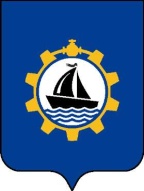 Саха θрөспyyбyлyкэтэ"Жатай"Куораттаађы уокуругунХонтуруоллуур суоттуур палататаул. Северная, д. 29, Городской округ «Жатай», 677902, телефон/факс:8(4112)42-76-24, e-mail: spalata_jatay@mail.ruул. Северная, д. 29, Городской округ «Жатай», 677902, телефон/факс:8(4112)42-76-24, e-mail: spalata_jatay@mail.ruул. Северная, д. 29, Городской округ «Жатай», 677902, телефон/факс:8(4112)42-76-24, e-mail: spalata_jatay@mail.ruНаименование показателяПо состояниюПо состояниюОтклонениеНаименование показателя01.01.2021 г.01.01.2022 г.ОтклонениеНефинансовые активы2 393 149,13 852 095,91 458 946,8Финансовые активы607 688,8603 181,7-4 507,0ИТОГО АКТИВ БАЛАНСА3 000 837,94 455 277,71 454 439,8Обязательства78 599,073 918,0-4 680,9Финансовый результат2 922 238,94 381 359,71 459 120,8ИТОГО ПАССИВ БАЛАНСА3 000 837,94 455 277,71 454 439,8Наименование и номер счетаф. 05031369 (тыс. рублей)ф. 05031369 (тыс. рублей)ф. 0503130 на конец годарасхождениеНаименование и номер счетана начало годана конец годаф. 0503130 на конец годарасхождениеАктив балансаАктив балансаАктив баланса№ строки 260Дебиторская задолженность по выплатам (206,208,303)1 415,982 664,002 664,000Пассив балансаПассив балансаПассив баланса№ строки 410Кредиторская задолженность по выплатам (208,302,304)1 020,81109,98109,980Наименование счетаБаланс ф. 0503130, строкасумма, тыс. рублейОСВ за 2020 год, счетСумма, тыс. рублейОтклонениеф. 0503168 строкаСумма, тыс. рублейф. 0503169, строкаСумма, тыс. рублейОтклонениеДебиторская задолженность по доходам / Кредиторская задолженность по доходам250/47077 843,7205/20977 843,70,001205 ДЗ +1209ДЗ/ 1205 КЗ77 843,70,0Амортизация основных средств02058 806,6104/11458 806,60,00050+06058 806,60,0Нефинансовые активы имущества казны1403 761 681,0108/- 1043 761 681,00,00400- 410 (казна)+510 (казна)3 761 681,00Имущество, переданное в возмездное пользование (аренду)250 (справка)38 874,92538 874,90,00890+ 960(казна)38 874,90Имущество, переданное в безвозмездное пользование260 (справка)43 238,12643 238,10,00900 + 970(казна)43 238,10Форма отчетности, наименование счета№счетакод строки/ графыОстаток на 31.12.2021/Оборот по счетуОстаток на 31.12.2021/Оборот по счетусумма расхожденияФорма отчетности, наименование счета№счетакод строки/ графыпо данным отчетностипо данным главной книгисумма расхожденияАБВ123Баланс ф.0503130Основные средства (балансовая стоимость)101010/8127 747,68127 747,680,00Амортизация основных средств104021/858 593,9658 593,960,00Непроизводственные запасы (остаточная стоимость)103070/80,000,000,00Материальные запасы105080/82 271,562 271,560,00Вложения в нефинансовые активы106120/819 147,6219 147,620,00Денежные средства учреждения201.11200/8416,54416,540,00Расчеты по выданным авансам206260/82 664,002 464,400,00Расчеты с подотчетными лицами208260/82 664,000,000,00Расчеты по платежам в бюджеты303260/82 664,00199,610,00Расчеты по принятым обязательствам302.25410/8109,98109,980,00Расчеты с депонентами304.02410/8109,980,000,00Расчеты с расчеты по удержанию из выплат по оплате труда304.03410/8109,980,000,00Расчеты по платежам в бюджеты303.05420/813 144,9113 144,920,00Расчеты по средствам, полученным во временное распоряжение304.01431/8416,54416,540,00Финансовый результат экономического субъекта401.3570/84 381 359,714 381 359,710,00Отчет об исполнении бюджета ф.05031270,00Утвержденные бюджетные назначения504010/4682 240,70868 132,55-185 891,85Расчеты с финансовым органом по поступлениям в бюджет210.2010/5699 728,78699 728,780,00Бюджетные ассигнования503.13200/4708 365,53708 365,530,00Лимиты бюджетных обязательств получателей бюджетных средств501.13200/5708 365,53711 339,54-2 974,01Наименование показателей 2020 год фактУтвержденный план, Решение ОСД от 22.12.2020 № 14-1Уточненный план, Решение ОСД от 29.12.2021 № 30-1По форме 0503117По форме 0503117% исп. Отклонениярост/снижение по сравнению с 2020 годомНаименование показателей 2020 год фактУтвержденный план, Решение ОСД от 22.12.2020 № 14-1Уточненный план, Решение ОСД от 29.12.2021 № 30-1План Факт% исп. Отклонениярост/снижение по сравнению с 2020 годомНалоговые и неналоговые доходы, в т.ч. 140 187,6136 605,1142 835,1142 835,1164 748,8115,3%21 913,7117,5%Налоговые доходы 122 362,8123 711,5123 711,5123 711,5139 542,3112,8%15 830,8114,0%Неналоговые доходы 17 824,712 893,619 123,619 123,625 206,5131,8%6 082,9141,4%Безвозмездные поступления, в т.ч. 488 051,5645 998,9718 563,9539 405,6534 979,999,2%-4 425,6109,6%Дотация на выравнивание137 965,0165 692,0165 692,0165 692,0165 692,0100,0%0,0120,1%Дотация на сбалансированность19 241,80,015 677,115 677,115 677,1100,0%0,081,5%Субсидии 85 627,6235 466,8250 241,371 083,070 680,599,4%-402,582,5%Субвенции 237 430,1244 840,1286 509,7286 509,7284 936,699,5%-1 573,1120,0%Иные межбюджетные трансферты 7 623,60,00,00,00,00,0%Прочие безвозмездные поступления в бюджеты городских округов1 002,40,0154,9154,9154,9100,0%0,015,5%Доходы бюджетов городских округов от возврата бюджетными учреждениями остатков субсидий прошлых лет0,00,025,525,5425,51666,7%400,0#ДЕЛ/0!Возврат остатков субсидий, субвенций и иных межбюджетных трансфертов, имеющих целевое назначение, прошлых лет-839,1263,4263,4-2 586,7-982,2%-2 850,0308,3%Итого 628 239,1782 604,0861 399,0682 240,7699 728,8102,6%17 488,1111,4%Наименование показателей 2020 год фактУтвержденный план, Решение ОСД от 22.12.2020 № 14-1Уточненный план, Решение ОСД от 29.12.2021 № 30-1По форме 0503117По форме 0503117% исполнения Отклонениярост/снижение по сравнению с 2020 годомрост/снижение по сравнению с 2020 годомНаименование показателей 2020 год фактУтвержденный план, Решение ОСД от 22.12.2020 № 14-1Уточненный план, Решение ОСД от 29.12.2021 № 30-1План Факт% исполнения Отклонениярост/снижение по сравнению с 2020 годомрост/снижение по сравнению с 2020 годомНалоговые доходы122 362,8123 711,5123 711,5123 711,5139 542,3113%15 830,8114%17 179,5Налог на доходы физических лиц87 809,996 360,096 360,096 360,095 355,299%-1 004,8109%7 545,2Акцизы и доходы от уплаты акцизов1 418,21 529,51 529,51 529,51 558,9102%29,4110%140,8Налоги на совокупный доход17 533,714 177,014 177,014 177,028 893,2204%14 716,2165%11 359,5Налоги на имущество15 428,711 485,011 485,011 485,013 518,8118%2 033,888%-1 909,9Государственная пошлина172,4160,0160,0160,0217,1136%57,1126%44,7Задолженность и перерасчеты по отмененным налогам-0,8Наименование показателей Доля о общем объеме налоговых доходовДоля о общем объеме налоговых доходовДоля в общем объеме налоговых и неналоговых доходовДоля в общем объеме налоговых и неналоговых доходовНаименование показателей факт 2020 годафакт 2021 годафакт 2020 годафакт 2021 годаНалоговые доходы87,3%84,7%Налог на доходы физических лиц71,8%68,3%62,6%57,9%Акцизы и доходы от уплаты акцизов1,2%1,1%1,0%0,95%Налоги на совокупный доход14,3%20,7%12,5%17,5%Налоги на имущество12,6%9,7%11,0%8,2%Государственная пошлина0,1%0,2%0,1%0,1%Наименование показателей 2020 год фактутвержденный план уточненный план исполнение % исп.Отклонениярост/снижение по сравнению с 2020 годомрост/снижение по сравнению с 2020 годомУСН 13 147,413 405,013 405,025 594,5190,912 189,5194,7%12 447,1ЕНВД 3 154,30,00,0929,1929,129,5%-2 225,1ЕСХН 101,222,022,0105,6480,283,6104,3%4,4Патент 1 130,7750,0750,02 263,9301,81 513,9200,2%1 133,1Итого 17 533,714 177,014 177,028 893,2203,814 716,2164,8%11 359,5Наименование показателей 2020 год фактУтвержденный план, Решение ОСД от 22.12.2020 № 14-1Уточненный план, Решение ОСД от 29.12.2021 № 30-1По форме 0503117По форме 0503117% исполнения Отклонениярост/снижение по сравнению с 2020 годомрост/снижение по сравнению с 2020 годомНаименование показателей 2020 год фактУтвержденный план, Решение ОСД от 22.12.2020 № 14-1Уточненный план, Решение ОСД от 29.12.2021 № 30-1План Факт% исполнения Отклонениярост/снижение по сравнению с 2020 годомрост/снижение по сравнению с 2020 годомНеналоговые доходы17 824,712 893,619 123,619 123,625 206,5131,8%6 082,9141,4%7 381,8Доходы от использования имущества, находящегося в государственной или муниципальной собственности15 817,611 450,011 450,011 450,015 551,9135,8%4 101,998,3%-265,8Платежи при пользовании природными ресурсами626,6493,6493,6493,6163,733,2%-329,926,1%-463,0Доходы от продажи материальных и нематериальных активов286,3150,0150,0150,0513,7342,5%363,7179,4%227,4Штрафы, санкции, возмещение ущерба706,7300,0300,0300,01 047,2349,1%747,2148,2%340,5Прочие неналоговые доходы387,4500,06 730,06 730,07 853,1116,7%1 123,12026,9%7 465,7Доходы от оказания платных услуг0,00,00,00,076,976,976,9Наименование показателей Доля о общем объеме неналоговых доходовДоля о общем объеме неналоговых доходовДоля в общем объеме налоговых и неналоговых доходовДоля в общем объеме налоговых и неналоговых доходовНаименование показателей факт 2020 годафакт 2021 годафакт 2020 годафакт 2021 годаНеналоговые доходы12,7%15,3%Доходы от использования имущества, находящегося в государственной или муниципальной собственности88,7%61,7011,3%9,4%Платежи при пользовании природными ресурсами3,5%0,7%0,5%0,1%Доходы от продажи материальных и нематериальных активов1,6%2,0%0,2%0,3%Штрафы, санкции, возмещение ущерба3,9%2,0%0,5%0,6%Прочие неналоговые доходы2,2%31,2%0,3%4,8%Наименование 2020 год фактУтвержденный план, Решение ОСД от 22.12.2020 № 14-1По форме 0503117По форме 0503117% исп. Отк-ярост/снижение по сравнению с 2020 годомрост/снижение по сравнению с 2020 годомНаименование 2020 год фактУтвержденный план, Решение ОСД от 22.12.2020 № 14-1План Факт% исп. Отк-ярост/снижение по сравнению с 2020 годомрост/снижение по сравнению с 2020 годомБезвозмездные поступления, в т.ч. 488 051,5645 998,9539 380,0534 554,499,1-4 825,6109,5%46 502,9Дотация на выравнивание137 965,0165 692,0165 692,0165 692,0100,00,0120,1%27 727,0Дотация на сбалансированность19 241,80,015 677,115 677,1100,00,081,5%-3 564,7Субсидии 85 627,6235 466,871 083,070 680,599,4-402,582,5%-14 947,1Субвенции 237 430,1244 840,1286 509,7284 936,699,5-1 573,1120,0%47 506,5Иные межбюджетные трансферты 7 623,60,00,0%-7 623,6Прочие безвозмездные поступления в бюджеты городских округов1 002,4154,9154,9100,00,015,5%-847,5Возврат остатков субсидий, субвенций и иных межбюджетных трансфертов, имеющих целевое назначение, прошлых лет-839,1263,4-2 586,7-982,2-2 850,0308,3%-1 747,6Доходы от возврата бюджетными учреждениями остатков субсидий прошлых лет25,5425,51666,7400,0425,5Показатели 2020 год факт2021 год2021 год2021 год2021 год2021 год2021 годтемп роста 2021/2020Показатели 2020 год фактУтвержденный план, Решение ОСД от 22.12.2020 № 14-1Уточненный план, Решение ОСД от 29.12.2021 № 30-1СБР с изменениями Исполнение ф. 0503117% исп. от уточненного плана% исп. от СБРтемп роста 2021/2020Показатели 2020 год фактУтвержденный план, Решение ОСД от 22.12.2020 № 14-1Уточненный план, Решение ОСД от 29.12.2021 № 30-1СБР с изменениями Исполнение ф. 0503117% исп. от уточненного плана% исп. от СБРтемп роста 2021/2020РАСХОДЫ бюджета, в том числе612 683,1782 604,0890 026,1710 867,8682 112,276,696,0111,3%Программная часть 560 879,8733 192,2828 740,5649 582,2623 226,675,295,9111,1%Непрограммная часть 51 803,349 411,861 285,661 285,658 885,696,196,1113,7%Наименование расходовИсполнено за 2020 год (ф.0503117)План по Решению ОСДПлан по Решению ОСДУтверждено СБРИсполнено за 2021 год (ф.0503117)% исполнения% исполненияНаименование расходовИсполнено за 2020 год (ф.0503117)№ 14-1 от 22.12.2020 г. № 30-1 от 30.12.2021Утверждено СБРИсполнено за 2021 год (ф.0503117)от СБРот Плана по решению ОСД 51 803,349 411,861 258,661 285,658 885,696,196,1Расходы на содержание органов местного самоуправления24 584,924 560,525 419,725 419,725 419,7100,0100,0Глава муниципального образования2 641,52 795,02 878,02 878,02 878,0100,0100,0Председатель контрольно-счетной палаты муниципального образования1 080,52 405,02 502,32 502,32 193,387,787,7Расходы на обеспечение деятельности (оказание услуг) муниципальных учреждений12 500,813 796,718 829,018 829,018 262,697,097,0Выполнение ОГП по государственной регистрации актов гражданского состояния28,536,088,488,488,4100,0100,0Выполнение ОГП по реализации Федеральных «О жилищных субсидиях гражданам, выезжающим из районов Крайнего Севера и приравненных к ним местностей» и «О жилищных субсидиях гражданам, выезжающим из закрывающихся населенных пунктов в районах Крайнего Севера и приравненных к ним местностей»50,050,050,050,050,0100,0100,0Выполнение ОГП в области охраны труда995,0872,01 133,01 133,01 133,0100,0100,0Выполнение ОГП по государственному регулированию цен (тарифов)229,4229,4232,7232,7232,7100,0100,0Выполнение ОГП по комплектованию, хранению, учету и использованию документов Архивного фонда РС (Я) и других архивных документов, относящихся к государственной собственности РС (Я)36,051,351,351,351,3100,0100,0Резервный фонд местной администрации234,8500,0500,0500,055,211,011,0Резервный фонд на предупреждение и ликвидацию чрезвычайных ситуаций и стихийных бедствий50,050,050,050,00,00,00,0Расходы по предупреждению и ликвидации последствий чрезвычайных ситуаций и стихийных бедствий природного и техногенного характера872,8500,0812,0812,0812,0100,0100,0Выполнение ОГП по созданию административных комиссий904,8904,8941,3954,8954,7100,0101,4Выполнение ОГП по исполнению функций комиссий по делам несовершеннолетних и защите их прав849,4893,4913,8927,3927,3100,0101,5Обслуживание государственного (муниципального) долга45,676,676,676,654,571,171,1Осуществление первичного воинского учета на территориях, где отсутствуют военные комиссариаты 1 385,21 524,41 528,41 528,41 527,8100,0100,0Проведение Всероссийской переписи населения (ФБ)166,6166,6166,6166,6100,0%100,0Расходы по оплате проезда в отпуск работников муниципальных учреждений образования и культуры1 006,91 006,90,00,00,0Расходы по управлению муниципальным имуществом и земельными ресурсами (приобретение машины)1 500,01 500,01 500,0100,0100,0Расходы на исполнение судебных решений о взыскании из бюджета по искам юридических и физических лиц2 578,82 578,82 578,8100,0100,0Восстановление путем перечисления в доход государственного бюджета Республики Саха (Якутия) за счет средств бюджета муниципального образования суммы нецелевого использования бюджетных средств, выделенных из государственного бюджета Республики Саха (Якутия)169,00,00,0Иные межбюджетные трансферты за счет средств резервного фонда Правительства РС (Я) на предупреждение и ликвидацию чрезвычайных ситуаций и последствий стихийных бедствий6 530,10,00,00,0Наименование раздел Всего расходы бюджета ГОВсего расходы бюджета ГОВсего расходы бюджета ГОВсего расходы бюджета ГОВсего расходы бюджета ГОВсего расходы бюджета ГОВсего расходы бюджета ГОВсего расходы бюджета ГОВсего расходы бюджета ГОНаименование раздел факт 2020 годаУтвержденный план, Решение ОСД от 22.12.2020 № 14-1Уточненный план, Решение ОСД от 29.12.2021 № 30-1План по СБРИсполнение ф. 0503117% исп. от уточненного плана% исп. от СБРотклонение от СБРтем роста/сниженияОбщегосударственные вопросы0143 150,746 383,555 353,955 353,953 963,897,597,51 390,1125,1Национальная оборона021 385,21 624,41 628,41 628,41 625,399,899,83,1117,3Национальная безопасность и правоохранительная деятельность0312 216,66 291,07 209,07 209,07 055,997,997,9153,157,8Национальная экономика0424 042,826 190,527 886,527 886,526 512,195,195,11 374,4110,3Жилищно-коммунальное хозяйство0595 035,0262 529,0284 161,0108 111,988 006,031,081,420 105,992,6Образование07386 841,1388 267,4457 163,0454 053,7450 738,798,699,33 315,0116,5Культура и кинематография0831 430,227 959,330 321,530 321,530 084,999,299,2236,595,7Социальная политика1018 163,922 435,425 792,325 792,323 637,091,691,62 155,2130,1Физическая культура и спорт11368,8847,0434,1434,1434,11001000,0117,7Обслуживание государственного и муниципального долга1345,676,676,676,654,571,171,122,2ВСЕГО612 680,0782 604,1890 026,1710 867,8682 112,276,696,0207 913,9111,3Наименование показателя первоначальный план План по СБРИсполнение % исп. Выплата единовременного пособия при всех формах устройства детей, лишенных родительского попечения, в семью104,6157,4157,4100,0Выплата ежемесячной компенсационной выплаты на содержание одного ребенка в семье опекуна (попечителя), приемной семье5 750,06 993,46 449,992,2Выплата единовременной дополнительной выплаты на каждого ребенка, принятого в семью опекуна (попечителя), в приемную семью150,0171,6171,6100,0Итого 6 004,67 322,36 778,992,6№ п/пНаименование программыЗа счет бюджетных источниковЗа счет бюджетных источниковЗа счет бюджетных источниковЗа счет бюджетных источниковЗа счет бюджетных источниковИсполнение за 2020 годИсполнение за 2020 годтемп роста/снижения№ п/пНаименование программыПаспорт МПУтвержденный план Решение ОСД от 22.12.2020 № 14-1Уточненный план по СБРИсполнение по ф. 0503117% исп.ПланФакттемп роста/снижения1«Повышение эффективности бюджетных расходов и управления муниципальными финансами ГО «Жатай» на 2019 - 2021 годы»1 373,61 373,61 373,61 353,8991 082,01 054,6282«Правопорядок и обеспечение безопасности жизнедеятельности населения Городского округа «Жатай» 2019-2021 годы»6 308,76 308,76 308,76 155,5984 791,54 628,9333«Комплексное развитие транспортной инфраструктуры Городского округа «Жатай» на 2017-2027 годы»12 696,812 696,812 696,812 696,81009 424,79 424,7354«Развитие сельского хозяйства ГО «Жатай» на 2019-2021 годы»4 973,54 973,54 973,53 797,3766 054,55 659,1-335Адресная программа «Обустройство инженерной инфраструктуры зоны индивидуальной жилой застройки для граждан, имеющих 3-х и более детей на территории ГО «Жатай» на 2020-2023 годы»340,2340,2340,2340,2100215,0215,0586«Благоустройство территории ГО «Жатай» на 2019-2021 годы»9 947,59 947,59 947,59 191,5925 621,35 519,7677«Развитие жилищно-коммунального хозяйства ГО «Жатай» на 2020-2022 годы»274 164,3274 164,398 115,278 765,38091 803,089 115,4-128«Формирование комфортной городской среды на территории Городского округа «Жатай» на 2018-2021 год»0,00,00,00,02 648,52 648,5-1009«Молодежь. Семья. Спорт. ГО «Жатай» на 2019-2021 годы»2 578,12 578,12 578,12 412,6942 627,22 210,3910«Культура Городского округа «Жатай» на 2020 - 2022 годы»35 298,335 298,335 298,335 211,810031 431,431 430,21211«Обеспечение жильем молодых семей на территории Городского округа «Жатай» на 2020-2022 гг.»1 391,81 391,81 391,81 228,2881 537,61 535,4-2012«Развитие системы образования Городского округа «Жатай» на 2020-2022 годы»451 544,6451 544,6448 435,3446 016,999394 199,5387 029,71513«Социальная поддержка населения ГО «Жатай» на 2020-2022 годы»19 558,719 558,719 558,717 692,89012 817,112 015,04714«Доступная среда ГО «Жатай» на 2020-2022 годы»272,1272,1272,1272,11001 094,6739,1-6315«Управление собственностью Городского округа «Жатай» РС (Я) на 2020 -2024 годы»7 402,47 402,47 402,47 209,2975 299,34 970,34516«Поддержка и развитие предпринимательства в Городском округе «Жатай» на 2020-2022 годы»0,00,00,00,0200,00,017«Содействие занятости населения ГО «Жатай» на 2019-2022 годы»790,0790,0790,0785,199443,7343,412918«Мобилизационная и вневойсковая подготовка, мобилизационная подготовка экономики Городского округа «Жатай» на 2020-2022 годы» (дсп)100,0100,0100,097,5981 540,31 385,2-9319«Градостроительное планирование развития территорий. Снижение административных барьеров в области строительства на территории ГО «Жатай» в 2017-2020 годы»550,0550,0-10020«Энергосбережение и повышение энергетической эффективности Городского округа «Жатай» на 2017-2020 годы»487,9402,2-100ВСЕГО ВСЕГО 828 740,5828 740,5649 582,2623 226,696573 869,1560 876,711№п/п Наименование программыИтоговый показатель оценкиОценка эффективности1«Повышение эффективности бюджетных расходов и управления муниципальными финансами Городского округа «Жатай» на 2019 - 2021 годы»1высокая2«Правопорядок и обеспечение безопасности жизнедеятельности населения Городского округа «Жатай» 2019-2021 годы»0,9высокая3«Комплексное развитие транспортной инфраструктуры Городского округа «Жатай» на 2017-2027 годы»1высокая4«Развитие сельского хозяйства ГО «Жатай» на 2019-2021 годы»0,99высокая5«Обустройство инженерной инфраструктуры зоны индивидуальной жилой застройки для граждан, имеющих 3-х и более детей на территории ГО «Жатай» на 2020-2023 годы»1высокая6«Благоустройство территории ГО «Жатай» на 2019-2021 годы»1высокая7«Развитие жилищно-коммунального хозяйства ГО «Жатай» на 2020-2022 годы»0,95высокая8«Формирование комфортной городской среды на территории Городского округа «Жатай» на 2018-2021 годы»--9«Молодежь. Семья. Спорт. ГО «Жатай» на 2019-2021 годы»0,79удовлетворительная10«Культура Городского округа «Жатай» на 2020 - 2022 годы»0,95высокая111«Обеспечение жильем молодых семей на территории Городского округа «Жатай» на 2020-2022 гг.»1,05высокая112«Развитие системы образования Городского округа «Жатай» на 2020-2022 годы»0,96высокая113«Социальная поддержка населения ГО «Жатай» на 2020-2022 годы»1высокая114«Доступная среда ГО «Жатай» на 2020-2022 годы»0,85средняя115«Управление собственностью Городского округа «Жатай» РС (Я) на 2020 -2024 годы»1,48высокая116«Поддержка и развитие предпринимательства в Городском округе «Жатай» на 2020-2022 годы»0,5не удовлетворительная117«Содействие занятости населения ГО «Жатай» на 2019-2022 годы»1высокая118«Мобилизационная и вневойсковая подготовка, мобилизационная подготовка экономики Городского округа «Жатай» на 2020-2022 годы» (дсп)--Наименование МП/ подпрограммыПаспорт на 2021 годУтвержденный план (Решение ОСД от 22.12.2020 г. № 14-1)Уточненный план по СБРОтклонение от РешенияИсполнение по ф. 0503117Не освоено от СБР% исп.«Повышение эффективности бюджетных расходов и управления муниципальными финансами Городского округа «Жатай» на 2019 - 2021 годы», всего:1 373,61 373,61 373,60,01 353,819,898,6Повышение квалификации работников Окружной Администрации ГО «Жатай» 48,048,048,00,048,00,0100,0Создание условий для развития внутреннего муниципального финансового контроля.1 010,01 010,01 010,00,01 009,90,1100,0Создание условий для развития информационной среды и технологий, необходимых для управления бюджетным процессом в Городском округе «Жатай» 315,5315,5315,50,0295,819,793,8№Наименование показателя (индикатора)Ед. изм.Значение показателей (индикаторов)Значение показателей (индикаторов)% вып.№Наименование показателя (индикатора)Ед. изм.План Факт% вып.1Удельный вес расходов бюджета ГО «Жатай», формируемых в рамках муниципальных программ в общем объеме расходов бюджета ГО «Жатай»%>7091,41002Проведение оценки эффективности муниципальных программда/нетдада100Доля муниципальных учреждений, выполнивших муниципальное задание на 100%, в общем количестве муниципальных учреждений, которым установлены муниципальные задания%1001001004.Отношение муниципального долга к доходам бюджета ГО «Жатай» без учета объема безвозмездных поступлений%˂602,401005.Доля муниципальных услуг, входящих в реестр муниципальных услуг (функций) органов местного самоуправления округа, имеющих утвержденные стандарты (показатели качества предоставления муниципальных услуг)%1001001006.Актуализация бюджетного прогноза ГО «Жатай» на долгосрочный период.да/нетдада1007.Доля объема закупок, проведенных путем состоявшихся конкурентных процедур, в общем объеме закупок%1001001008.Количество сотрудников Окружной Администрации ГО «Жатай», прошедших профессиональную переподготовку и повышение квалификациичел.1721123,59.Количество учреждений, получающих налоговую льготу, финансируемы из бюджета ГО «Жатай»кол-во учреждений1212100Наименование МП/ подпрограммыПаспорт на 2021 годУтвержденный план (Решение ОСД от 22.12.2020 г. № 14-1)Уточненный план по СБРОтклонение от РешенияИсполнение по ф. 0503117Не освоено от СБР% исп.«Правопорядок и обеспечение безопасности жизнедеятельности населения Городского округа «Жатай» на 2019-2021 годы», всего:6 308,76 308,76 308,70,06 155,5153,197,6Подпрограмма "Правопорядок"5 170,75 170,75 170,70,05 117,553,199,0Содержание Единой дежурно-диспетчерской службы ГО "Жатай"4 579,74 579,74 579,70,04 570,78,999,8Антитеррористические мероприятия в образовательных учреждениях, учреждениях культуры ГО "Жатай" переименовать300,0300,0300,00,0300,00,0100,0Установка и обслуживание камер АПК "Безопасный город"190,0190,0190,00,0155,834,282,0Организация профилактических мероприятий по сокращению злоупотребления наркотиков.101,0101,0101,00,091,010,090,1Подпрограмма " Обеспечение пожарной безопасности"1 038,01 038,01 038,00,01 038,00,0100,0Противопожарные мероприятия в образовательных учреждениях и учреждениях культуры ГО "Жатай"1 038,01 038,01 038,00,01 038,00,0100,0Подпрограмма "Обеспечение безопасности граждан на водных объектах"100,0100,0100,00,00,0100,00,0Проведение крещенской купели 100,0100,0100,00,00,0100,00,0Наименование МП/ подпрограммыПаспорт на 2021 годУтвержденный план (Решение ОСД от 22.12.2020 г. № 14-1)Уточненный план по СБРОтклонение от РешенияИсполнение по ф. 0503117Не освоено от СБР% исп. «Комплексное развитие транспортной инфраструктуры Городского округа «Жатай» на 2017-2027 годы», всего:12 696,812 696,812 696,80,012 696,80,0100,0Содержание автомобильных дорог4 921,84 921,84 921,80,04 921,80,0100,0Ремонт автомобильной дороги ул. Ленина, Северная, Корзинникова, Комсомольская1 673,11 673,11 673,10,01 673,10,0100,0Ямочный ремонт асфальтового покрытия автомобильных дорог1 196,31 196,31 196,30,01 196,30,0100,0Установка и содержание дорожных знаков и нанесение дорожной разметки897,6897,6897,60,0897,60,0100,0Ремонт грунтовых дорог254,5254,5254,50,0254,50,0100,0Ремонт ливневой канализации 3 624,63 624,63 624,60,03 624,60,0100,0Содержание мест общего пользования ГО «Жатай»129,1129,1129,10,0129,10,0100,0Наименование МП/ подпрограммыПаспорт на 2021 годУтвержденный план (Решение ОСД от 22.12.2020 г. № 14-1)Уточненный план по СБРОтклонение от РешенияИсполнение по ф. 0503117Не освоено от СБР% исп.«Развитие сельского хозяйства ГО «Жатай» на 2019-2021 годы», всего:4 973,54 973,54 973,50,03 797,31 176,276,4Сохранение маточного поголовья КРС Городского округа «Жатай»1 050,01 050,01 050,00,01 026,723,397,8Развитие табунного коневодства (содержание кобыл) 483,0483,0483,00,0473,89,298,1Развитие картофелеводства 922,8922,8922,80,0506,2416,754,8Развитие овощеводства (овощи открытого и закрытого грунта) 1 929,61 929,61 929,60,01 202,6727,062,3Содержание специалиста по сельскому хозяйству588,1588,1588,10,0588,10,0100,0Наименование целевого показателяЕдиница измеренияЗначение целевого индикатора Значение целевого индикатора ВыполнениеВыполнениеПричины неисполнения/перевыполненияНаименование целевого показателяЕдиница измеренияутвержденодостигнутоЗадача 1. – Развитие животноводства;Задача 1. – Развитие животноводства;Задача 1. – Развитие животноводства;Задача 1. – Развитие животноводства;Задача 1. – Развитие животноводства;Валовый надой молокатонн5364,5121,6%121,6%В связи с хорошей кормозаготовкой в 2021 г.Поголовье КРСголов888293,2%93,2%Уменьшение за счет продажи телят 2021 г.р.Маточное поголовье КРСголов5153103,9%103,9%Глава К(Ф)Х Кравченко П.И. приобрел 1 голову. Увеличение поголовья ЛПХ на 1 голову.Лошадиголов149212142,3%142,3%Увеличение за счет жеребят 2021 г.р.кобылыголов8282100,0%100,0%птицыголов574592103,1%103,1%Увеличение поголовья кур на 18 голов.Производство яицтыс.шт.108129,1119,5%119,5%За счет роста поголовья кур-несушек.Задача 2. Развитие овощеводства;Задача 2. Развитие овощеводства;Задача 2. Развитие овощеводства;Задача 2. Развитие овощеводства;Задача 2. Развитие овощеводства;Посевная площадь под картофельга65,766,7101,5%101,5%Фактически в 2021 г. засеяно:ИП,КФХ - 23 га, ЛПХ -43,7 гаПроизводство картофелятонн1071,1713,066,6%66,6%Сокращение посевной площади у сельхозпроизводителя ИП «Эм Григорий», в связи с отсутствием рабочей силы. Так же на качество урожая в 2021 году повлияли погодные условия на территории РС(Я)Посевная площадь под овощи открытого грунтага68,473,4107,3%107,3%Фактически в 2021 г. засеяно:ИП,КФХ - 60,9га, ЛПХ - 12,5га Производство овощей в т.ч. тонн3 223,71 521,347,2%47,2%Сокращение посевной площади у сельхозпроизводителя ИП «Эм Г.», в связи с отсутствием рабочей силы. Так же на качество урожая в 2021 году повлияли погодные условия на территории РС(Я)открытого грунта2 993,41 313,543,9%43,9%Сокращение посевной площади у сельхозпроизводителя ИП «Эм Г.», в связи с отсутствием рабочей силы. Так же на качество урожая в 2021 году повлияли погодные условия на территории РС(Я)закрытого грунта230,3207,890,2%90,2%Сокращение посевной площади у сельхозпроизводителя ИП «Эм Г.», в связи с отсутствием рабочей силы. Так же на качество урожая в 2021 году повлияли погодные условия на территории РС(Я)Наименование МП/ подпрограммыПаспорт на 2021 годУтвержденный план (Решение ОСД от 22.12.2020 г. № 14-1)Уточненный план по СБРОтклонение от РешенияИсполнение по ф. 0503117Не освоено от СБР% исп.«Благоустройство территории Городского округа «Жатай» на 2019 – 2021 годы", всего:9 947,59 947,59 947,50,09 191,5756,092,4Содержание скверов и площадей740,0740,0740,00,0728,511,598,4Очистка и посадка зеленой зоны200,0200,0200,00,0199,90,1100Содержание и ремонт объектов уличного освещения1 284,81 284,81 284,80,01 218,965,994,9Оплата электрической энергии уличного освещения1 500,01 500,01 500,00,01 035,8464,269,1Мероприятия по регулированию численности безнадзорных животных589,9589,9589,90,0589,80,1100Уборка не санкционированных свалок1 317,01 317,01 317,00,01 316,20,899,9Иные расходы1 028,71 028,71 028,70,0815,3213,379,3Организация ритуальных услуг и содержание мест захоронения151,4151,4151,40,0151,40,0100Замена (ремонт) инженерных сетей ВЛ 6кв, 0,38кВ ул. Комсомольская1 975,21 975,21 975,20,01 975,20,0100Обустройство тротуара по ул. Комсомольская1 160,51 160,51 160,50,01 160,50,0100Наименование МП / подпрограммыПаспорт на 2021 годУтвержденный план (Решение ОСД от 22.12.2020 г. № 14-1)Уточненный план по СБРОтклонение от РешенияИсполнение по ф. 0503117Не освоено от СБР% исп.«Развитие жилищно-коммунального хозяйства Городского округа «Жатай» на 2020-2022 годы», всего:274 164,3274 164,398 115,2-176 049,078 765,319 350,080,3Оплата обязательных взносов на капитальный ремонт за помещения, находящиеся в собственности Городского округа «Жатай», расположенные в многоквартирных домах на территории Городского округа «Жатай»1 165,01 165,01 165,00,01 144,420,698,2Управление программой 1 838,31 838,31 838,30,01 838,30,0100Стимулирование проектов развития жилищного строительства в ГО "Жатай"4 151,24 151,24 151,20,02 732,11 419,265,8Содержание специалиста паспортного стола682,2682,2682,20,0682,20,0100Выполнение работ по техническому обслуживанию административного здания по адресу п. Жатай ул. Северная д.29 208,9208,9208,90,0208,90,0100Приобретение резервуаров для горячего водоснабжения600,0600,0600,00,0600,00,0100Содержание общежития3 306,73 306,73 306,70,03 306,70,0100Замена светильников на светодиодные 158,7158,7158,70,0158,70,0100Передача данных телеметрии с тепловых узлов ж/д, бюджетных учреждений и объектов ЖКХ   304,1304,1304,10,0304,10,0100Коммунальные услуги пустых комнат общежития по ул.Гастелло д.19500,0500,0500,00,00,0500,00,0Разработка рабочей документации КОС382,5382,5382,50,0382,50,0100Строительство КОС247 431,1247 431,171 382,0-176 049,061 726,19 656,086,5Проектно-изыскательные работы по КОС349,7349,7349,70,0349,70,0100Оплата технологического присоединения КОС к тепловым сетям5 175,15 175,15 175,10,05 175,10,0100Оплата технологического присоединения КОС к электрическим сетям4 024,14 024,14 024,10,00,04 024,10,0Авторский надзор над строительства КОС626,1626,1626,10,0156,5469,625,0Иные работы по КОС3 260,63 260,63 260,60,00,03 260,60,0Наименование МП/ подпрограммыПаспорт на 2021 годУтвержденный план (Решение ОСД от 22.12.2020 г. № 14-1)Уточненный план по СБРОтклонение от РешенияИсполнение по ф. 0503117Не освоено от СБР% исп.«Молодежь. Семья. Спорт. Городского округа «Жатай» на 2019 - 2021 годы», всего:2 578,12 578,12 578,10,02 412,6165,493,6Подпрограмма "Молодёжная политика"1 044,01 044,01 044,00,0961,682,492,1Участие и проведение форумов, семинаров, акций15,215,215,20,00,00,00,0Поддержка и развитие добровольчества30,030,030,00,00,030,00,0Организация и проведение мероприятий гражданско-патриотической направленности70,070,070,00,070,00,0100,0Организация и проведение мероприятий военно-патриотической направленности30,030,030,00,024,95,183,0Участие и проведение фестивалей, смотров и других конкурсных мероприятий20,020,020,00,020,00,0100,0Организация и проведение мероприятий по профилактике экстримизма и гармонизации межнациональных отношений30,030,030,00,00,030,00,0Руководство и управление в сфере установленной функции848,8848,8848,80,0846,72,199,8Подпрограмма "Семейная политика"1 100,01 100,01 100,00,01 017,083,092,5 Поддержка детей из многодетных, малообеспеченных семей, находящихся в трудной жизненной ситуации и социально опасном положении (в том числе акции: "Первоклассник, "Соберем ребенка в школу", "К зиме готов!" и пр.)139,5139,5139,50,0139,50,0100,0Организация и проведение муниципальных мероприятий семейной направленности30,530,530,50,016,813,755,1Поддержка социально-ориентированных некоммерческих организаций, занимающихся вопросами семьи15,015,015,00,00,015,00,0 Разработка, изготовление и размещение продуктов социальной рекламы, направленной на укрепление и пропаганду семейных ценностей, повышение престижа института семьи.15,015,015,00,00,015,00,0Руководство и управление в сфере установленной функции900,0900,0900,00,0860,739,395,6Подпрограмма "Физическая культура и спорт"434,1434,1434,10,0434,10,0100,0 Организация и проведение мероприятий, направленных на пропаганду ЗОЖ, физкультуры и массового спорта195,2195,2195,20,0195,20,0100,0Укрепление материально- технической базы учреждений и организаций, развивающих массовые виды спорта100,0100,0100,00,0100,00,0100,0Развитие адаптивной физической культуры и спорта44,644,644,60,044,60,0100,0 Повышение квалификации работников физической культуры и спорта9,99,99,90,09,90,0100,0 Руководство и управление в сфере установленной функции  84,484,484,40,084,40,0100,0Наименование МП/ подпрограммыПаспорт на 2021 годУтвержденный план (Решение ОСД от 22.12.2020 г. № 14-1)Уточненный план по СБРОтклонение от РешенияИсполнение по ф. 0503117Не освоено от СБР% исп.«Развитие культуры Городского округа «Жатай» на 2020-2022 годы», всего:35 296,035 298,335 298,30,035 211,886,599,8в том числе:Обеспечение деятельности муниципальных учреждений культуры26 034,026 034,026 034,00,026 034,00,0100,0Укрепление материально-технической базы учреждений культуры1 398,81 398,81 398,80,01 398,80,0100,0Мероприятие по модернизации Детской школы искусств ГО "Жатай"5 202,95 202,95 202,90,05 202,90,0100,0 Обеспечение сохранности и популяризация объектов культурного наследия (памятников истории и культуры)420,8420,8420,80,0420,80,0100,0Организация и проведение муниципальных культурно-массовых и информационно-просветительских мероприятий452,2452,2452,20,0384,567,785,0Проведение мероприятий по гармонизации межнациональных отношений0,32,62,60,02,60,0100,0Поддержка движения "Добровольцы культуры"30,030,030,00,030,00,0100,0Обеспечение управления и контроля1 757,01 757,01 757,00,01 738,218,898,9Финансовое обеспечение выполнения муниципального задания ДК «Маяк»ДК «Маяк»ЖГБЖГБМузейМузейФинансовое обеспечение выполнения муниципального задания ПланФактПланФактПланФактВсего:20051,120051,15137,05137,02266,42266,4Бюджет ГО «Жатай»18645,218645,25124,805124,802 264,02 264,0Внебюджетные средства1405,91405,912,212,22,42,4Наименование целевого показателяЕдиница измеренияЗначение целевого индикатора Значение целевого индикатора Выполнение/ ПримечаниеНаименование целевого показателяЕдиница измеренияутвержденодостигнуто%ПримечаниеУвеличение посещаемости учреждений культуры ГО «Жатай»%4545100Привлечение внебюджетных источников финансированиямлн. руб.1,41,4100Количество мероприятий по укреплению материально-технической базыЕд.1313100Количество проведенных муниципальных конкурсных мероприятийед.57140Увеличение за счет проведения мероприятий в дистанционной формеКоличество проведенных мероприятий по повышению квалификации и переподготовке специалистов учреждений культурыед.22100Количество обращений к электронным ресурсамед.3000031700105,6сайт, социальные сети, интернет портал PRO.культураНаименование МП/ подпрограммыПаспорт на 2021 годУтвержденный план (Решение ОСД от 22.12.2020 г. № 14-1)Уточненный план по СБРОтклонение от РешенияИсполнение по ф. 0503117Не освоено от СБР% исп.«Развитие системы образования в ГО «Жатай» на 2020-2022 годы, всего:451 544,6451 544,6448 435,3-3 109,3446 016,92 418,499,5Подпрограмма «Дошкольное образование в Городском округе «Жатай»160 461,9160 461,9160 461,90,0160 419,242,7100,0Обеспечение деятельности дошкольных образовательных учреждений в части реализации госстандарта дошкольного образования94 298,194 298,194 298,10,094 298,10,0100,0Предоставление льгот по коммунальным услугам педагогическим работникам муниципальных образовательных учреждений.762,1762,1762,10,0762,10,0100,0Оказание муниципальной услуги и обеспечение деятельности дошкольных образовательных учреждений ГО "Жатай"63 822,063 822,063 822,00,063 822,00,0100,0Расходы на выполнение гос. полномочий по осуществлению выплаты компенсации в части родительской платы за содержание ребенка в образовательных учреждениях, реализующих основную общеобразовательную программу дошкольного образования.1 409,31 409,31 409,30,01 366,642,797,0Организация и проведение муниципальных конкурсов, интеллектуальных и творческих мероприятий, спортивных соревнований среди воспитанников дошкольных учреждений ГО "Жатай"100,0100,0100,00,0100,00,0100,0Организация и проведение профессиональных конкурсов различного уровня40,040,040,00,040,00,0100,0 Организация и проведение профессиональных конкурсов различного 12,012,012,00,012,00,0100,0Социальная поддержка педагогических работников18,418,418,40,018,40,0100,0Подпрограмма «Общее образование в Городском округе «Жатай»199 638,8199 638,8196 529,5-3 109,3194 336,92 192,698,9 Оказание муниципальной услуги и обеспечение деятельности общеобразовательных учреждений Городского округа «Жатай» и содержание зданий 26 404,726 404,726 404,70,026 404,70,0100,0Расходы на компенсацию стоимости школьного питания для учащихся из малообеспеченных семей2 000,02 000,02 000,00,02 000,00,0100,0Обеспечение деятельности общеобразовательных учреждений в части реализации Государственного стандарта общего образования   153 947,1153 947,1153 947,10,0153 947,10,0100,0Предоставление льгот по коммунальным услугам педагогическим работникам муниципальных общеобразовательных учреждений 472,8472,8472,80,0472,80,0100,0 Социальная поддержка педагогических работников17,217,217,20,017,20,0100,0Обеспечение выплат ежемесячного денежного вознаграждения за классное руководство педагогическим работникам муниципальных образовательных организаций8 202,68 202,68 202,60,07 293,7908,988,9Организация бесплатного горячего питания обучающихся, получающих начальное общее образование в муниципальных общеобразовательных учреждениях8 231,48 231,45 122,1-3 109,33 838,5#########74,9Обеспечение приборами для обеззараживания воздуха образовательных учреждений в условиях сохранения рисков распространения COVID-19  263,4263,4263,40,0263,40,0100,0Организация и проведение школьного и муниципального этапов Всероссийской олимпиады школьников, сопровождение регионального этапа ВОШ. Участие в конкурсах, поощрение одаренных детей, поддержка проектной деятельности61,461,461,40,061,40,099,9Организация и проведение профессиональных конкурсов различного уровня27,027,027,00,027,00,0100,0Компенсация бесплатного проезда учащихся 1-4 классов11,111,111,10,011,10,0100,0Подпрограмма «Дополнительное образование, отдых и оздоровление детей в Городском округе «Жатай»83 463,483 463,483 463,40,083 287,0176,499,8Оказание муниципальной услуги и обеспечение деятельности муниципальных учреждений дополнительного образования Городского округа «Жатай» и содержание зданий81 044,281 044,281 044,20,081 044,20,0100,0 Предоставление льгот по коммунальным услугам педагогическим работникам муниципальных учреждений дополнительного образования290,5290,5290,50,0290,50,0100,0Социальная поддержка педагогических работников2,32,32,30,02,30,0100,0Полная или частичная оплата стоимости путевки в загородный стационарный лагерь "Орленок"506,3506,3506,30,0329,9176,465,2Оплата минимальной стоимости набора продуктов питания в день в лагерях дневного пребывания детей, в загородном стационарном лагере «Орленок»1 620,11 620,11 620,10,01 620,10,0100,0Подпрограмма «Материально-техническая база образовательных учреждений Городского округа «Жатай»4 388,84 388,84 388,80,04 388,80,0100,0Совершенствование развития сети муниципальных образовательных учреждений, обеспечивающих доступность качественного образования, укрепление материально-технической базы образовательных учреждений в соответствии с требованиями по реализации современных требований к учебно-воспитательному процессу847,1847,1847,10,0847,10,0100,0Текущий ремонт образовательных учреждений1 943,51 943,51 943,50,01 943,50,0100,0Укрепление материально-технической базы лагерей дневного пребывания, загородного стационарного лагеря «Орленок»600,0600,0600,00,0600,00,0100,0Строительство здания и разработка проектно-сметной документации нового здания ДШИ  998,1998,1998,10,0998,10,0100,0Подпрограмма «Талантливые дети»371,4371,4371,40,0371,40,0100,0Приобретение наглядных пособий. Нотной литературы, музыкальных инструментов для образовательных учреждений, реализующих проект "Музыка для всех"100,0100,0100,00,0100,00,0100,0Развитие системы поддержки талантливых и инициативных детей271,4271,4271,40,0271,40,0100,0Подпрограмма «Управление муниципальной программой «Развитие системы образования в городском округе «Жатай» на 2020-2022 годы»3 220,43 220,43 220,40,03 213,66,899,8 Содержание специалистов отдела образования3 220,43 220,43 220,40,03 213,66,899,8Наименование МП/ подпрограммыПаспорт на 2021 годУтвержденный план (Решение ОСД от 22.12.2020 г. № 14-1)Уточненный план по СБРОтклонение от РешенияИсполнение по ф. 0503117Не освоено от СБР% исп.«Социальная поддержка населения Городского округа «Жатай» на 2020-2022 годы», всего:19 558,719 558,719 558,70,017 692,81 866,090,5Единовременные выплаты:                                                                           -ветеранам ВОВ и тыла на 9 мая и   которым исполняется 85, 90, 95лет;                                                                                   - вдовам, умерших участников ВОВ на косметический ремонт жилья                                                                                      -Гражданам награжденным Почетной грамотой Городского округа "Жатай";                                                    -Почетным гражданам Городского округа "Жатай";                                    75,875,875,80,060,015,879,1Денежные выплаты Почетным Гражданам Городского округа "Жатай"110,0110,0110,00,0110,00,0100Оплата мероприятий проводимых для ветеранов ВОВ и тыла84,084,084,00,084,00,099,9Доплата к трудовым пенсиям муниципальным служащим по выслуге лет;1 295,61 295,61 295,60,01 295,60,0100Приобретение новогодних подарков детям из малообеспеченных семей, детям находящихся под опекой, детям-инвалида39,739,739,70,039,70,0100Оказание материальной помощи выпускникам 9х и 11х классов из малообеспеченных семей;43,043,043,00,043,00,0100Оплата ритуальных услуг на погребение ветеранов ВОВ, одиноких ветеранов тыла, инвалидов и лиц без определенного места жительства33,033,033,00,033,00,0100Выполнение отдельных полномочий по опеке и попечительству, в отношении лиц, признанных судом недееспособными или ограниченно недееспособными74,274,274,20,074,20,0100Защита законных прав и интересов детей-сирот и детей, оставшихся без попечения родителе, в том числе:17 016,117 016,117 016,10,015 206,71 809,489,4 Обеспечение детей-сирот и детей, оставшихся без попечения родителей жилыми помещениями6 870,06 870,06 870,00,06 243,5626,690,9Выплата единовременного пособия при всех формах устройства детей, лишенных родительского попечения, в семью157,4157,4157,40,0157,40,0100 Обеспечение семейных форм устройства детей-сирот и детей, оставшихся без попечения родителей (дополнительное единовременное пособие). 171,6171,6171,60,0171,60,0100Бесплатный проезд детей-сирот и детей, оставшихся без попечения родителей, обучающихся в муниципальных образовательных учреждениях121,4121,4121,40,042,678,835,1Санаторно-курортное лечение, летний труд и отдых детей-сирот и детей, оставшихся без попечения родителей734,0734,0734,00,0173,5560,523,6Обеспечение семейных форм устройства детей-сирот и детей, оставшихся без попечения родителей 6 993,46 993,46 993,40,06 449,9543,492,2Выплата вознаграждения приемным родителям 826,0826,0826,00,0826,00,0100  Руководство и управление в сфере установленной функции (расходы на выплаты персоналу в целях обеспечения выполнения функций муниципальными органами (ставка специалиста по опеке и попечительству)1 142,21 142,21 142,20,01 142,20,0100Содержание специалиста по социальной политике 787,4787,4787,40,0746,640,794,8Наименование показателя (индикатора)Еед. измеренияЗначение показателей (индикаторов) Значение показателей (индикаторов)  Выполнение / % Наименование показателя (индикатора)Еед. измеренияутвержденодостигнуто Выполнение / % 23456Количество ветеранов, посетивших мероприятия, проводимые на 9 мая, новый год, день пожилых людей.чел.115115100Количество детей-сирот и детей, оставшихся без попечения родителей, принятых на воспитание в семьичел.66100Количество детей-сирот и детей, оставшихся без попечения родителей, обеспеченных жилыми помещениями, от общего числа детей-сирот, нуждающихся в обеспечении жилым помещением в отчетном годучел.33100Количество родителей лишенных (ограниченных) родительских правчел.11100Количество граждан, признанных судом недееспособными (ограниченно недееспособных) в отношении которых установлена опека (попечительство)чел.11100Наименование МП/ подпрограммыПаспорт на 2021 годУтвержденный план (Решение ОСД от 22.12.2020 г. № 14-1)Уточненный план по СБРОтклонение от РешенияИсполнение по ф. 0503117Не освоено от СБР% исп.«Управление собственностью городского округа «Жатай» РС (Я) на 2020-2024 годы», всего:7 402,47 402,47 402,40,07 209,2193,297,4Содержание и учет муниципального имущества (в т.ч. осуществление технической инвентаризации объектов капитального строительства казны и объектов капитального строительства муниципальных предприятий, учреждений, находящихся в муниципальной собственности ГО «Жатай», ведение реестра муниципального имущества, упорядочение состава муниципального имущества и обеспечение его учета, а также мониторинг муниципальной собственности и формирования сведений по объектам имущества в целях налогообложения в пределах своей компетенции), в том числе путем привлечения специалистов на основе гражданско-правовых договоров, налог на имущество, транспортный налог)3 917,43 917,43 917,40,03 757,6159,895,9Страхование муниципального имущества7,27,27,20,05,71,678,3 Приобретение права собственности на объекты недвижимого, движимого имущества, средств автоматизации учета имущества, технического, программного обеспечения85,585,585,50,085,50,0100,0Оценка имущества, земельных участков для принятия управленческих решений10,010,010,00,00,010,00,0Проведение кадастровых работ (комплексных кадастровых работ) и постановка на кадастровый учет земельных участков, в том числе, на которые у ГО «Жатай» возникает право собственности234,0234,0234,00,0234,00,0100,0Управление Программой3 148,43 148,43 148,40,03 126,521,999,3Наименование показателя (индикатора)Ед. изм.Процент исполненияЗначение показателей (индикаторов)2021 г.Значение показателей (индикаторов)2021 г.Причина отклоненияНаименование показателя (индикатора)Ед. изм.Процент исполненияпланфактПричина отклоненияУвеличение площади земельных участков, зарегистрированных на праве муниципальной собственности, собственности юридических и физических лицга1021010,2Высокая активность гражданУвеличение количества земельных участков, поставленных на государственный кадастровый учет в целях регистрации права муниципальной собственностиед.132,12837Высокая активность гражданУвеличение количества зарегистрированных прав на объекты капитального строительства и их частейед.10002Перевыполнение, в связи с регистрацией права собственности на обелиск героям гражданской войны и наружную сеть канализацииУвеличение количества объектов капитального строительства и их частей, поставленных на государственный кадастровый учет для регистрации права муниципальной собственности (техническая инвентаризация)ед.877,8979 Перевыполнение, в связи с постановкой на балансовый учет жилых помещений Северная д. 33/2Ежегодное увеличение количества имущества (включая земельные участки) в Перечне муниципального имущества ГО «Жатай», свободного от прав третьих лиц (за исключением имущественных прав субъектов малого и среднего предпринимательства), предусмотренным частью 4 статьи 18 Федерального закона «О развитии малого и среднего предпринимательства в Российской Федерации» не менее, чем на 10%.число объектов Перечня1002323Наименование МП/ подпрограммыПаспорт на 2021 годУтвержденный план (Решение ОСД от 22.12.2020 г. № 14-1)Уточненный план по СБРОтклонение от РешенияИсполнение по ф. 0503117Не освоено от СБР% исп.«Содействие занятости населения ГО «Жатай» на период 2019-2022 годы», всего:790,0790,0790,00,0785,14,999,4Организация общественных работ, в том числе:171,5171,5171,50,0166,64,997,1Размер возмещения работодателю затрат на оплату труда участников мероприятия по организации общественных работ граждан, признанных в установленном порядке безработными, и граждан, ищущих работу (минимальный размер оплаты труда, увеличенный на районный коэффициент и страховые взносы в государственные внебюджетные фонды);171,5171,5171,50,0166,64,997,1Организация временного трудоустройства несовершеннолетних граждан в возрасте от 14 до 18 лет, в том числе:618,5618,5618,50,0618,50,0100Размер возмещения работодателю затрат на оплату труда несовершеннолетних граждан (½ установленного федеральным законодательством минимального размера оплаты труда, увеличенного на районный коэффициент и страховые взносы в государственные внебюджетные фонды);601,8601,8601,80,0601,80,0100Расходы на приобретение мелкого инвентаря, спецодежды16,716,716,70,016,70,0100Наименование показателя (индикатора)Единица измеренияЗначение показателей (индикаторов)Значение показателей (индикаторов)Значение показателей (индикаторов)Значение показателей (индикаторов)Наименование показателя (индикатора)Единица измеренияПланФакт% исполненияПримечаниеУровень, регистрируемой безработицыНе более или равно, %5,085,08100Количество человек, привлеченных к общественным работамчел.44100Количество временно трудоустроенных несовершеннолетнихчел.3030100№Наименование учрежденияПлановые показатели деятельности на 2021 годПлановые показатели деятельности на 2021 годПлановые показатели деятельности на 2021 годПлановые показатели деятельности на 2021 годФактические показатели деятельности за 2021 годФактические показатели деятельности за 2021 годФактические показатели деятельности за 2021 годФактические показатели деятельности за 2021 годФактические показатели деятельности за 2021 год№Наименование учрежденияИнформация о муниципальном заданииОтчет о выполнении муниципального задания (дата размещения)Информация о Плане финансово-хозяйственной деятельностиИнформация об операциях с целевыми средствамиИнформация о годовой бухгалтерской отчетностиИнформация о годовой бухгалтерской отчетностиИнформация о годовой бухгалтерской отчетностиИнформация о результатах деятельности и об использовании имуществаСведения о контрольных мероприятиях и их результатах№Наименование учрежденияИнформация о муниципальном заданииОтчет о выполнении муниципального задания (дата размещения)Информация о Плане финансово-хозяйственной деятельностиИнформация об операциях с целевыми средствамиОтчет о финансовых результатах деятельности учреждения (ф. 0503721)Баланс государственного (муниципального) учреждения (ф. 0503730)Отчет об исполнении учреждением Плана финансово-хозяйственной деятельности (ф. 0503737)Информация о результатах деятельности и об использовании имуществаСведения о контрольных мероприятиях и их результатах1. Учреждения образования1. Учреждения образования1. Учреждения образования1. Учреждения образования1. Учреждения образования1. Учреждения образования1.1.МБОУ «Средняя общеобразовательная школа № 1»24.02.202108.04.2022 + + + + + + +1.2.МБОУ "Средняя общеобразовательная школа № 2 имени Д.Х. Скрябина»17.02.202128.03.2022 + + + + + + +1.3.МБДОУ "Детский сад № 1 «Ручеёк» 28.01.202103.02.2022 + + + + + + +1.4.МБДОУ "Детский сад №2 «Василёк»17.02.202128.03.2022 + + + + + + +1.5.МБДОУ "Детский сад № 3 «Чебурашка»17.02.202111.02.2022 + + + ++ + +1.6.МБДОУ "Детский сад комбинированного вида № 4 «Снежинка»24.02.202115.02.2022 + + + + + + +1.7.МБОУ ДО «Детская школа искусств»14.02.202115.02.2022 + + + + + + +1.8.МБОУ ДО «Детско-юношеская спортивная школа»01.01.202126.04.2022 + + + + + + +1.9.МБОУ ДО «Центр внешкольной работы «Росток»19.02.202110.02.2022 + + + + + + +2. Учреждения культуры2. Учреждения культуры2. Учреждения культуры2. Учреждения культуры2. Учреждения культуры2. Учреждения культуры2.1.МБУ «Дом культуры «Маяк»08.02.202118.02.2022 + + + + + + +2.2.МБУ «Жатайская городская библиотека»09.02.202125.02.2022 + + + + + + +2.3.МБУ «Музей ГО «Жатай»17.02.202125.04.2022 + + + + + + +Наименование МБУСубсидия на выполнение муниципального заданияСубсидия на выполнение муниципального заданияСубсидия на выполнение муниципального заданияСубсидия на выполнение муниципального заданияОтчет об исполнении учреждением Плана финансово-хозяйственной деятельности (ф. 0503737)Отчет об исполнении учреждением Плана финансово-хозяйственной деятельности (ф. 0503737)Отчет об исполнении учреждением Плана финансово-хозяйственной деятельности (ф. 0503737)Отчет об исполнении учреждением Плана финансово-хозяйственной деятельности (ф. 0503737)Отчет об исполнении учреждением Плана финансово-хозяйственной деятельности (ф. 0503737)Отклонение уточ.плана по Соглашению от Доходов по ф. 0503737Отклонение уточ.плана по Соглашению от Доходов по ф. 0503737Наименование МБУУтвержденный план по СоглашениюУточненный план по СоглашениюИсполнение по Отчету об исполнении бюджета (ф. 0503117)ОткДоходыДоходыРасходыРасходыОтклонение уточ.плана по Соглашению от Доходов по ф. 0503737Отклонение уточ.плана по Соглашению от Доходов по ф. 0503737Наименование МБУУтвержденный план по СоглашениюУточненный план по СоглашениюИсполнение по Отчету об исполнении бюджета (ф. 0503117)ОткПланИсполнениеПланИсполнение% испОтклонение уточ.плана по Соглашению от Доходов по ф. 0503737Отклонение уточ.плана по Соглашению от Доходов по ф. 05037371. Учреждения образования1. Учреждения образования1. Учреждения образования1. Учреждения образования1. Учреждения образования1. Учреждения образования1. Учреждения образования1. Учреждения образования1. Учреждения образования1. Учреждения образования1. Учреждения образования1. Учреждения образования1. Учреждения образования1.1.МБОУ «Средняя общеобразовательная школа № 1»79 130,091 065,2182 615,10,091 065,291 065,299 389,392 492,293,193,10,01.2.МБОУ "Средняя общеобразовательная школа № 2 имени Д.Х. Скрябина»79 891,691 549,9182 615,10,091 549,991 549,995 249,093 072,897,797,70,01.3.МБДОУ "Детский сад № 1 «Ручеёк» 27 655,831 498,7158 120,10,031 498,731 498,731 591,831 266,299,099,00,01.4.МБДОУ "Детский сад №2 «Василёк»27 283,529 757,3158 120,10,029 757,329 757,330 538,529 406,296,396,30,01.5.МБДОУ "Детский сад № 3 «Чебурашка»31 925,836 667,9158 120,10,036 667,936 667,936 850,336 179,898,298,20,01.6.МБДОУ "Детский сад комбинированного вида № 4 «Снежинка»52 058,560 196,3158 120,10,060 196,360 196,360 860,559 192,697,397,30,01.7.МБОУ ДО «Детская школа искусств»22 440,225 001,582 664,40,025 001,525 001,525 697,925 014,997,397,30,01.8.МБОУ ДО «Детско-юношеская спортивная школа»32 517,037 731,982 664,40,037 731,937 731,942 365,735 946,384,884,80,01.9.МБОУ ДО «Центр внешкольной работы «Росток»19 285,019 931,082 664,40,019 931,019 931,021 522,421 334,699,199,10,0ИТОГО372 187,4423 399,6423 399,60,0423 399,6423 399,6444 065,5423 905,495,595,50,02. Учреждения культуры2. Учреждения культуры2. Учреждения культуры2. Учреждения культуры2. Учреждения культуры2. Учреждения культуры2. Учреждения культуры2. Учреждения культуры2. Учреждения культуры2. Учреждения культуры2. Учреждения культуры2. Учреждения культуры2. Учреждения культуры2.1.МБУ «Дом культуры «Маяк»17 775,018 645,218 645,20,018 645,218 645,220 356,517 645,387870,02.2.МБУ «Жатайская городская библиотека»4 574,85 124,85 124,80,05 124,85 214,85 805,45 076,987870,02.3.МБУ «Музей ГО «Жатай»2 144,02 264,02 264,00,02 264,02 264,02 547,02 156,585850,0ИТОГО24 493,826 034,026 034,00,026 034,026 124,028 708,924 878,687870,0МБУ «Музей ГО «Жатай»МБУ «Музей ГО «Жатай»МБУ «Музей ГО «Жатай»МБУ «Музей ГО «Жатай»Услуга - Публичный показ музейных предметов, музейных коллекций (платно)Услуга - Публичный показ музейных предметов, музейных коллекций (платно)Услуга - Публичный показ музейных предметов, музейных коллекций (платно)Услуга - Публичный показ музейных предметов, музейных коллекций (платно)ПоказательПланФакт% исп.Количество музейных предметов основного Музейного фонда учреждения, опубликованных на экспозициях и выставках за отчетный период120123102,5количество выставок88100,0число посетителей120123102,5Услуга - Публичный показ музейных предметов, музейных коллекций (бесплатно)Услуга - Публичный показ музейных предметов, музейных коллекций (бесплатно)Услуга - Публичный показ музейных предметов, музейных коллекций (бесплатно)Услуга - Публичный показ музейных предметов, музейных коллекций (бесплатно)ПоказательПланФакт% исп.Количество музейных предметов основного Музейного фонда учреждения, опубликованных на экспозициях и выставках за отчетный период200202101,0количество выставок1516106,7число посетителей30003061102,0МБУ «Жатайская городская библиотека»МБУ «Жатайская городская библиотека»МБУ «Жатайская городская библиотека»МБУ «Жатайская городская библиотека»Услуга - Библиотечное, библиографическое и информационное обслуживание пользователей библиотеки (бесплатно)Услуга - Библиотечное, библиографическое и информационное обслуживание пользователей библиотеки (бесплатно)Услуга - Библиотечное, библиографическое и информационное обслуживание пользователей библиотеки (бесплатно)Услуга - Библиотечное, библиографическое и информационное обслуживание пользователей библиотеки (бесплатно)ПоказательПланФакт% исп.количество посещений (удаленно через сеть Интернет)7140709599,4Услуга - Библиотечное, библиографическое и информационное обслуживание пользователей библиотеки (бесплатно)Услуга - Библиотечное, библиографическое и информационное обслуживание пользователей библиотеки (бесплатно)Услуга - Библиотечное, библиографическое и информационное обслуживание пользователей библиотеки (бесплатно)Услуга - Библиотечное, библиографическое и информационное обслуживание пользователей библиотеки (бесплатно)ПоказательПланФакт% исп.количество посещений (в стационарных условиях)2102721027100,0МБУ «Дом культуры «Маяк»МБУ «Дом культуры «Маяк»МБУ «Дом культуры «Маяк»МБУ «Дом культуры «Маяк»Услуга - Организация и проведение мероприятий (платно)Услуга - Организация и проведение мероприятий (платно)Услуга - Организация и проведение мероприятий (платно)Услуга - Организация и проведение мероприятий (платно)ПоказательПланФакт% исп.Количество проведенных мероприятий(человеко-день)857169,419,8Количество участников мероприятий (ед)3500165247,2Количество проведенных мероприятий (час)577,713,5Количество проведенных мероприятий (ед)372875,7Услуга - Организация и проведение мероприятий (бесплатно)Услуга - Организация и проведение мероприятий (бесплатно)Услуга - Организация и проведение мероприятий (бесплатно)Услуга - Организация и проведение мероприятий (бесплатно)ПоказательПланФакт% исп.Количество проведенных мероприятий (человеко-день)31204848155,4Количество участников мероприятий (ед)1995020052100,5Количество проведенных мероприятий (час)97,5122,3125,4Количество проведенных мероприятий (ед)676698,5Услуга - Организация деятельности клубных формирований и формирований самодеятельного народного творчества (бесплатно)Услуга - Организация деятельности клубных формирований и формирований самодеятельного народного творчества (бесплатно)Услуга - Организация деятельности клубных формирований и формирований самодеятельного народного творчества (бесплатно)Услуга - Организация деятельности клубных формирований и формирований самодеятельного народного творчества (бесплатно)ПоказательПланФакт% исп.Количество клубных формирований1618112,5Услуга - Организация деятельности клубных формирований и формирований самодеятельного народного творчества (платно)Услуга - Организация деятельности клубных формирований и формирований самодеятельного народного творчества (платно)Услуга - Организация деятельности клубных формирований и формирований самодеятельного народного творчества (платно)Услуга - Организация деятельности клубных формирований и формирований самодеятельного народного творчества (платно)ПоказательПланФакт% исп.Количество клубных формирований8787,5Количество посещений9792748876,5Услуга - Показ кинофильмов (платно)Услуга - Показ кинофильмов (платно)Услуга - Показ кинофильмов (платно)Услуга - Показ кинофильмов (платно)ПоказательПланФакт% исп.число зрителей5000223844,8Реализация основных общеобразовательных программутверждено в муниципальном задании на годисполнено на отчетную датудопустимое (возможное) отклонениеотклонение, превышающее допустимое (возможное) значениеотклонение, превышающее допустимое (возможное) значение801011О.99.0.БВ24ВТ22000452710%-1860%801011О99.0.БВ24ВУ420001147810%-3668%901011О.99.0.БВ24АВ4200002510%25801011О.99.0.БВ24АК620001110%0100%Присмотр и уходутверждено в муниципальном задании на годисполнено на отчетную датудопустимое (возможное) отклонениеотклонение, превышающее допустимое (возможное) значениеотклонение, превышающее допустимое (возможное) значение853211О.99.0.БВ19АА50000452710%-1860%853211О.99.0.БВ19АА5600011410010%-1488%853211О.99.0.БВ19АА140001110%0100%853211О.99.0.БВ19АА920001310%2300%Начальное общее образованиеНачальное общее образованиеутверждено в муниципальном задании на годисполнено на отчетную датудопустимое (возможное) отклонениеотклонение, превышающее допустимое (возможное) значениеотклонение, превышающее допустимое (возможное) значение801012О.99.0.БА81АЦ84001Обучающиеся за исключением обучающихся с  ОВЗ и детей-инвалидов0110%1801012О.99.0.БА81АЦ60001Обучающиеся за исключением обучающихся с  ОВЗ и детей-22122210%1100%801012О.99.0.БА81АА24001Обучающиеся с ограниченными возможностями здоровья 0010%0801012О.99.0.БА81АБ68001Дети-инвалиды1110%0100%801012О.99.0.БА81АА00001Обучающиеся с ограниченными возможностями здоровья71410%7200%801012О.99.0.БА81АБ44001Дети-инвалиды1210%1200%Основное общее образованиеОсновное общее образованиеутверждено в муниципальном задании на годисполнено на отчетную датудопустимое (возможное) отклонениеотклонение, превышающее допустимое (возможное) значениеотклонение, превышающее допустимое (возможное) значение802111О.99.0.БА96АБ50001Дети-инвалиды3310%0100%802111О.99.0.БА96АЧ33001Обучающиеся за исключением обучающихся с  ОВЗ и детей-инвалидов0010%0802111О.99.0.БА96АЧ08001Обучающиеся с ограниченными возможностями здоровья 22322910%6103%802111О.99.0.БА96АА25001Обучающиеся за исключением обучающихся с  ОВЗ и детей-инвалидов1210%1802111О.99.0.БА96АБ75001Дети-инвалиды4110%-325%802111О.99.0.БА96АЮ62001Обучающиеся за исключением обучающихся с  ОВЗ и детей-инвалидов0010%0802111О.99.0.БА96АА00001Обучающиеся с ограниченными возможностями здоровья 0010%0802111О.99.0.БА96АА04001Обучающиеся с ограниченными возможностями здоровья 393310%-685%Среднее общее образованиеСреднее общее образованиеутверждено в муниципальном задании на годисполнено на отчетную 
датудопустимое (возможное) отклонениеотклонение, превышающее допустимое (возможное) значениеотклонение, превышающее допустимое (возможное) значение802112О.99.0.ББ11АЧ08001 Обучающиеся за исключением обучающихся с ОВЗ и детей-инвалидов412910%-1271%802112О.99.0.ББ11АЭ33001дети-инвалиды0010%0802112О.99.0.ББ11АЮ83001не  указано0110%1802112О.99.0.ББ11АЮ62001не  указано0010%0Наименование показателяна 01.01.2021на 01.01.2021на 31.12.2021на 31.12.2021изменения: снижение (-), рост (+)Наименование показателяВсегов том числе просроченная Всегов том числе просроченнаяДебиторская задолженность -всего90 125,72 613,479 980,17 353,5-10 145,6в том числеРасчеты по доходам (020500000)88 709,82 613,477 290,07 353,5-11 419,8Расчеты по выданным авансам (020600000)1 287,52 464,41 176,9Расчеты с подотчетными лицами (020800000)18,9-18,9Расчеты по ущербу имуществу и иным доходам (020900000)26,026,0Расчеты по платежам в бюджеты (030300000)109,6199,690,1Кредиторская задолженность-всего3 731,30,0013 782,50,0010 051,2в том числеРасчеты по доходам (020500000)262,7527,6264,9Расчеты по принятым обязательствам (030200000)1 020,8109,9-910 ,8Расчеты по платежам в бюджеты (030300000)2 447,813 144,910 697,0из нихРасчеты по прочим платежам в бюджет (030305000)2 447,813 144,9Прочие расчеты с кредиторами (030400000)НаименованиеПлановые назначения Исполнено % исполнения Доходы от использования имущества, находящегося в государственной и муниципальной собственности, в т.ч.:11 450,0015 551,87135,8%Доходы, получаемые в виде арендной платы за земельные участки, государственная собственность на которые не разграничена и которые расположены в границах городских округов, а также средства от продажи права на заключение договоров аренды указанных земельных участков5 200,007 587,14145,9%Доходы, получаемые в виде арендной платы, а также средства от продажи права на заключение договоров аренды за земли, находящиеся в собственности городских округов (за исключением земельных участков муниципальных бюджетных и автономных учреждений)1 300,001 352,75104,1%Доходы от сдачи в аренду имущества, находящегося в оперативном управлении органов управления городских округов и созданных ими учреждений (за исключением имущества муниципальных бюджетных и автономных учреждений)4 950,006 611,97133,6%МероприятиеИсполнение мероприятияПроведение оценки эффективности налоговых льгот (пониженных ставок по налогам), предоставляемых решениями органов местного самоуправления, в соответствии с требованиями к оценке налоговых расходов субъектов Российской Федерации и муниципальных образований, утвержденных постановлением Правительства Российской Федерации от 22 июня 2019 г. N 796Проведена оценки эффективности налоговых расходов Городского округа «Жатай», предоставляемых льготным категориям налогоплательщиков, в виде полного и(или) частичного освобождения от уплаты земельного налога. По итогам оценки сделан вывод об эффективности налоговых льгот, предоставляемых ОМСУ ГО «Жатай».Рассмотрение и утверждение результатов оценки эффективности налоговых льгот (пониженных ставок по налогам), предоставляемых решениями органов местного самоуправленияСоставлена аналитическая записка о результатах оценки эффективности налоговых расходов Городского округа «Жатай» за 2020 год.Утверждение плана по отмене неэффективных налоговых льгот (пониженных ставок по налогам) в случае, если по результатам оценки эффективности налоговых льгот (пониженных ставок по налогам), предоставленных органами местного самоуправления, выявлены неэффективные налоговые льготы (пониженные ставки по налогам)По итогам проведенной оценки предоставленных в 2020 году льгот по местным налогам необходимость пересмотра перечня льготных категорий налогоплательщиков отсутствует ввиду признания всех действующих льгот по местным налогам эффективными.Представление результатов оценки эффективности налоговых льгот (пониженных ставок по налогам), предоставленных решениями органов местного самоуправленияСводная информация об оценке эффективности налоговых расходов была направлена в Министерство финансов РС (Я) в срок.Обеспечение исполнения налоговых и неналоговых доходов местного бюджета муниципального образования по итогам исполнения местного бюджета в 2021 году в объеме не ниже исполнения 2020 годаЗа 12 месяцев 2021 года поступление по налоговым доходам составило 139 542,3 тыс. рублей, за аналогичный период текущего года – 122 362,8 тыс. рублей. Увеличение составило 17 179,5 тыс. рублей или на 14,0 %.Непревышение значения показателя доли просроченной кредиторской задолженности в расходах консолидированных бюджетов муниципальных образований в 2021 году, предусмотренного приложением N 1 к государственной программе Республики Саха (Якутия) "Управление государственными финансами и государственным долгом", утвержденной Указом Главы Республики Саха (Якутия) от 27 августа 2019 г. N 712 "О государственной программе Республики Саха (Якутия) "Управление государственными финансами и государственным долгом"Кредиторская задолженность отсутствует.Обеспечение реализации плана по росту доходного потенциала, оптимизации расходов бюджета и совершенствованию государственной долговой политики Республики Саха (Якутия), плана действий по упорядочиванию сети муниципальных учреждений и организационно-штатной структуры бюджетной сферы муниципальных образованийРабота велась в течение года. Составлен доклад по реализации плана мероприятий по росту доходного потенциала, оптимизации расходов бюджета ГО «Жатай» за 2021 год.Принятие мер по освоению субвенции по предоставлению жилых помещений детям-сиротам и детям, оставшимся без попечения родителей, лицам из их числа по договорам найма специализированных жилых помещений в полном объемеВ 2021 году субвенция по предоставлению жилых помещений детям-сиротам и детям, оставшимся без попечения родителей, была освоена в сумме 6 870,0 тыс. руб.